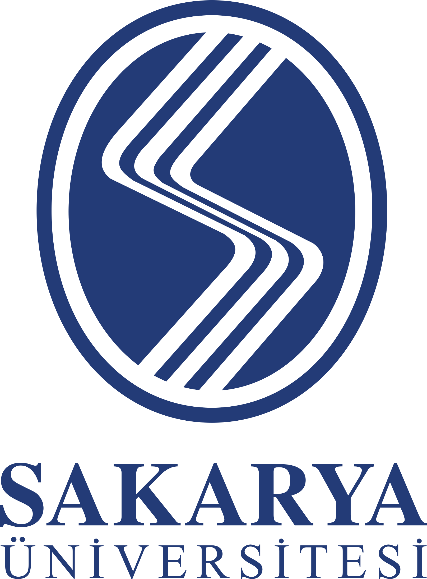 T.C.SAKARYA ÜNİVERSİTESİTIP FAKÜLTESİ2019-2020 EĞİTİM ÖĞRETİM YILI4. SINIF EĞİTİM REHBERİProf. Dr. Fatih SAVAŞANRektör Prof. Dr. Ramazan AKDEMİRDekanProf. Dr. Mehmet Emin BÜYÜKOKUROĞLUDekanYardımcısıProf.Dr. Hasan Çetin EKERBİÇERDekanYardımcısıProf. Dr. Haldun Şükrü ERKALBaşkoordinatörProf.. Dr. Savaş SİPAHİ4. Sınıf KoordinatörüDoç. Dr. Ahmet Tarık EMİNLER4. Sınıf KoordinatörYardımcısıKerim İSENFakülteSekreteriVildan OKTARÖğrenciİşleriŞefiT. C.SAKARYA ÜNİVERSİTESİ TIP FAKÜLTESİ2019-2020 EĞİTİM-ÖĞRETİM YILI RESMİ TATİLLERT. C.SAKARYA ÜNİVERSİTESİ TIP FAKÜLTESİ2019-2020 EĞİTİM ÖĞRETİM YILI4. SINIF DERS YÜKÜ TABLOSUT. C.SAKARYA ÜNİVERSİTESİ TIP FAKÜLTESİ2019-2020 EĞİTİM ÖĞRETİM YILI4. SINIF AKADEMİK TAKVİMİT. C.SAKARYA ÜNİVERSİTESİ TIP FAKÜLTESİ2019-2020 EĞİTİM ÖĞRETİM YILI4. SINIF DERSLİKLERİT.C.SAKARYA ÜNİVERSİTESİTIP FAKÜLTESİ2019-2020 EĞİTİM ÖĞRETİM YILI4. SINIF KLİNİK UYGULAMA PROGRAMLARIT.C.SAKARYA ÜNİVERSİTESİ TIP FAKÜLTESİ4. SINIF STAJ PROGRAMI(ÇOCUK SAĞLIĞI VE HASTALIKLARI ANABİLİM DALI)ÖĞRETİM ÜYELERİProf. Dr. Öner ÖZDEMİR (A.D. Bşk)Prof. Dr. Mustafa BÜYÜKAVCI (Staj Sorumlusu)Prof. Dr. Şükriye Pınar İŞGÜVENDoç. Dr. İbrahim CANER5.	Doç. Dr. Üyesi Bahri ELMAS6.	Dr. Öğr. Üyesi Mehmet Fatih ORHAN7.	Dr. Öğr. Üyesi Meltem KARABAY8. 	Dr. Öğr. Üyesi Pınar DERVİŞOĞLU ÇAVDAROĞLU9.    Uz. Dr. Recep POLAT10.	Uz. Dr. Ayfer SAKARYA GÜNEŞSTAJIN AMACI:Çocuk Sağlığı ve Hastalıkları ile ilgili konularda temel teorik bilgilerin verilmesi ve pratik uygulamaların öğretilmesi amaçlanmaktadır.STAJIN HEDEFLERI:Çocuk Sağlığı ve Hastalıkları Stajının sonunda çocuklarda sağlıklı gelişim için nasıl takip edilmesi gerektiğini öğrenme; çocuk hastalarda tanı koymak için tıbbi öykü, fizik muayene, laboratuvar aşamalarını değerlendirme; tedavi aşamalarını planlama için gerekli bilgi ve bunu kullanma becerisini öğrenciye kazandırmak; pediatrik acil durumlarda temel yaklaşım ve acil müdahale için gereken bilgi ve beceriyi öğretmek amaçlanmaktadır.STAJIN ÖĞRENME ÇIKTILARISağlam çocuk büyüme ve gelişiminin değerlendirilmesi Çocuk hastalarda tanı koymak için tıbbi öykü, fizik muayene, laboratuvar aşamalarının değerlendirilmesiSık görülen hastalıklarda bulguları değerlendirip tanı koyabilme, gerekli yönlendirmeleri yapabilme ve bazı tanılarda tedavi planı yapıp uygulama becerisinin kazandırılmasıPediatrik acil durumlarda temel yaklaşım ve acil müdahale için gereken bilgi ve becerilerin kazanılmasıÇocuklarda Temel Yaşam Desteği algoritmasının öğrenilmesi ve uygulanabilmesiÇocuklarda damar yolu açılması, idrar sondası takılması ve periferik yayma yapılması gibi uygulamaların öğrenilmesiT.C.SAKARYA ÜNİVERSİTESİTIP FAKÜLTESİ4. SINIF KLİNİK UYGULAMA PROGRAMI(GENEL CERRAHİ ANABİLİM DALI)ÖĞRETİM ÜYELERİProf. Dr. Havva Belma KOÇER (A.D. Bşk)Prof. Dr. Fehmi ÇELEBİProf. Dr. Metin ERCANDoç. Dr. Kerem KARAMANDoç. Dr. Fatih ALTINTOPRAKDr. Öğr. Üyesi Zülfü BAYHANAMAÇ Dönem 4 eğitiminin amacı, ULUSAL ÇEKİRDEK EĞİTİM PROGRAMI ile önerilen Bilgi, Klinik Beceri, Girişimsel Beceri ve Mesleki Becerilere (Tutum ve Davranışlar) sahip, mesleki etik kurallara saygılı iyi bir hekim yetiştirmektir. Dönem 4 KLİNİK UYGULAMAlarında kazanılan beceriler iyi bir birinci basamak hekiminin veya tıpta uzmanlık eğitimine başlayacak bir hekimin uygulayabilmesi veya bilgi sahibi olması gereken temel beceri ve bilgilerdir.ÖĞRENİM HEDEFLERİ Genel Cerrahi Hastalıklarının teorik ve cerrahi yöntemlerini öğrenmekEğitim ve öğretimin tüm olanakları sağlandıktan sonra cerrahi hastasına karşı kolayca adapte olabilen, sorumluluk, özgüven, etik ve bilimsel ilkelere sahip doktor yetiştirmek TUS sınavında tercih aşamasında Genel Cerrahiyi daha iyi tanımış olmak Genel cerrahi KLİNİK UYGULAMANINda; erişkin hastalarda cerrahi muayenenin yapılması, muayene sonuçlarını değerlendirilmesi, tanı ve tedavisinin yönlendirilmesi, akut karın, kanama, şok, yanık, travma da tanının konulması, cerrahi hastalıkların ayırıcı tanısının yapılması, acil cerrahi girişimlerin ilkelerini bilerek tedavinin yönlendirilmesi, ayrıca cerrahi hastalıklarda preoperatif ve postoperatif bakım hizmetini öğrenilmesi öğrenim hedefleridir. GÖREV, YETKİ VE SORUMLULUKLARI1. Asistanın/Uzmana refakat ederek acil servise gelen cerrahi hastanın değerlendirmek2. Eşlik ettiği Öğretim Üyesi ile birlikte poliklinik hastasını değerlendirmek, tanı ve tedavi aşamasında bilgi ve tecrübe edinmek 3. Klinikte yatan hastanın muayenesi, tanı ve tedavisini öğrenmek, hastaya yapılan girişimlere eşlik etmek, hastalık hakkında teorik bilgi edinmek4. Ameliyathanelerde ameliyatlara iştirak etmek, hastanın tedavisinin öğrenilmesiYAPILMASI BEKLENEN UYGULAMALAR1. Acil servise gelen cerrahi hastalarının ilk değerlendirmesinin uzman/ asistan eşliğinde yapılması, gerekli acil invaziv girişimlere iştirak edilmesi 2. Poliklinik hastalarında küçük cerrahi müdahaleler, tanı yaklaşımları, postoperatif hastaların takibi, sıvı-elektrolit tedavisi, yara bakımları v.b uygulamaların gözlenmesi ve öğrenilmesi3. Klinik hastalarındaki yapılan her türlü invaziv ve minimal invaziv işlemlere tanıklık etmesi ve sorumlu doktor denetiminde basit cerrahi işlemlerin bizzat yapılması (Sütur atmak, sütür almak, yara pansumanı, debridmanı)ÇALIŞMA DÜZENİKlinik, Poliklinik ve Ameliyathanede dönüşümlü olarak çalışmalarının sağlanması NÖBETLERHaftada 1-2 nöbet tutması TEORİK VE PRATİK EĞİTİMMezuniyet sonrası eğitimin tüm faaliyetlerine katılması planlanmaktadır Teorik Program:Her hafta Salı 		08.00-09.00		Asistan Dersi Her Perşembe 		14.00-16.00		Meme ve Onkoloji KonseyiHer Cuma       		08.30-09.30  		Haftalık Vaka SunumuMortalite/Morbidite Toplantısı Her Cuma     		09.30-10.30		Seminer Saati / Makale SaatiHergün servis vizitlerine katılımGENEL CERRAHİ KLİNİK UYGULAMA PROGRAMI SIRASINDA YAPILMASI BEKLENEN GİRİŞİMLER VE KAZANILMASI BEKLENEN BECERİLER Servis Çalışması: 1. Preoperatif Hasta Anamnezinin Alınması, Tanı ve Tedavisinin Öğrenilmesi 2. Postoperatif Hasta Takibi 3. Taburcu Olan Hastaya Önerilerin Öğrenilmesi 4. Yara pansumanı öğrenilmesi ve uygulanması5. Nazogastrik Sonda Takılması 6. Foley Sonda Takılması 7. Santral Kateter Takılmasının İzlenmesi 8. Acil Serviste Travma Hastasına Yaklaşım Öğrenilmesi9. Acil Serviste Akut Batın Hastasına Yaklaşımın Öğrenilmesi10. Serviste Nöbet Tutulması Poliklinik Çalışması:1. Meme Hastası Muayenesi 2. Tiroid - Paratiroid Hastası Muayenesi 3. GIS Hastası Muayenesi ( Batın muayenesi, Rektal Muayenesi)4. Küçük Müdahale Odasında Minimal İnvaziv Cerrahi Girişimlere eşlik etmek5. Sütur atma, Sütur alma işlemlerin yapılması 6. Postoperatif Kontrol Hastası Muayenesi Ameliyathane Çalışması:1. Preop Hasta Karşılığı ve Hazırlığı 2. Ameliyatlara İştirak Edilmesi 3. Postop Hasta Çıkarımı5. Acil travmalarda yara bakımı ve yaklaşımı3) Öğretim Yöntemleri:a. Yüzyüze (bire bir) b. Toplu halde (grup olarak) c. Toplantılar, Konseyler4) Ölçme Değerlendirme Yöntemleri:a) 4. Sınıf  da yazılı ve sözlü sınav vardır.  b) 4. Sınıf  Öğrencilerın Klinik Uygulamalara katılımları, birimlerdeki çalışmaları “Çalışma Karneleri” göz önüne alınarak KLİNİK UYGULAMA başarıları değerlendirilir. c) Çalışma karnelerinin doldurulması o bölümün Sorumlu Öğretim Üyesi ve/veya Bilim Dalı/Anabilim Dalı Başkanı tarafından denetlenir.5) Geri bildirim anketleri:Öğrenciler ilgili klinikte çalışma dönemi biterken geri bildirim formu doldururlar. Bu formlar 4. Sınıf  Kurulu tarafından değerlendirilerek gerekli düzenlemeler yapılır.T. C.SAKARYA ÜNİVERSİTESİ TIP FAKÜLTESİ4. SINIF KLİNİK UYGULAMA PROGRAMI(İÇ HASTALIKLARI ANABİLİM DALI)ÖĞRETİM ÜYELERİProf. Dr. Savaş SİPAHİ(A.B.D. Bşk)Prof. Dr. Mustafa İhsan USLANProf. Dr. Ali TAMERProf. Dr. Aydın Şeref KÖKSALProf. Dr. Hakan CİNEMREDoç. Dr. Ahmet Tarık EMİNLER Doç. Dr. Cemil BİLİRDoç. Dr. Ceyhun VARIM Doç. Dr. Emel GÖNÜLLÜDoç. Dr. Hamad DHEIRDoç. Dr. İbrahim Vedat BAYOĞLU (Klinik Uygulama Sorumlusu)Doç. Dr. İlhan HACIBEKİROĞLUDoç. Dr. Tezcan KAYADoç. Dr. Tuba HACIBEKİROĞLUDoç. Dr.  Ahmet NALBANTDoç Dr.  Selçuk YAYLACIDr. Öğr. Üyesi. Mukaddes TOZLUDr. Öğr. Üyesi Taner DEMİRCİKLİNİK UYGULAMANIN AMACI:İç Hastalıkları alanında günümüzdeki ve gelecekteki sağlık ortamının gerekliliklerine göre asgari bilimsel bilgi, beceri ve profesyonel değerlerle yetişmiş ve bu bilgi, beceri ve değerleri hasta bakımında uygulayabilen Tıp Fakültesi öğrencileri yetiştirmek.KLİNİK UYGULAMANIN HEDEFLERI:İç hastalıkları, bir ya da daha fazla karmaşık, akut veya kronik hastalığı olan erişkinlerin hem hastane hem de toplumdaki bakımından sorumlu olan ana tıbbi disiplindir. Hasta merkezlidir, bilime dayanır ve kendini hasta bakımının etik, bilimsel ve bütüncül ilkelerine adamıştır. İç hastalıkları, klinik ve bilimsel bir disiplin olarak tıbbi bilgiyi, yöntemleri ve klinik becerileri üretir ve geliştirir. Diğer tıbbi branşların bulgularını analiz eder ve her bir hastanın tanısı, tedavisi ve bakımı için gerekli olan stratejilere dahil eder. Özel ilgi alanları çoklu morbidite, zor ve karmaşık tanısı olan hastalar olduğu kadar koruyucu, akut, kronik ve palyatif tıp uygulamalarıdır. İç Hastalıkları nosyonu ile hasta odaklı tanı, tedavi ve izlem yaklaşımları ile hastayı bir bütün olarak değerlendiren Tıp Fakültesi öğrencileri yetiştirmek.KLİNİK UYGULAMANIN ÖĞRENME ÇIKTILARI1. Hikaye alma ve fizik muayene ile hastalıkların belirtilerini sorgulayarak, muayene ile bu belirtileri tanıyabilecek ve ilk aşamada gerekli tetkikleri isteyip yorumlayarak ön tanıları oluşturacak2. Birinci basamak hastanede tedavisi mümkün olabilecek olan hastalıklar ile ilgili problemeleri tedavi edebilecek ya da uygun yönlendirmeyi yapma yetisine sahip olacak3.Acil dahili hastalıkların ilk müdahelesi ile ilgili temel bilgileri kazanacak ve üst merkeze yönlendirme ile ilgili yetiye sahip olacak4. İç hastalıkları anabilim dalı içerisinde yer alan yan dallar ile ilgili ortaya çıkan belirti ve bulguları analiz ve sentez ederek ayırıcı tanı yapabilecek ve tanı koyabilme becerileri kazanacak ve ilk tedavileri sonrasında hastaları uzmanına gönderebilecek5. Hasta-hekim veya hasta-hasta ilişkisinin önemi konusunda bilgi sahibi olacak ve uygulayacakKAYNAKLAR:TUKMOS 2016T. C.SAKARYA ÜNİVERSİTESİ TIP FAKÜLTESİ4. SINIF KLİNİK UYGULAMA PROGRAMI(KADIN HASTALIKLARI VE DOĞUM)ÖĞRETİM ÜYELERİProf. Dr. Selçuk ÖZDEN (A.D. Bşk)Prof. Dr. Arif Serhan CEVRİOĞLUProf. Dr. Nermin AKDEMİR (Klinik Uygulama Sorumlusu)Doç. Dr. Mehmet Süha BOSTANCIDr.Öğr.ÜyesiHilal USLU YUVACIAMAÇLAR:Ülkemizin kadın hastalıkları ve gebelik sorunlarını bilen, koruyucu, önleyici hekimliği önemseyen, sık karşılaşılan ve acil kadın hastalıklarının ve gebelik hastalıklarının tedavisini yapabilen hekimler olarak yetişmelerini sağlamaktır.Hastadan öykü alma, fizik muayene yapma, dosya hazırlama ve hasta izlemi bilgi ve becerilerinin kazandırılmasıHekim hasta iletişim becerisini geliştirilmesi, Temel jinekolojik ve  ve obstetrik muayene yöntemlerinin öğretilmesiJinekolojik ve obstetrik hastalıklarda ayırıcı tanı yapabilme ve tanıya ulaşmak için tetkikleri planlayabilme becerilerinin geliştirilmesi,Acil obstetrik ve jinekolojik problemlerde tanı ve yönetim algoritmalarının öğretilmesi.HEDEFLER:Bu KLİNİK UYGULAMA tamalandığında öğrenciler, toplumda sık görülen kadın hastalıkları ve doğum ile ilgili hastalıkların etyolojisi, patogenezi, klinik belirti ve bulguları, ayırıcı tanısı, tedavisi ve bu hastalıklardan korunma yollarını tanımlayabilmeli, ayrıca gebe muayenesi yapabilmeli, gebe izleme sürecini yönlendirebilmeli, riskli gebelikleri ayırt ederek uzman hekime yönlendirebilmeli,   doğum sonu anneye ve yenidoğana bakım hizmeti verebilmeli.ÖĞRENME ÇIKTILARI1-HEDEFLENEN GENEL YETERLİLİKLERHasta ile duyarlı iletişimÖykü alabilmeFizik muayeneTemel obstetrik- jinekolojik muayene ve tanı yöntemlerini uygulayabilmeÖykü ve muayene bulgularını kaydetmeVizitte sunabilmeHasta İzlemiEpikriz / rapor yazabilmeSorunları tanıma ve önemine göre sıralayabilme, kaydetmeyi yapabilmeSoruna yönelik yaklaşım yapabilmeÖn tanıya / tanılara varabilme Laboratuvar verilerini bilinçli bir sırada isteme ve değerlendirmeTedavi planlama, tedavinin yararını değerlendirme ve izlemeAcil obstetrik ve jinekolojik hastalarda temel ilk yardımı uygulayabilmeT. C.SAKARYA ÜNİVERSİTESİ TIP FAKÜLTESİ4.SINIF KLİNİK UYGULAMA PROGRAMI(KARDİYOLOJİ-KALP DAMAR CERRAHİSİ)ÖĞRETİM ÜYELERİ1.	Prof. Dr. Ramazan Akdemir (Dekan) 2.	Prof. Dr. Harun Kılıç (Kardiyoloji A.D. Bşk)3.	Prof. Dr. Hüseyin Gündüz4.	Prof. Dr. M. Akif Çakar5.	Doç. Dr. M. Bülent Vatan6.	Dr. Öğr. Üyesi M.N. Murat Aksoy7.	Dr. Öğr. Üyesi İbrahim Kocayiğit8.	Doç Dr İbrahim Kara (Kalp Damar Cerrahisi A.D. Bşk.)9.	Dr. Öğr. Üyesi Hakan SAÇLIKLİNİK UYGULAMANIN AMACI:Kalp ve Damar hastalıkları ile ilgili konularda eğitim için temel teorik bilgi ve pratik uygulamaları öğretmek amaçlanmaktadır.KLİNİK UYGULAMANIN HEDEFLERI:Kalp ve Damar hastalıklarının tanısı, tedavisi, Kalp ve damar hastalıklarından korunma, Kardiyolojide kullanılan ilaçlar ve tedavi yöntemleri, Kardiyoloji servisi ve Koroner yoğun bakımda hasta takibi, Kalp ritim bozukluklarını tanıma ve tedavisi, Akut koroner sendromlu hastanın tanı ve tedavisi, Temel ve ileri yaşam desteği, Yoğun bakımda hastanın değerlendirilmesi ve tedavisiKLİNİK UYGULAMANIN ÖĞRENME ÇIKTILARIEKG okuma ve yorumlamaAkciğer Grafisi okuma ve yorumlamaTemel Yaşam Desteği algoritmasını öğrenme ve uygulayabilmeKoroner Yoğun Bakım hasta takibiGöğüs ağrısı ayırıcı tanısıDispne ayırıcı tanısıAkut koroner sendrom tanısı ve tedavisiAritmi tanısı ve tedavisiKalp ve Damar hastalıklarından primer ve sekonder korunma tedavileriKAYNAKLAR:Braunwald’s Heart Disease A textbook of Cardiovascular Medicine T. C.SAKARYA ÜNİVERSİTESİ TIP FAKÜLTESİ4. SINIF KLİNİK UYGULAMA PROGRAMI(RADYOLOJİ ANABİLİM DALI)ÖĞRETİM ÜYELERİ1.	Prof. Dr. M. Halil ÖZTÜRK (A.D.Bşk)2.   	Doç. Dr. Yasemin GÜNDÜZ 2.	Dr. Öğr. Üyesi Alper KARACAN3.	Dr. Öğr. Üyesi Fuldem MUTLU4.	Dr. Öğr. Üyesi Asım ESENKAYAKLİNİK UYGULAMANIN AMACI:Radyoloji klinik dersinin sonunda 4. Sınıf  öğrencilerinin; tanısal görüntüleme sürecini iyi kavramalarını, tıbbi görüntülemelerin özelliklerini, üstünlük ve sınırlılıklarını ve algoritmik (izlenmesi gereken yol) özellikleri nedeniyle hangi tetkiki ne zaman istemek gerektiğini bilmelerini sağlamaktır.KLİNİK UYGULAMANIN HEDEFLERİ:Tanı, tedavi ve izlem aşamalarında hastaların değerlendirilmesinde klinik ve laboratuarbulgularını destekleyecek radyoloji bilgisini ve bunu kullanma becerisini kazandırmakKLİNİK UYGULAMANIN ÖĞRENME ÇIKTILARI:1. Sistemlerin radyolojik incelemesinde kullanılan yöntemlerin nasıl yapıldığı,endikasyon ve kontrendikasyonları öğretmek. Herhangi bir belirti veya bulgukarşısında radyolojik incelemelerin hangisi veya hangilerinin, hangi sıraylaisteneceğini öğretmek.2. Direkt grafi, ultrasonografi, bilgisayarlı tomografi, manyetik rezonans ve anjiyografiincelemelerinde temel radyolojik bulguları ve elementer lezyonları tanıtmak. KLİNİK UYGULAMAsonunda öğrencilerin posteroanteriyor akciğer grafisi, kemik grafileri ve direktkarın grafilerini okuyabilmeleri; ileri inceleme yöntemlerinin endikasyonlarıhakkında da bilgi sahibi olması hedeflenmektedir.3. Hastanın öykü, klinik ve laboratuvar bulgularını radyolojik bulgularla birleştirerekradyolojik ayırıcı tanı yapma becerisini kazandırmak.4. Maliyet-etkinlik prensibine uygun incelemeleri öncelikle tercih etme tutumunukazandırmak.5. Mümkün olduğu kadar az invazif yöntemleri öncelikle tercih etme tutumunukazandırmak.6.  Radyolojide bulunan cihazları, cihazların teknik özelliklerini, radyolojik tetkiklerin avantaj, dezavantaj ve yan etkilerini sayabilmek.7 .Girişimsel radyolojide kullanılan tedavi yöntemleri konusunda bilgi sahibi olabilmek.T. C.SAKARYA ÜNİVERSİTESİ TIP FAKÜLTESİ4. SINIF KLİNİK UYGULAMA PROGRAMI(ÇOCUK CERRAHİSİ ANABİLİM DALI)ÖĞRETİM ÜYELERİDr Öğr. Üyesi Aybars ÖZKANKLİNİK UYGULAMANIN AMACI:	Pediatride cerrahi tedavi gerektirebilecek hastalıklarla ilgili: -Belirti ve bulguların değerlendirilmesi-Normal durumlarla ayırıcı tanı yapılması: komplike olmayan umbilikalherninin seyri, hidrosel-inguinalherni ayırımı, akut batın-konstipasyon, kas ağrısı, AGE ayırımı-Tanıya yönelik işlemlerKLİNİK UYGULAMANIN HEDEFLERI:Sık kullanılan pre-operatif klinik ve laboratuar incelemeleri, pıhtılaşma testleri, cerrahi girişim için kontrendikasyon oluşturan “cerrahi olmayan” nedenlerHasta çocuklarda operasyon öncesi tedavi:Şok, sıvı-elektrolit ve asit-baz dengesizlikleri, enfeksiyon, kanama-pıhtılaşma bozuklukları, anemi, ileus, epilepsi, diyabetPostnarkotik apneye neden olan solunum bozukluklarının değerlendirilmesiPostoperatif yönetim:Anestezi sonrası bulantı-kusma ve ağrı yönetimiAnestezi sonrası oral alımın başlatılmasıPediatrik anestezi ve sedasyonun temel ilkeleriKLİNİK UYGULAMANIN ÖĞRENME ÇIKTILARI1- Basit apse drenajı, basit laserasyonların dikilmesi, basit herni redüksiyonu, basit yaraların bakımı2- Torasentez, parasentez3-Hastanın optimalmultidisipliner yönetimine hazır olmakT. C.SAKARYA ÜNİVERSİTESİ TIP FAKÜLTESİ4. SINIF KLİNİK UYGULAMA PROGRAMI(NÜKLEER TIP ANABİLİM DALI)ÖĞRETİM ÜYELERİ1.	Dr. Öğr. Üyesi Huri Tilla İLÇE (Ana Bilim Dalı Bşk)2.	 Dr. Öğr. Üyesi Esra ÇİFTÇİKLİNİK UYGULAMANIN AMACI:Amaç: Nükleer Tıpa yönelik; temel nükleer tıp fiziği ve görüntüleme mekanizmasının, Nükleer Tıpta kullanılan cihazların çalışma mekanizması ve  kullanım alanlarının, Nükleer Tıpta kullanılan temel radyofarmasötik maddelerin ve bu maddelerin görüntülemede önemli olan özelliklerinin, Nükleer Tıpta tanı ve tadavide kullanılan yöntemlerin öğretilmesine yönelik teorik bilgi ve pratik uygulamaları öğretmek amaçlanmaktadır.KLİNİK UYGULAMANIN HEDEFLERI:Hedef: Radyoaktif maddelerle çalışmanın temel prensiplerinin kavranması, sistemlere ait nükleer tıp uygulamalarının öğrenilmesi, uygulamaların yerinde görülerek, nükleer tıp yöntemlerinin en etkin şekilde kullanılabileceği hastalık ve durumların öğrenilmesi hedeflenmektedir.KLİNİK UYGULAMANIN ÖĞRENME ÇIKTILARINükleer Tıp Sıcak Oda Uygulamalarını bilir. Radyoaktif ışın tiplerini, tanı ve tedavide kullanıldığı durumları bilir.Radyasyonun biyolojik etkilerini, radyasyon güvenliği ve radyasyondan korunmayı öğrenir.Hastalıkların tanı ve tedavisinde Nükleer Tıp alanında uygulanan görüntülü‐görüntüsüz tanısal Nükleer Tıp protokollerini öğrenir ve çekim sonuçlarının raporlanması hakkında bilgi sahibi olur.Radyonüklidlerle yapılan tedavi uygulamalarını öğrenir.Hasta, hasta yakınları ve meslektaşları ile ilişkilerinde  empati  geliştirip  dürüst  ve güvenilir bir ilişki kurar.KAYNAKLAR: Diagnostic Nuclear Medicine  Editör: Christian Schipers, ISBN:3‐540‐42309‐5  Klinik Uygulamada Nükleer Tıp, Dr. Taner ERSELCAN, Dr. Feyzi TAMGAÇ TATİL/BAYRAM ADIGÜNLERKURBAN BAYRAMI10 AĞUSTOS 2019CUMARTES-14 AĞUSTOS 2019ÇARŞAMBAZAFER BAYRAMI 30 AĞUSTOS 2019 CUMACUMHURİYET BAYRAMI 28 EKİM 2019 PAZARTESİ (SAAT 13:00)-29 EKİM 2019SALIYILBAŞI 01 OCAK 2020 ÇARŞAMBAULUSAL EGEMENLİK VE ÇOCUK BAYRAMI 23 NİSAN 2020PERŞEMBEEMEK VE DAYANIŞMA GÜNÜ 01 MAYIS 2020CUMAATATÜRK’Ü ANMA GENÇLİK VE SPOR BAYRAMI 19 MAYIS 2020 SALIRAMAZAN BAYRAMI 23 MAYIS 2020 CUMARTESİ-26 MAYIS 2020 SALI15 TEMMUZ DEMOKRASİ VE DİRENME HAKKI GÜNÜ 15 TEMMUZ 2020ÇARŞAMBAKURBAN BAYRAMI30 TEMMUZ 2020 PERŞEMBE (SAAT 13:00)-03 AĞUSTOS 2020PAZARTESİANABİLİM DALLARI (KLİNİK UYGULAMALAR)HAFTATEORİKUYGULAMATOPLAMAKTSZORUNLU KLİNİK UYGULAMALARÇOCUK SAĞ. VE HAST.810417127511GENEL CERRAHİ7761692458İÇ HASTALIKLARI913217130314KADIN HAS. VE DOĞUM711013024012KARDİYOLOJİ  / KALP ve DAMAR CERRAHİSİ462651277RADYOLOJİ24916655SEÇMELİ KLİNİK UYGULAMALARÇOCUK CERRAHİSİ1286343NÜKLEER TIP12010303TOPLAM38581738131960KLİNİK UYGULAMA TARİHLERİGRUP AGRUP BGRUP CGRUP D02 - 06 Eylül 2019İÇ HASTALIKLARIRADYOLOJİKADIN HAS. VE DOĞUMGENEL CERRAHİ09 - 13 Eylül 2019İÇ HASTALIKLARIRADYOLOJİKADIN HAS. VE DOĞUMGENEL CERRAHİ16 - 20 Eylül 2019İÇ HASTALIKLARIÇOCUK SAĞ. VE HKADIN HAS. VE DOĞUMGENEL CERRAHİ23 – 27 Eylül 2019İÇ HASTALIKLARIÇOCUK SAĞ. VE HKADIN HAS. VE DOĞUMGENEL CERRAHİ30 Eylül - 04 Ekim 2019İÇ HASTALIKLARIÇOCUK SAĞ. VE HKADIN HAS. VE DOĞUMGENEL CERRAHİ07 – 11 Ekim 2019İÇ HASTALIKLARIÇOCUK SAĞ. VE HKADIN HAS. VE DOĞUMGENEL CERRAHİ14 - 18 Ekim 2019İÇ HASTALIKLARIÇOCUK SAĞ. VE HKADIN HAS. VE DOĞUMGENEL CERRAHİ21 - 25 Ekim 2019İÇ HASTALIKLARIÇOCUK SAĞ. VE HKARDİYOLOJİ / KDCRADYOLOJİ28 Ekim-01 Kasım 2019İÇ HASTALIKLARIÇOCUK SAĞ. VE HKARDİYOLOJİ / KDCRADYOLOJİ04 - 08 Kasım 2019SEÇMELİÇOCUK SAĞ. VE HKARDİYOLOJİ / KDCKADIN HAS. VE DOĞUM11 - 15 Kasım 2019ÇOCUK SAĞ. VE HSEÇMELİKARDİYOLOJİ / KDCKADIN HAS. VE DOĞUM18 - 22 Kasım 2019ÇOCUK SAĞ. VE HİÇ HASTALIKLARIRADYOLOJİKADIN HAS. VE DOĞUM25 - 29 Kasım 2019ÇOCUK SAĞ. VE HİÇ HASTALIKLARIRADYOLOJİKADIN HAS. VE DOĞUM02 - 06 Aralık 2019ÇOCUK SAĞ. VE HİÇ HASTALIKLARIGENEL CERRAHİKADIN HAS. VE DOĞUM09 - 13 Aralık 2019ÇOCUK SAĞ. VE HİÇ HASTALIKLARIGENEL CERRAHİKADIN HAS. VE DOĞUM16 - 20 Aralık 2019ÇOCUK SAĞ. VE HİÇ HASTALIKLARIGENEL CERRAHİKADIN HAS. VE DOĞUM23 - 27 Aralık 2019ÇOCUK SAĞ. VE HİÇ HASTALIKLARIGENEL CERRAHİKARDİYOLOJİ / KDC30 Aralık 2019 -03 Ocak 2020ÇOCUK SAĞ. VE HİÇ HASTALIKLARIGENEL CERRAHİKARDİYOLOJİ / KDC06 - 10 Ocak 2020RADYOLOJİİÇ HASTALIKLARIGENEL CERRAHİKARDİYOLOJİ / KDC13 - 17 Ocak 2020RADYOLOJİİÇ HASTALIKLARIGENEL CERRAHİKARDİYOLOJİ / KDC20- 24 Ocak 2020YARIYIL TATİLİYARIYIL TATİLİYARIYIL TATİLİYARIYIL TATİLİ27 Oca-31 Ocak 2020YARIYIL TATİLİYARIYIL TATİLİYARIYIL TATİLİYARIYIL TATİLİ03 - 07 Şubat 2020KADIN HAS. VE DOĞUMGENEL CERRAHİSEÇMELİİÇ HASTALIKLARI10 - 14 Şubat 2020KADIN HAS. VE DOĞUMGENEL CERRAHİÇOCUK SAĞ. VE HİÇ HASTALIKLARI17 - 21 Şubat 2020KADIN HAS. VE DOĞUMGENEL CERRAHİÇOCUK SAĞ. VE HİÇ HASTALIKLARI24 – 28 Şubat 2020KADIN HAS. VE DOĞUMGENEL CERRAHİÇOCUK SAĞ. VE HİÇ HASTALIKLARI02 - 06 Mart 2020KADIN HAS. VE DOĞUMGENEL CERRAHİÇOCUK SAĞ. VE HİÇ HASTALIKLARI19 - 13 Mart 2020KADIN HAS. VE DOĞUMGENEL CERRAHİÇOCUK SAĞ. VE HİÇ HASTALIKLARI16 - 20 Mart 2020KADIN HAS. VE DOĞUMGENEL CERRAHİÇOCUK SAĞ. VE HİÇ HASTALIKLARI23 – 27 Mart 2020KARDİYOLOJİ / KDCKADIN HAS. VE DOĞUMÇOCUK SAĞ. VE HİÇ HASTALIKLARI30 Mart - 03 Nisan 2020KARDİYOLOJİ / KDCKADIN HAS. VE DOĞUMÇOCUK SAĞ. VE HİÇ HASTALIKLARI06 - 10 Nisan 2020KARDİYOLOJİ / KDCKADIN HAS. VE DOĞUMİÇ HASTALIKLARISEÇMELİ13 - 17 Nisan 2020KARDİYOLOJİ / KDCKADIN HAS. VE DOĞUMİÇ HASTALIKLARIÇOCUK SAĞ. VE H20 - 24 Nisan 2020GENEL CERRAHİKADIN HAS. VE DOĞUMİÇ HASTALIKLARIÇOCUK SAĞ. VE H27 Nisan -01 Mayıs 2020GENEL CERRAHİKADIN HAS. VE DOĞUMİÇ HASTALIKLARIÇOCUK SAĞ. VE H04 - 08 Mayıs 2020GENEL CERRAHİKADIN HAS. VE DOĞUMİÇ HASTALIKLARIÇOCUK SAĞ. VE H11 - 15 Mayıs 2020GENEL CERRAHİKARDİYOLOJİ / KDCİÇ HASTALIKLARIÇOCUK SAĞ. VE H18 - 22 Mayıs 2020GENEL CERRAHİKARDİYOLOJİ / KDCİÇ HASTALIKLARIÇOCUK SAĞ. VE H25 - 29 Mayıs 2020GENEL CERRAHİKARDİYOLOJİ / KDCİÇ HASTALIKLARIÇOCUK SAĞ. VE H01 - 05 Haz 2020GENEL CERRAHİKARDİYOLOJİ / KDCİÇ HASTALIKLARIÇOCUK SAĞ. VE HANABİLİM DALLARIGRUP AGRUP BGRUP CGRUP DÇOCUK CERRAHİSİMERKEZ ZEMİN KAT1 NOLU SALONMERKEZ ZEMİN KAT1 NOLU SALONMERKEZ ZEMİN KAT1 NOLU SALONMERKEZ ZEMİN KAT1 NOLU SALONÇOCUK SAĞ. VE HAST.MERKEZ 5. KAT11 NOLU SALONMERKEZ 5. KAT11 NOLU SALONMERKEZ 5. KAT11 NOLU SALONMERKEZ 5. KAT11 NOLU SALONGENEL CERRAHİMERKEZ 4. KAT10 NOLU SALONMERKEZ 4. KAT10 NOLU SALONMERKEZ 4. KAT10 NOLU SALONMERKEZ 4. KAT10 NOLU SALONİÇ HASTALIKLARIMERKEZ 1. KAT2 NOLU SALON VE KORUCUK 1. KAT1 NOLU SALONMERKEZ 1. KAT3 NOLU SALON VE KORUCUK 1. KAT1 NOLU SALONMERKEZ 3. KAT6 NOLU SALON VE KORUCUK 1. KAT1 NOLU SALONMERKEZ 3. KAT6 NOLU SALON VE KORUCUK 1. KAT1 NOLU SALONKADIN HAS. VE DOĞUMMERKEZ 3. KAT6 NOLU SALONMERKEZ 3. KAT6 NOLU SALONMERKEZ 3. KAT6 NOLU SALONMERKEZ 3. KAT6 NOLU SALONKARDİYOLOJİ  /  KALP ve DAMAR CERRAHİSİMERKEZ 2. KAT5 NOLU SALON MERKEZ 2. KAT5 NOLU SALONMERKEZ 2. KAT5 NOLU SALONMERKEZ 2. KAT5 NOLU SALONNÜKLEER TIPKORUCUK 1. KAT1 NOLU SALONKORUCUK 1. KAT1 NOLU SALONKORUCUK 1. KAT1 NOLU SALONKORUCUK 1. KAT1 NOLU SALONRADYOLOJİMERKEZ 1. KAT2 NOLU SALONMERKEZ 1. KAT2 NOLU SALONMERKEZ 1. KAT2 NOLU SALONMERKEZ 1. KAT2 NOLU SALON4. SINIF4. SINIFÇOCUK SAĞLIĞI VE HASTALIKLARI ANABİLİM DALI ÇOCUK SAĞLIĞI VE HASTALIKLARI ANABİLİM DALI ÇOCUK SAĞLIĞI VE HASTALIKLARI ANABİLİM DALI ÇOCUK SAĞLIĞI VE HASTALIKLARI ANABİLİM DALI ÇOCUK SAĞLIĞI VE HASTALIKLARI ANABİLİM DALI 01. HAFTA01. HAFTAPAZARTESİPAZARTESİPAZARTESİPAZARTESİPAZARTESİPAZARTESİPAZARTESİPAZARTESİPAZARTESİSAATİSAATİANABİLİM DALIANABİLİM DALIANABİLİM DALIDERSİN KONUSUDERSİN KONUSUÖĞRETİM ÜYESİÖĞRETİM ÜYESİ08:30 /09:2008:30 /09:20ÇOCUK SAĞ. VE HAST.ÇOCUK SAĞ. VE HAST.ÇOCUK SAĞ. VE HAST.TANIŞMA-STAJTANITIMITANIŞMA-STAJTANITIMIDr. M.BÜYÜKAVCIDr. M.BÜYÜKAVCI09:30 /10:2009:30 /10:20ÇOCUK SAĞ. VE HAST.ÇOCUK SAĞ. VE HAST.ÇOCUK SAĞ. VE HAST.Deri ve lenf bezi muayenesiDeri ve lenf bezi muayenesiDr. M.BÜYÜKAVCIDr. M.BÜYÜKAVCI10:30 /11:2010:30 /11:20ÇOCUK SAĞ. VE HAST.ÇOCUK SAĞ. VE HAST.ÇOCUK SAĞ. VE HAST.Baş boyun MuayenesiBaş boyun MuayenesiDr. M. F. ORHANDr. M. F. ORHAN11:30 /12:2011:30 /12:20ÇOCUK SAĞ. VE HAST.ÇOCUK SAĞ. VE HAST.ÇOCUK SAĞ. VE HAST.Baş boyun muayenesiBaş boyun muayenesiDr. M. F. ORHANDr. M. F. ORHAN13:30 / 14:2013:30 / 14:20ÇOCUK SAĞ. VE HAST.ÇOCUK SAĞ. VE HAST.ÇOCUK SAĞ. VE HAST.Solunum sistemi muayenesi-1Solunum sistemi muayenesi-1Dr. Ö.ÖZDEMİRDr. Ö.ÖZDEMİR14:30 / 15:2014:30 / 15:20ÇOCUK SAĞ. VE HAST.ÇOCUK SAĞ. VE HAST.ÇOCUK SAĞ. VE HAST.Solunum sistemi muayenesi-2Solunum sistemi muayenesi-2Dr. Ö.ÖZDEMİRDr. Ö.ÖZDEMİR15:30 / 16:2015:30 / 16:20ÇOCUK SAĞ. VE HAST.ÇOCUK SAĞ. VE HAST.ÇOCUK SAĞ. VE HAST.Normal ve patolojik solunum sesleriNormal ve patolojik solunum sesleriDr. Ö.ÖZDEMİRDr. Ö.ÖZDEMİR16:30 / 17:2016:30 / 17:20SALISALISALISALISALISALISALISALISALISALISAATİSAATİSAATİANABİLİM DALIANABİLİM DALIDERSİN KONUSUDERSİN KONUSUÖĞRETİM ÜYESİÖĞRETİM ÜYESİÖĞRETİM ÜYESİ08:30 / 09:2008:30 / 09:2008:30 / 09:20ÇOCUK SAĞ. VE HAST.ÇOCUK SAĞ. VE HAST.KLİNİKUYGULAMALAR:KLİNİKUYGULAMALAR:A.D. ÖĞRETİM ÜYELERİA.D. ÖĞRETİM ÜYELERİA.D. ÖĞRETİM ÜYELERİ09:30 / 10:2009:30 / 10:2009:30 / 10:20ÇOCUK SAĞ. VE HAST.ÇOCUK SAĞ. VE HAST.Kardiyovasküler sistem muayenesiKardiyovasküler sistem muayenesiDr. P. DERVİŞOĞLUDr. P. DERVİŞOĞLUDr. P. DERVİŞOĞLU10:30 / 11:2010:30 / 11:2010:30 / 11:20ÇOCUK SAĞ. VE HAST.ÇOCUK SAĞ. VE HAST.Temel EKG-1Temel EKG-1Dr. P. DERVİŞOĞLUDr. P. DERVİŞOĞLUDr. P. DERVİŞOĞLU11:30 / 12:2011:30 / 12:2011:30 / 12:20ÇOCUK SAĞ. VE HAST.ÇOCUK SAĞ. VE HAST.Temel EKG-2Temel EKG-2Dr. P. DERVİŞOĞLUDr. P. DERVİŞOĞLUDr. P. DERVİŞOĞLU13:30 / 14:2013:30 / 14:2013:30 / 14:20ÇOCUK SAĞ. VE HAST.ÇOCUK SAĞ. VE HAST.Batınmuayenesi-1  Batınmuayenesi-1  Dr. M.BÜYÜKAVCIDr. M.BÜYÜKAVCIDr. M.BÜYÜKAVCI14:30 / 15:2014:30 / 15:2014:30 / 15:20ÇOCUK SAĞ. VE HAST.ÇOCUK SAĞ. VE HAST.Batınmuayenesi-2Batınmuayenesi-2Dr. M.BÜYÜKAVCIDr. M.BÜYÜKAVCIDr. M.BÜYÜKAVCI15:30 / 16:2015:30 / 16:2015:30 / 16:20ÇOCUK SAĞ. VE HAST.ÇOCUK SAĞ. VE HAST.Periferik YaymaPeriferik YaymaDr. M.BÜYÜKAVCIDr. M.BÜYÜKAVCIDr. M.BÜYÜKAVCI16:30 / 17:2016:30 / 17:2016:30 / 17:20ÇARŞAMBAÇARŞAMBAÇARŞAMBAÇARŞAMBASAATİANABİLİM DALIDERSİN KONUSUÖĞRETİM ÜYESİ08:30 / 09:20ÇOCUK SAĞ. VE HAST.KLİNİKUYGULAMALAR:A.D. ÖĞRETİM ÜYELERİ09:30 / 10:20ÇOCUK SAĞ. VE HAST.Temel yaşam desteği sağlayabilme-1Dr. B. ELMAS10:30 / 11:20ÇOCUK SAĞ. VE HAST.Temel yaşam desteği sağlayabilme-2Dr. B. ELMAS11:30 / 12:20İleri yaşam desteği sağlayabilmeDr. B. ELMAS13:30 / 14:20ÇOCUK SAĞ. VE HAST.Büyümenin değerlendirilmesi ve adolesan muayenesiDr. Ş.P.İŞGÜVEN14:30 / 15:20ÇOCUK SAĞ. VE HAST.Antropometrik ölçümlerDr. Ş.P.İŞGÜVEN15:30 / 16:20ÇOCUK SAĞ. VE HAST.Antropometrik ölçümlerDr. Ş.P.İŞGÜVEN16:30 / 17:20PERŞEMBEPERŞEMBEPERŞEMBEPERŞEMBESAATİANABİLİM DALIDERSİN KONUSUÖĞRETİM ÜYESİ08:30 / 09:20ÇOCUK SAĞ. VE HAST.KLİNİKUYGULAMALAR:A.D. ÖĞRETİM ÜYELERİ09:30 / 10:20ÇOCUK SAĞ. VE HAST.Yenidoğan muayenesi-1Dr. M. KARABAY10:30 / 11:20ÇOCUK SAĞ. VE HAST.Yenidoğan muayenesi-2Dr. M. KARABAY11:30 / 12:20ÇOCUK SAĞ. VE HAST.Yenidoğan muayenesi-3Dr. M. KARABAY13:30 / 14:20ÇOCUK SAĞ. VE HAST.Yenidoğan muayenesi-1Dr. İ.CANER14:30 / 15:20ÇOCUK SAĞ. VE HAST.Yenidoğan muayenesi-2Dr. İ.CANER15:30 / 16:20ÇOCUK SAĞ. VE HAST.Yenidoğan muayenesi-3Dr. İ.CANER16:30 / 17:20CUMACUMACUMACUMASAATİANABİLİM DALIDERSİN KONUSUÖĞRETİM ÜYESİ08:30 / 09:20ÇOCUK SAĞ. VE HAST.KLİNİKUYGULAMALAR:A.D. ÖĞRETİM ÜYELERİ09:30 / 10:20ÇOCUK SAĞ. VE HAST.Nörolojik muayene-1Dr.A.SAKARYA10:30 / 11:20ÇOCUK SAĞ. VE HAST.Nörolojik muayene-2Dr.A.SAKARYA11:30 / 12:20ÇOCUK SAĞ. VE HAST.Nörolojik muayene-3Dr.A.SAKARYA13:30 / 14:20ÇOCUK SAĞ. VE HAST.NRP-1Dr. M. KARABAY14:30 / 15:20ÇOCUK SAĞ. VE HAST.NRP-2Dr. M. KARABAY15:30 / 16:20ÇOCUK SAĞ. VE HAST.NRP-3Dr. M. KARABAY16:30 / 17:204. SINIFÇOCUK SAĞLIĞI VE HASTALIKLARI ANABİLİM DALI ÇOCUK SAĞLIĞI VE HASTALIKLARI ANABİLİM DALI 02. HAFTAPAZARTESİPAZARTESİPAZARTESİPAZARTESİSAATİANABİLİM DALIDERSİN KONUSUÖĞRETİM ÜYESİ08:30 / 09:20ÇOCUK SAĞ. VE HAST.KLİNİKUYGULAMALAR:A.D. ÖĞRETİM ÜYELERİ09:30 / 10:20ÇOCUK SAĞ. VE HAST.KLİNİKUYGULAMALAR:A.D. ÖĞRETİM ÜYELERİ10:30 / 11:20ÇOCUK SAĞ. VE HAST.KLİNİK UYGULAMALAR: El yıkamaDr. M. KARABAY11:30 / 12:20ÇOCUK SAĞ. VE HAST.KLİNİK UYGULAMALAR:  El yıkamaDr. M. KARABAY13:30 / 14:20ÇOCUK SAĞ. VE HAST.Prematurite ve SGA sorunlarıDr. M. KARABAY14:30 / 15:20ÇOCUK SAĞ. VE HAST.Perinatal asfiksiDr. M. KARABAY15:30 / 16:20ÇOCUK SAĞ. VE HAST.Yenidoğan konvülsiyonlarıDr. M. KARABAY16:30 / 17:20SALISALISALISALISAATİANABİLİM DALIDERSİN KONUSUÖĞRETİM ÜYESİ08:30 / 09:20ÇOCUK SAĞ. VE HAST.KLİNİKUYGULAMALAR:A.D. ÖĞRETİM ÜYELERİ09:30 / 10:20ÇOCUK SAĞ. VE HAST.KLİNİKUYGULAMALAR:A.D. ÖĞRETİM ÜYELERİ10:30 / 11:20ÇOCUK SAĞ. VE HAST.KLİNİKUYGULAMALAR:Temel Yaşam DesteğiDr. B.ELMAS11:30 / 12:20ÇOCUK SAĞ. VE HAST.KLİNİKUYGULAMALAR:İleri Yaşam DesteğiDr. B.ELMAS13:30 / 14:20ÇOCUK SAĞ. VE HAST.Üst solunumyolu enfeksiyonlarıDr. B.ELMAS14:30 / 15:20ÇOCUK SAĞ. VE HAST.Üst solunumyolu enfeksiyonlarıDr. B.ELMAS15:30 / 16:20ÇOCUK SAĞ. VE HAST.Febril konvulziyonlarDr. B.ELMAS16:30 / 17:20ÇARŞAMBAÇARŞAMBAÇARŞAMBAÇARŞAMBASAATİANABİLİM DALIDERSİN KONUSUÖĞRETİM ÜYESİ08:30 /09:20ÇOCUK SAĞ. VE HAST.KLİNİKUYGULAMALAR:A.D. ÖĞRETİM ÜYELERİ09:30 /10:20ÇOCUK SAĞ. VE HAST.KLİNİKUYGULAMALAR:A.D. ÖĞRETİM ÜYELERİ10:30 /11:20ÇOCUK SAĞ. VE HAST.KLİNİK UYGULAMALAR: Periferik yayma yapabilme ve değerlendirebilmeDr. M.BÜYÜKAVCI11:30 /12:20ÇOCUK SAĞ. VE HAST.KLİNİK UYGULAMALAR: Periferik yayma yapabilme ve değerlendirebilmeDr. M.BÜYÜKAVCI13:30 / 14:20ÇOCUK SAĞ. VE HAST.Demir eksikliği anemisi Dr. M.BÜYÜKAVCI14:30 / 15:20ÇOCUK SAĞ. VE HAST.HemoglobinopatilerDr. M.BÜYÜKAVCI15:30 / 16:20ÇOCUK SAĞ. VE HAST.Aplastik anemiDr. M.BÜYÜKAVCI16:30 / 17:20PERŞEMBEPERŞEMBEPERŞEMBEPERŞEMBESAATİANABİLİM DALIDERSİN KONUSUÖĞRETİM ÜYESİ08:30 / 09:20ÇOCUK SAĞ. VE HAST.KLİNİKUYGULAMALAR:A.D. ÖĞRETİM ÜYELERİ09:30 / 10:20ÇOCUK SAĞ. VE HAST.KLİNİKUYGULAMALAR:A.D. ÖĞRETİM ÜYELERİ10:30 / 11:20ÇOCUK SAĞ. VE HAST.KLİNİK UYGULAMALAR: Doğru laboratuvar istemi yapabilme-1Dr. B.ELMAS11:30 / 12:20ÇOCUK SAĞ. VE HAST.KLİNİK UYGULAMALAR: Doğru laboratuvar istemi yapabilme-1Dr. B.ELMAS13:30 / 14:20ÇOCUK SAĞ. VE HAST.Gastroenteritler-1Dr. B.ELMAS14:30 / 15:20ÇOCUK SAĞ. VE HAST.Gastroenteritler-2Dr. B.ELMAS15:30 / 16:20ÇOCUK SAĞ. VE HAST.SERVİS VİZİTİDr. B.ELMAS16:30 / 17:20CUMACUMACUMACUMASAATİANABİLİM DALIDERSİN KONUSUÖĞRETİM ÜYESİ08:30 / 09:20ÇOCUK SAĞ. VE HAST.KLİNİKUYGULAMALAR:A.D. ÖĞRETİM ÜYELERİ09:30 / 10:20ÇOCUK SAĞ. VE HAST.KLİNİKUYGULAMALAR:A.D. ÖĞRETİM ÜYELERİ10:30 / 11:20ÇOCUK SAĞ. VE HAST.KLİNİK UYGULAMALAR: Kardiyolojik anemnez alma vemuayeneDr. P. DERVİŞOĞLU11:30 / 12:20ÇOCUK SAĞ. VE HAST.KLİNİK UYGULAMALAR: Perikardiyosentez yapabilmeDr. P. DERVİŞOĞLU13:30 / 14:20ÇOCUK SAĞ. VE HAST.Çocukluk çağı aritmileriDr. P. DERVİŞOĞLU14:30 / 15:20ÇOCUK SAĞ. VE HAST.Siyanotik hastaya yaklaşım ve siyanotik acillerDr. P. DERVİŞOĞLU15:30 / 16:20ÇOCUK SAĞ. VE HAST.Siyanotik hastalıklarDr. P. DERVİŞOĞLU16:30 / 17:204. SINIFÇOCUK SAĞLIĞI VE HASTALIKLARI ANABİLİM DALI ÇOCUK SAĞLIĞI VE HASTALIKLARI ANABİLİM DALI 03. HAFTAPAZARTESİPAZARTESİPAZARTESİPAZARTESİSAATİANABİLİM DALIDERSİN KONUSUÖĞRETİM ÜYESİ08:30 / 09:20ÇOCUK SAĞ. VE HAST.KLİNİKUYGULAMALAR:A.D. ÖĞRETİM ÜYELERİ09:30 / 10:20ÇOCUK SAĞ. VE HAST.KLİNİKUYGULAMALAR:A.D. ÖĞRETİM ÜYELERİ10:30 / 11:20ÇOCUK SAĞ. VE HAST.KLİNİKUYGULAMALAR:Antiepileptik ilaçlar ve uygulama yollarıDr.A.SAKARYA11:30 / 12:20ÇOCUK SAĞ. VE HAST.KLİNİKUYGULAMALAR:Antiepileptik ilaçlar ve uygulama yollarıDr.A.SAKARYA13:30 / 14:20ÇOCUK SAĞ. VE HAST.Epilepsiler-1Dr.A.SAKARYA14:30 / 15:20ÇOCUK SAĞ. VE HAST.Epilepsiler-2Dr.A.SAKARYA15:30 / 16:20ÇOCUK SAĞ. VE HAST.Hipotonik infantDr.A.SAKARYA16:30 / 17:20SALISALISALISALISAATİANABİLİM DALIDERSİN KONUSUÖĞRETİM ÜYESİ08:30 / 09:20ÇOCUK SAĞ. VE HAST.KLİNİKUYGULAMALAR:A.D. ÖĞRETİM ÜYELERİ09:30 / 10:20ÇOCUK SAĞ. VE HAST.KLİNİKUYGULAMALAR:A.D. ÖĞRETİM ÜYELERİ10:30 / 11:20ÇOCUK SAĞ. VE HAST.KLİNİK UYGULAMALAR: Antropometrik ölçümler-1Dr. Ş.P.İŞGÜVEN11:30 / 12:20ÇOCUK SAĞ. VE HAST.KLİNİK UYGULAMALAR: Antropometrik ölçümler-2Dr. Ş.P.İŞGÜVEN13:30 / 14:20ÇOCUK SAĞ. VE HAST.Cinsel gelişme bozukluklarının tanı tedavi ve izlemiDr. Ş.P.İŞGÜVEN14:30 / 15:20ÇOCUK SAĞ. VE HAST.Konjenital adrena lhiperplaziDr. Ş.P.İŞGÜVEN15:30 / 16:20ÇOCUK SAĞ. VE HAST.Hipotalama–hipofiz aksı hastalıkları tedavi ve izlemiDr. Ş.P.İŞGÜVEN16:30 / 17:20ÇARŞAMBAÇARŞAMBAÇARŞAMBAÇARŞAMBASAATİANABİLİM DALIDERSİN KONUSUÖĞRETİM ÜYESİ08:30 / 09:20ÇOCUK SAĞ. VE HAST.KLİNİKUYGULAMALAR:A.D. ÖĞRETİM ÜYELERİ09:30 / 10:20ÇOCUK SAĞ. VE HAST.KLİNİKUYGULAMALAR:A.D. ÖĞRETİM ÜYELERİ10:30 / 11:20ÇOCUK SAĞ. VE HAST.KLİNİK UYGULAMALAR:Acil  ilaçların uygulanması-1Dr. B. ELMAS11:30 / 12:20ÇOCUK SAĞ. VE HAST.KLİNİK UYGULAMALAR:Acil  ilaçların uygulanması-2Dr. B. ELMAS13:30 / 14:20ÇOCUK SAĞ. VE HAST.Status Epileptikus-1Dr. B.ELMAS14:30 / 15:20ÇOCUK SAĞ. VE HAST.Status Epileptikus-2Dr. B.ELMAS15:30 / 16:20ÇOCUK SAĞ. VE HAST.SERVİS VİZİTİDr. B.ELMAS16:30 / 17:20PERŞEMBEPERŞEMBEPERŞEMBEPERŞEMBESAATİANABİLİM DALIDERSİN KONUSUÖĞRETİM ÜYESİ08:30 / 09:20ÇOCUK SAĞ. VE HAST.KLİNİKUYGULAMALAR:A.D. ÖĞRETİM ÜYELERİ09:30 / 10:20ÇOCUK SAĞ. VE HAST.KLİNİKUYGULAMALAR:A.D. ÖĞRETİM ÜYELERİ10:30 / 11:20ÇOCUK SAĞ. VE HAST.KLİNİK UYGULAMALAR: Biyokimyasal testlerin değerlendirilmesi-1Dr. B.ELMAS11:30 / 12:20ÇOCUK SAĞ. VE HAST.KLİNİK UYGULAMALAR: Biyokimyasal testlerin değerlendirilmesi-2Dr. B.ELMAS13:30 / 14:20ÇOCUK SAĞ. VE HAST.Sıvı elektrolit tedavisi-1Dr. B.ELMAS14:30 / 15:20ÇOCUK SAĞ. VE HAST.Sıvı elktrolit tedavisi-2Dr. B.ELMAS15:30 / 16:20ÇOCUK SAĞ. VE HAST.SERVİS VİZİTİDr. B.ELMAS16:30 / 17:20CUMACUMACUMACUMASAATİANABİLİM DALIDERSİN KONUSUÖĞRETİM ÜYESİ08:30 / 09:20ÇOCUK SAĞ. VE HAST.KLİNİKUYGULAMALAR:A.D. ÖĞRETİM ÜYELERİ09:30 / 10:20ÇOCUK SAĞ. VE HAST.KLİNİKUYGULAMALAR:A.D. ÖĞRETİM ÜYELERİ10:30 / 11:20ÇOCUK SAĞ. VE HAST.KLİNİKUYGULAMALAR:Kanama zamanı ölçümü yapabilme ve değerlendirebilme-1Dr. M.BÜYÜKAVCI11:30 / 12:20ÇOCUK SAĞ. VE HAST.KLİNİKUYGULAMALAR:Kanama zamanı ölçümü yapabilme ve değerlendirebilme-2Dr. M.BÜYÜKAVCI13:30 / 14:20ÇOCUK SAĞ. VE HAST.LenfomalarDr. M.BÜYÜKAVCI14:30 / 15:20ÇOCUK SAĞ. VE HAST.LösemilerDr. M.BÜYÜKAVCI15:30 / 16:20ÇOCUK SAĞ. VE HAST.SERVİS VİZİTİ16:30 / 17:204. SINIFÇOCUK SAĞLIĞI VE HASTALIKLARI ANABİLİM DALI ÇOCUK SAĞLIĞI VE HASTALIKLARI ANABİLİM DALI 04. HAFTAPAZARTESİPAZARTESİPAZARTESİPAZARTESİSAATİANABİLİM DALIDERSİN KONUSUÖĞRETİM ÜYESİ08:30 / 09:20ÇOCUK SAĞ. VE HAST.KLİNİKUYGULAMALARA.D. ÖĞRETİM ÜYELERİ09:30 / 10:20ÇOCUK SAĞ. VE HAST.KLİNİKUYGULAMALARA.D. ÖĞRETİM ÜYELERİ10:30 / 11:20ÇOCUK SAĞ. VE HAST.KLİNİK UYGULAMALAR: Kardiyoversiyon ve defibrilasyon uygulayabilmeDr. P. DERVİŞOĞLU11:30 / 12:20ÇOCUK SAĞ. VE HAST.KLİNİK UYGULAMALAR: Kardiyoversiyon ve defibrilasyon uygulayabilmeDr. P. DERVİŞOĞLU13:30 / 14:20ÇOCUK SAĞ. VE HAST.Asiyanotik hastalıklar-1Dr. P. DERVİŞOĞLU14:30 / 15:20ÇOCUK SAĞ. VE HAST.Asiyanotik hastalıklar-2Dr. P. DERVİŞOĞLU15:30 / 16:20ÇOCUK SAĞ. VE HAST.Akut romatizmal ateşDr. P. DERVİŞOĞLU16:30 / 17:20SALISALISALISALISAATİANABİLİM DALIDERSİN KONUSUÖĞRETİM ÜYESİ08:30 / 09:20ÇOCUK SAĞ. VE HAST.KLİNİKUYGULAMALARA.D. ÖĞRETİM ÜYELERİ09:30 / 10:20ÇOCUK SAĞ. VE HAST.KLİNİKUYGULAMALARA.D. ÖĞRETİM ÜYELERİ10:30 / 11:20ÇOCUK SAĞ. VE HAST.KLİNİKUYGULAMALAR:Direkt radyografileri okuma ve değerlendirebilme-1Dr. Ö.ÖZDEMİR11:30 / 12:20ÇOCUK SAĞ. VE HAST.KLİNİKUYGULAMALAR:Direkt radyografileri okuma ve değerlendirebilme-2Dr. Ö.ÖZDEMİR13:30 / 14:20ÇOCUK SAĞ. VE HAST.AllerjikrinitDr. Ö.ÖZDEMİR14:30 / 15:20ÇOCUK SAĞ. VE HAST.BronşiolitDr. Ö.ÖZDEMİR15:30 / 16:20ÇOCUK SAĞ. VE HAST.Astım bronşiale-1Dr. Ö.ÖZDEMİR16:30 / 17:20Astım bronşiale-2Dr. Ö.ÖZDEMİRÇARŞAMBAÇARŞAMBAÇARŞAMBAÇARŞAMBASAATİANABİLİM DALIDERSİN KONUSUÖĞRETİM ÜYESİ08:30 / 09:20ÇOCUK SAĞ. VE HAST.KLİNİKUYGULAMALARA.D. ÖĞRETİM ÜYELERİ09:30 / 10:20ÇOCUK SAĞ. VE HAST.KLİNİKUYGULAMALARA.D. ÖĞRETİM ÜYELERİ10:30 / 11:20ÇOCUK SAĞ. VE HAST.KLİNİKUYGULAMALAR:Peak flowmeter kullanabilme ve değerlendirebilmeDr. Ö.ÖZDEMİR11:30 / 12:20ÇOCUK SAĞ. VE HAST.KLİNİKUYGULAMALAR:Solunum fonksiyon testlerini değerlendirebilmeDr. Ö.ÖZDEMİR13:30 / 14:20ÇOCUK SAĞ. VE HAST.Ürtiker-anjioödemDr. Ö.ÖZDEMİR14:30 / 15:20ÇOCUK SAĞ. VE HAST.Herediter anjioödemDr. Ö.ÖZDEMİR15:30 / 16:20ÇOCUK SAĞ. VE HAST.AnafilaksiDr. Ö.ÖZDEMİR16:30 / 17:20PERŞEMBEPERŞEMBEPERŞEMBEPERŞEMBESAATİANABİLİM DALIDERSİN KONUSUÖĞRETİM ÜYESİ08:30 / 09:20ÇOCUK SAĞ. VE HAST.KLİNİKUYGULAMALARA.D. ÖĞRETİM ÜYELERİ09:30 / 10:20ÇOCUK SAĞ. VE HAST.KLİNİKUYGULAMALARA.D. ÖĞRETİM ÜYELERİ10:30 / 11:20ÇOCUK SAĞ. VE HAST.KLİNİK UYGULAMALAR: Bağışıklama hizmetlerini yürütebilme-1Dr. Ö.ÖZDEMİR11:30 / 12:20ÇOCUK SAĞ. VE HAST.KLİNİK UYGULAMALAR: Bağışıklama hizmetlerini yürütebilme-2Dr. Ö.ÖZDEMİR13:30 / 14:20ÇOCUK SAĞ. VE HAST.AtopikdermatitDr. Ö.ÖZDEMİR14:30 / 15:20ÇOCUK SAĞ. VE HAST.Humoral- hücresel immun yetmezlikler-1Dr. Ö.ÖZDEMİR15:30 / 16:20ÇOCUK SAĞ. VE HAST.Humoral- hücresel immun yetmezlikler-2Dr. Ö.ÖZDEMİR16:30 / 17:20CUMACUMACUMACUMASAATİANABİLİM DALIDERSİN KONUSUÖĞRETİM ÜYESİ08:30 / 09:20ÇOCUK SAĞ. VE HAST.KLİNİKUYGULAMALARA.D. ÖĞRETİM ÜYELERİ09:30 / 10:20ÇOCUK SAĞ. VE HAST.KLİNİKUYGULAMALARA.D. ÖĞRETİM ÜYELERİ10:30 / 11:20ÇOCUK SAĞ. VE HAST.KLİNİK UYGULAMALAR: PPD testi uygulayabilme-1Dr. Ö.ÖZDEMİR11:30 / 12:20ÇOCUK SAĞ. VE HAST.KLİNİK UYGULAMALAR: PPD testi uygulayabilme-2Dr. Ö.ÖZDEMİR13:30 / 14:20ÇOCUK SAĞ. VE HAST.Arı allerjisiDr. Ö.ÖZDEMİR14:30 / 15:20ÇOCUK SAĞ. VE HAST.Kronik öksürükDr. Ö.ÖZDEMİR15:30 / 16:20ÇOCUK SAĞ. VE HAST.İlaç allerjisiDr. Ö.ÖZDEMİR16:30 / 17:204. SINIFÇOCUK SAĞLIĞI VE HASTALIKLARI ANABİLİM DALI 05. HAFTAPAZARTESİPAZARTESİPAZARTESİPAZARTESİSAATİANABİLİM DALIDERSİN KONUSUÖĞRETİM ÜYESİ08:30 / 09:20ÇOCUK SAĞ. VE HAST.KLİNİKUYGULAMALAR:A.D. ÖĞRETİM ÜYELERİ09:30 / 10:20ÇOCUK SAĞ. VE HAST.KLİNİKUYGULAMALAR:A.D. ÖĞRETİM ÜYELERİ10:30 / 11:20ÇOCUK SAĞ. VE HAST.KLİNİK UYGULAMALAR: Nazogastrik sonda uygulayabilme-1Dr. İ. CANER11:30 / 12:20ÇOCUK SAĞ. VE HAST.KLİNİK UYGULAMALAR: Nazogastrik sonda uygulayabilme-2Dr. İ. CANER13:30 / 14:20ÇOCUK SAĞ. VE HAST.Yenidoğan Sepsisi-1Dr. İ. CANER14:30 / 15:20ÇOCUK SAĞ. VE HAST.Yenidoğan Sepsisi-2Dr. İ. CANER15:30 / 16:20ÇOCUK SAĞ. VE HAST.SERVİS VİZİTİDr. İ. CANER16:30 / 17:20SALISALISALISALISAATİANABİLİM DALIDERSİN KONUSUÖĞRETİM ÜYESİ08:30 / 09:20ÇOCUK SAĞ. VE HAST.KLİNİKUYGULAMALAR:A.D. ÖĞRETİM ÜYELERİ09:30 / 10:20ÇOCUK SAĞ. VE HAST.KLİNİKUYGULAMALAR:A.D. ÖĞRETİM ÜYELERİ10:30 / 11:20ÇOCUK SAĞ. VE HAST.KLİNİKUYGULAMALAR İdrar incelemesiDr. M. F. ORHAN11:30 / 12:20ÇOCUK SAĞ. VE HAST.KLİNİKUYGULAMALAR: İdrar tetkiki değerlendirmeDr. M. F. ORHAN13:30 / 14:20ÇOCUK SAĞ. VE HAST.Çocuklarda İdrar yolu enfeksiyonlarıDr. M. F. ORHAN14:30 / 15:20ÇOCUK SAĞ. VE HAST.Hemolitik Üremik SendromDr. M. F. ORHAN15:30 / 16:20ÇOCUK SAĞ. VE HAST.SERVİS VİZİTİDr. M. F. ORHAN16:30 / 17:20ÇARŞAMBAÇARŞAMBAÇARŞAMBAÇARŞAMBASAATİANABİLİM DALIDERSİN KONUSUÖĞRETİM ÜYESİ08:30 / 09:20ÇOCUK SAĞ. VE HAST.KLİNİKUYGULAMALAR:A.D. ÖĞRETİM ÜYELERİ09:30 / 10:20ÇOCUK SAĞ. VE HAST.KLİNİKUYGULAMALAR:A.D. ÖĞRETİM ÜYELERİ10:30 / 11:20ÇOCUK SAĞ. VE HAST.KLİNİKUYGULAMALAR:Damar Yolu AçabilmeDr. B. ELMAS11:30 / 12:20ÇOCUK SAĞ. VE HAST.KLİNİKUYGULAMALAR:Damar Yolu AçabilmeDr. B. ELMAS13:30 / 14:20ÇOCUK SAĞ. VE HAST.Şok-1Dr. B.ELMAS14:30 / 15:20ÇOCUK SAĞ. VE HAST.Şok-2Dr. B.ELMAS15:30 / 16:20ÇOCUK SAĞ. VE HAST.SERVİS VİZİTİDr. B.ELMAS16:30 / 17:20PERŞEMBEPERŞEMBEPERŞEMBEPERŞEMBESAATİANABİLİM DALIDERSİN KONUSUÖĞRETİM ÜYESİ08:30 / 09:20ÇOCUK SAĞ. VE HAST.KLİNİKUYGULAMALAR:A.D. ÖĞRETİM ÜYELERİ09:30 / 10:20ÇOCUK SAĞ. VE HAST.KLİNİKUYGULAMALAR:A.D. ÖĞRETİM ÜYELERİ10:30 / 11:20ÇOCUK SAĞ. VE HAST.KLİNİK UYGULAMALAR: Kan bankası ziyaretiDr. M. F. ORHAN11:30 / 12:20ÇOCUK SAĞ. VE HAST.KLİNİK UYGULAMALAR: Kan bankası ziyaretiDr. M. F. ORHAN13:30 / 14:20ÇOCUK SAĞ. VE HAST.Nörokutanöz HastalıklarDr. M. F. ORHAN14:30 / 15:20ÇOCUK SAĞ. VE HAST.Kan ürünleri transfüzyonu-TransfüzyonreaksiyonlarıDr. M. F. ORHAN15:30 / 16:20ÇOCUK SAĞ. VE HAST.SERVİS VİZİTİDr. M. F. ORHAN16:30 / 17:20CUMACUMACUMACUMASAATİANABİLİM DALIDERSİN KONUSUÖĞRETİM ÜYESİ08:30 / 09:20ÇOCUK SAĞ. VE HAST.KLİNİKUYGULAMALAR:A.D. ÖĞRETİM ÜYELERİ09:30 / 10:20ÇOCUK SAĞ. VE HAST.KLİNİKUYGULAMALAR:A.D. ÖĞRETİM ÜYELERİ10:30 / 11:20ÇOCUK SAĞ. VE HAST.KLİNİKUYGULAMALAR: Yenidoğan canlandırmasıDr.M. KARABAY11:30 / 12:20ÇOCUK SAĞ. VE HAST.KLİNİKUYGULAMALAR: Yenidoğan canlandırmasıDr.M. KARABAY13:30 / 14:20ÇOCUK SAĞ. VE HAST.EnsefalitlerDr.M. KARABAY14:30 / 15:20ÇOCUK SAĞ. VE HAST.Menenjitler-1Dr.M. KARABAY15:30 / 16:20ÇOCUK SAĞ. VE HAST.Menenjitler-2Dr.M. KARABAY16:30 / 17:204. SINIFÇOCUK SAĞLIĞI VE HASTALIKLARI ANABİLİM DALI ÇOCUK SAĞLIĞI VE HASTALIKLARI ANABİLİM DALI 06. HAFTAPAZARTESİPAZARTESİPAZARTESİPAZARTESİSAATİANABİLİM DALIDERSİN KONUSUÖĞRETİM ÜYESİ08:30 / 09:20ÇOCUK SAĞ. VE HAST.KLİNİKUYGULAMALAR:A.D. ÖĞRETİM ÜYELERİ09:30 / 10:20ÇOCUK SAĞ. VE HAST.KLİNİKUYGULAMALAR:A.D. ÖĞRETİM ÜYELERİ10:30 / 11:20ÇOCUK SAĞ. VE HAST.KLİNİK UYGULAMALAR: Epikriz hazırlayabilmeDr.R.POLAT11:30 / 12:20ÇOCUK SAĞ. VE HAST.KLİNİKUYGULAMALAR:Glukometre ile kanşekeri ölçümü yapabilme ve değerlendirebilmeDr.R.POLAT13:30 / 14:20ÇOCUK SAĞ. VE HAST.MalnütrisyonDr.R.POLAT14:30 / 15:20ÇOCUK SAĞ. VE HAST.Obezite ve metabolik sendrom tanı tedavi ve izlemiDr.R.POLAT15:30 / 16:20ÇOCUK SAĞ. VE HAST.Tip 2 diyabet tanı tedavi ve izlemiDr.R.POLAT16:30 / 17:20SALISALISALISALISAATİANABİLİM DALIDERSİN KONUSUÖĞRETİM ÜYESİ08:30 / 09:20ÇOCUK SAĞ. VE HAST.KLİNİKUYGULAMALAR:A.D. ÖĞRETİM ÜYELERİ09:30 / 10:20ÇOCUK SAĞ. VE HAST.KLİNİKUYGULAMALAR:A.D. ÖĞRETİM ÜYELERİ10:30 / 11:20ÇOCUK SAĞ. VE HAST.KLİNİK UYGULAMALAR: Adli olguların ayırt edilebilmesi /yönetilebilmesiDr. M. F. ORHAN11:30 / 12:20KLİNİK UYGULAMALAR: Adli olguların ayırt edilebilmesi /yönetilebilmesiDr. M. F. ORHAN13:30 / 14:20ÇOCUK SAĞ. VE HAST.PnömonilerDr. M. F. ORHAN14:30 / 15:20ÇOCUK SAĞ. VE HAST.TüberkülozDr. M. F. ORHAN15:30 / 16:20ÇOCUK SAĞ. VE HAST.SERVİS VİZİTİDr. M. F. ORHAN16:30 / 17:20ÇARŞAMBAÇARŞAMBAÇARŞAMBAÇARŞAMBASAATİANABİLİM DALIDERSİN KONUSUÖĞRETİM ÜYESİ08:30 / 09:20ÇOCUK SAĞ. VE HAST.KLİNİKUYGULAMALAR:A.D. ÖĞRETİM ÜYELERİ09:30 / 10:20ÇOCUK SAĞ. VE HAST.KLİNİKUYGULAMALAR:A.D. ÖĞRETİM ÜYELERİ10:30 / 11:20ÇOCUK SAĞ. VE HAST.KLİNİKUYGULAMALAR:Yüksek akış nazal oksijen tedavisiDr. B. ELMAS11:30 / 12:20ÇOCUK SAĞ. VE HAST.KLİNİKUYGULAMALAR: Yüksek akış nazal oksijen tedavisiDr. B. ELMAS13:30 / 14:20ÇOCUK SAĞ. VE HAST.Akut BöbrekYetmezliğiDr. B.ELMAS14:30 / 15:20ÇOCUK SAĞ. VE HAST.Kronik Böbrek YetmezliğiDr. B.ELMAS15:30 / 16:20ÇOCUK SAĞ. VE HAST.Nefrotik SendromDr. B.ELMAS16:30 / 17:20PERŞEMBEPERŞEMBEPERŞEMBEPERŞEMBESAATİANABİLİM DALIDERSİN KONUSUÖĞRETİM ÜYESİ08:30 / 09:20KLİNİKUYGULAMALAR:A.D. ÖĞRETİM ÜYELERİ09:30 / 10:20KLİNİKUYGULAMALAR:A.D. ÖĞRETİM ÜYELERİ10:30 / 11:20KLİNİK UYGULAMALAR: Hasta dosyası hazırlayabilme-1Dr. Ş.P.İŞGÜVEN11:30 / 12:20KLİNİK UYGULAMALAR: Hasta dosyası hazırlayabilme-2Dr. Ş.P.İŞGÜVEN13:30 / 14:20Puperte bozukluklarıDr. Ş.P.İŞGÜVEN14:30 / 15:20Hiperglisemi-HipoglisemiDr. Ş.P.İŞGÜVEN15:30 / 16:20Hipertiroidi-HipotiroidiDr. Ş.P.İŞGÜVEN16:30 / 17:20CUMACUMACUMACUMASAATİANABİLİM DALIDERSİN KONUSUÖĞRETİM ÜYESİ08:30 / 09:20ÇOCUK SAĞ. VE HAST.KLİNİKUYGULAMALAR:A.D. ÖĞRETİM ÜYELERİ09:30 / 10:20ÇOCUK SAĞ. VE HAST.KLİNİKUYGULAMALAR:A.D. ÖĞRETİM ÜYELERİ10:30 / 11:20ÇOCUK SAĞ. VE HAST.KLİNİKUYGULAMALAR: Thoma lamında BOS incelemesiDr. M.BÜYÜKAVCI11:30 / 12:20ÇOCUK SAĞ. VE HAST.KLİNİKUYGULAMALAR: Thoma lamında BOS incelemesiDr. M.BÜYÜKAVCI13:30 / 14:20ÇOCUK SAĞ. VE HAST.Onkolojik acillerDr. M.BÜYÜKAVCI14:30 / 15:20ÇOCUK SAĞ. VE HAST.Kanama diyatezi-HemofililerDr. M.BÜYÜKAVCI15:30 / 16:20ÇOCUK SAĞ. VE HAST.SERVİS VİZİTİDr. M.BÜYÜKAVCI16:30 / 17:204. SINIFÇOCUK SAĞLIĞI VE HASTALIKLARI ANABİLİM DALI ÇOCUK SAĞLIĞI VE HASTALIKLARI ANABİLİM DALI 07. HAFTAPAZARTESİPAZARTESİPAZARTESİPAZARTESİSAATİANABİLİM DALIDERSİN KONUSUÖĞRETİM ÜYESİ08:30 / 09:20ÇOCUK SAĞ. VE HAST.KLİNİKUYGULAMALAR:A.D. ÖĞRETİM ÜYELERİ09:30 / 10:20ÇOCUK SAĞ. VE HAST.KLİNİKUYGULAMALAR:A.D. ÖĞRETİM ÜYELERİ10:30 / 11:20ÇOCUK SAĞ. VE HAST.KLİNİK UYGULAMALAR: Hiperbilirübinemili bebekDr.İ.CANER11:30 / 12:20ÇOCUK SAĞ. VE HAST.KLİNİK UYGULAMALAR: Hiperbilirübinemili bebekDr.İ.CANER13:30 / 14:20ÇOCUK SAĞ. VE HAST.Hiperbilirübinemi-1Dr.İ.CANER14:30 / 15:20ÇOCUK SAĞ. VE HAST.Hiperbilirübinemi-2Dr.İ.CANER15:30 / 16:20ÇOCUK SAĞ. VE HAST.YENİDOĞAN VİZİTİDr.İ.CANER16:30 / 17:20SALISALISALISALISAATİANABİLİM DALIDERSİN KONUSUÖĞRETİM ÜYESİ08:30 / 09:20ÇOCUK SAĞ. VE HAST.KLİNİKUYGULAMALAR:A.D. ÖĞRETİM ÜYELERİ09:30 / 10:20ÇOCUK SAĞ. VE HAST.KLİNİKUYGULAMALAR:A.D. ÖĞRETİM ÜYELERİ10:30 / 11:20ÇOCUK SAĞ. VE HAST.KLİNİKUYG:Çocuklarda büyüme ve gelişmeyi izleyebilme (persentil eğrileri,Tanner derecelendirmesi)-1Dr. Ş.P.İŞGÜVEN11:30 / 12:20ÇOCUK SAĞ. VE HAST.KLİNİKUYG.:Çocuklarda büyüme ve gelişmeyi izleyebilme (persentil eğrileri,Tanner derecelendirmesi)-2Dr. Ş.P.İŞGÜVEN13:30 / 14:20ÇOCUK SAĞ. VE HAST.Kemik metabolizması hastalıklarının tanı,tedavi ve izlemiDr. Ş.P.İŞGÜVEN14:30 / 15:20ÇOCUK SAĞ. VE HAST.Endokrin hipertansiyonDr. Ş.P.İŞGÜVEN15:30 / 16:20ÇOCUK SAĞ. VE HAST.SERVİS VİZİTİDr. Ş.P.İŞGÜVEN16:30 / 17:20ÇARŞAMBAÇARŞAMBAÇARŞAMBAÇARŞAMBASAATİANABİLİM DALIDERSİN KONUSUÖĞRETİM ÜYESİ08:30 / 09:20ÇOCUK SAĞ. VE HAST.KLİNİKUYGULAMALAR:A.D. ÖĞRETİM ÜYELERİ09:30 / 10:20ÇOCUK SAĞ. VE HAST.KLİNİKUYGULAMALAR:A.D. ÖĞRETİM ÜYELERİ10:30 / 11:20ÇOCUK SAĞ. VE HAST.KLİNİK UYGULAMALAR: Hastaları uygun biçimde sevkedebilme-1Dr. M. KARABAY11:30 / 12:20ÇOCUK SAĞ. VE HAST.KLİNİK UYGULAMALAR: Hastaları uygun biçimde sevkedebilme-2Dr. M. KARABAY13:30 / 14:20ÇOCUK SAĞ. VE HAST.YenidoğanTaramaTestleriDr. M. KARABAY14:30 / 15:20ÇOCUK SAĞ. VE HAST.YenidoğanınmetaboliksorunlarıDr. M. KARABAY15:30 / 16:20ÇOCUK SAĞ. VE HAST.YENİDOĞAN VİZİTİDr. M. KARABAY16:30 / 17:20PERŞEMBEPERŞEMBEPERŞEMBEPERŞEMBESAATİANABİLİM DALIDERSİN KONUSUÖĞRETİM ÜYESİ08:30 / 09:20ÇOCUK SAĞ. VE HAST.KLİNİKUYGULAMALAR:A.D. ÖĞRETİM ÜYELERİ09:30 / 10:20ÇOCUK SAĞ. VE HAST.KLİNİKUYGULAMALAR:A.D. ÖĞRETİM ÜYELERİ10:30 / 11:20ÇOCUK SAĞ. VE HAST.KLİNİK UYGULAMALAR: Kan basıncı ölçümü yapabilmeDr. P. DERVİŞOĞLU11:30 / 12:20ÇOCUK SAĞ. VE HAST.KLİNİK UYGULAMALAR: EKG çekebilme ve değerlendirebilmeDr. P. DERVİŞOĞLU13:30 / 14:20ÇOCUK SAĞ. VE HAST.Kalp yetersizliğiDr. P. DERVİŞOĞLU14:30 / 15:20ÇOCUK SAĞ. VE HAST.Kardiyomiyopatiler-Miyokardit-PerikarditDr. P. DERVİŞOĞLU15:30 / 16:20ÇOCUK SAĞ. VE HAST.Kawasaki hastalığıDr. P. DERVİŞOĞLU16:30 / 17:20CUMACUMACUMACUMASAATİANABİLİM DALIDERSİN KONUSUÖĞRETİM ÜYESİ08:30 / 09:20ÇOCUK SAĞ. VE HAST.KLİNİKUYGULAMALAR:A.D. ÖĞRETİM ÜYELERİ09:30 / 10:20ÇOCUK SAĞ. VE HAST.KLİNİKUYGULAMALAR:A.D. ÖĞRETİM ÜYELERİ10:30 / 11:20ÇOCUK SAĞ. VE HAST.KLİNİK UYGULAMALAR: Yenidoğan beslenmesiDr. İ. CANER11:30 / 12:20ÇOCUK SAĞ. VE HAST.KLİNİK UYGULAMALAR: Yenidoğan beslenmesiDr. İ. CANER13:30 / 14:20ÇOCUK SAĞ. VE HAST.Nekrotizan Entero Kolit (NEK)Dr. İ. CANER14:30 / 15:20ÇOCUK SAĞ. VE HAST.Respiratuar Distres Sendromu (RDS)Dr. İ. CANER15:30 / 16:20ÇOCUK SAĞ. VE HAST.YENİDOĞAN VİZİTİDr. İ. CANER16:30 / 17:204. SINIFÇOCUK SAĞLIĞI VE HASTALIKLARI ANABİLİM DALI ÇOCUK SAĞLIĞI VE HASTALIKLARI ANABİLİM DALI 08. HAFTAPAZARTESİPAZARTESİPAZARTESİPAZARTESİSAATİANABİLİM DALIDERSİN KONUSUÖĞRETİM ÜYESİ08:30 / 09:20ÇOCUK SAĞ. VE HAST.KLİNİK UYGULAMAA.D. ÖĞRETİM ÜYELERİ09:30 / 10:20ÇOCUK SAĞ. VE HAST.KLİNİK UYGULAMAA.D. ÖĞRETİM ÜYELERİ10:30 / 11:20ÇOCUK SAĞ. VE HAST.KLİNİK UYGULAMAA.D. ÖĞRETİM ÜYELERİ11:30 / 12:20ÇOCUK SAĞ. VE HAST.KLİNİK UYGULAMAA.D. ÖĞRETİM ÜYELERİ13:30 / 14:20ÇOCUK SAĞ. VE HAST.KLİNİK UYGULAMAA.D. ÖĞRETİM ÜYELERİ14:30 / 15:20ÇOCUK SAĞ. VE HAST.KLİNİK UYGULAMAA.D. ÖĞRETİM ÜYELERİ15:30 / 16:20ÇOCUK SAĞ. VE HAST.KLİNİK UYGULAMAA.D. ÖĞRETİM ÜYELERİ16:30 / 17:20SALISALISALISALISAATİANABİLİM DALIDERSİN KONUSUÖĞRETİM ÜYESİ08:30 / 09:20ÇOCUK SAĞ. VE HAST.KLİNİK UYGULAMAA.D. ÖĞRETİM ÜYELERİ09:30 / 10:20ÇOCUK SAĞ. VE HAST.KLİNİK UYGULAMAA.D. ÖĞRETİM ÜYELERİ10:30 / 11:20ÇOCUK SAĞ. VE HAST.KLİNİK UYGULAMAA.D. ÖĞRETİM ÜYELERİ11:30 / 12:20ÇOCUK SAĞ. VE HAST.KLİNİK UYGULAMAA.D. ÖĞRETİM ÜYELERİ13:30 / 14:20ÇOCUK SAĞ. VE HAST.KLİNİK UYGULAMAA.D. ÖĞRETİM ÜYELERİ14:30 / 15:20ÇOCUK SAĞ. VE HAST.KLİNİK UYGULAMAA.D. ÖĞRETİM ÜYELERİ15:30 / 16:20ÇOCUK SAĞ. VE HAST.KLİNİK UYGULAMAA.D. ÖĞRETİM ÜYELERİ16:30 / 17:20ÇARŞAMBAÇARŞAMBAÇARŞAMBAÇARŞAMBASAATİANABİLİM DALIDERSİN KONUSUÖĞRETİM ÜYESİ08:30 / 09:20ÇOCUK SAĞ. VE HAST.KLİNİK UYGULAMAA.D. ÖĞRETİM ÜYELERİ09:30 / 10:20ÇOCUK SAĞ. VE HAST.KLİNİK UYGULAMAA.D. ÖĞRETİM ÜYELERİ10:30 / 11:20ÇOCUK SAĞ. VE HAST.KLİNİK UYGULAMAA.D. ÖĞRETİM ÜYELERİ11:30 / 12:20ÇOCUK SAĞ. VE HAST.KLİNİK UYGULAMAA.D. ÖĞRETİM ÜYELERİ13:30 / 14:20ÇOCUK SAĞ. VE HAST.KLİNİK UYGULAMAA.D. ÖĞRETİM ÜYELERİ14:30 / 15:20ÇOCUK SAĞ. VE HAST.KLİNİK UYGULAMAA.D. ÖĞRETİM ÜYELERİ15:30 / 16:20ÇOCUK SAĞ. VE HAST.KLİNİK UYGULAMAA.D. ÖĞRETİM ÜYELERİ16:30 / 17:20PERŞEMBEPERŞEMBEPERŞEMBEPERŞEMBESAATİANABİLİM DALIDERSİN KONUSUÖĞRETİM ÜYESİ08:30 / 09:20ÇOCUK SAĞ. VE HAST.KLİNİK UYGULAMAA.D. ÖĞRETİM ÜYELERİ09:30 / 10:20ÇOCUK SAĞ. VE HAST.KLİNİK UYGULAMAA.D. ÖĞRETİM ÜYELERİ10:30 / 11:20ÇOCUK SAĞ. VE HAST.KLİNİK UYGULAMAA.D. ÖĞRETİM ÜYELERİ11:30 / 12:20ÇOCUK SAĞ. VE HAST.KLİNİK UYGULAMAA.D. ÖĞRETİM ÜYELERİ13:30 / 14:20ÇOCUK SAĞ. VE HAST.KLİNİK UYGULAMAA.D. ÖĞRETİM ÜYELERİ14:30 / 15:20ÇOCUK SAĞ. VE HAST.KLİNİK UYGULAMAA.D. ÖĞRETİM ÜYELERİ15:30 / 16:20ÇOCUK SAĞ. VE HAST.KLİNİK UYGULAMAA.D. ÖĞRETİM ÜYELERİ16:30 / 17:20CUMACUMACUMACUMASAATİANABİLİM DALIDERSİN KONUSUÖĞRETİM ÜYESİ08:30 / 09:20ÇOCUK SAĞ. VE HAST.SINAVA.D. ÖĞRETİM ÜYELERİ09:30 / 10:20ÇOCUK SAĞ. VE HAST.SINAVA.D. ÖĞRETİM ÜYELERİ10:30 / 11:20ÇOCUK SAĞ. VE HAST.SINAVA.D. ÖĞRETİM ÜYELERİ11:30 / 12:20ÇOCUK SAĞ. VE HAST.SINAVA.D. ÖĞRETİM ÜYELERİ13:30 / 14:20ÇOCUK SAĞ. VE HAST.SINAVA.D. ÖĞRETİM ÜYELERİ14:30 / 15:20ÇOCUK SAĞ. VE HAST.SINAVA.D. ÖĞRETİM ÜYELERİ15:30 / 16:20ÇOCUK SAĞ. VE HAST.SINAVA.D. ÖĞRETİM ÜYELERİ16:30 / 17:204. SINIFGENEL CERRAHİ ANABİLİM DALI GENEL CERRAHİ ANABİLİM DALI 01. HAFTAPAZARTESİPAZARTESİPAZARTESİPAZARTESİSAATİANABİLİM DALIDERSİN KONUSUÖĞRETİM ÜYESİ08:30 / 09:20GENEL CERRAHİCERRAHİNİN FELSEFESİ-TARIHÇESIDR.F.ALTINTOPRAK09:30 / 10:20GENEL CERRAHİAYDINLATILMIŞ ONAM VE HASTA GÜVENLİĞİDr.Z. BAYHAN10:30 / 11:20GENEL CERRAHİKLİNİK UYGULAMALAR:A.D. ÖĞR. ÜYELERİ11:30 / 12:20GENEL CERRAHİKLİNİK UYGULAMALAR:A.D. ÖĞR. ÜYELERİ13:30 / 14:20GENEL CERRAHİKLİNİK UYGULAMALAR:A.D. ÖĞR. ÜYELERİ14:30 / 15:20GENEL CERRAHİKLİNİK UYGULAMALAR:A.D. ÖĞR. ÜYELERİ15:30 / 16:20GENEL CERRAHİVİZİTA.D. ÖĞR. ÜYELERİ16:30 / 17:20SALISALISALISALISAATİANABİLİM DALIDERSİN KONUSUÖĞRETİM ÜYESİ08:30 / 09:20GENEL CERRAHİSEMİNERA.D. ÖĞR. ÜYELERİ09:30 / 10:20GENEL CERRAHİKLİNİK UYGULAMALAR:A.D. ÖĞR. ÜYELERİ10:30 / 11:20GENEL CERRAHİCERRAHİDE ANAMNEZ VE MUAYENE YÖNTEMLERİDr.Z. BAYHAN11:30 / 12:20GENEL CERRAHİSEMİYOLOJİ  (CerrahiHastayaYaklaşım)Dr.Z. BAYHAN13:30 / 14:20GENEL CERRAHİSÜTÜR ATMA VE ALMA, PANSUMANDr.Z. BAYHAN14:30 / 15:20GENEL CERRAHİKLİNİK UYGULAMALAR:A.D. ÖĞR. ÜYELERİ15:30 / 16:20GENEL CERRAHİVİZİTA.D. ÖĞR. ÜYELERİ16:30 / 17:20ÇARŞAMBAÇARŞAMBAÇARŞAMBAÇARŞAMBASAATİANABİLİM DALIDERSİN KONUSUÖĞRETİM ÜYESİ08:30 / 09:20GENEL CERRAHİVİZİTA.D. ÖĞR. ÜYELERİ09:30 / 10:20GENEL CERRAHİKLİNİK UYGULAMALAR:A.D. ÖĞR. ÜYELERİ10:30 / 11:20GENEL CERRAHİKLİNİK UYGULAMALAR:A.D. ÖĞR. ÜYELERİ11:30 / 12:20GENEL CERRAHİPDÖDr.Z. BAYHAN13:30 / 14:20GENEL CERRAHİAKUT KARIN 1 (Karın ağrıları)Dr.Z. BAYHAN14:30 / 15:20GENEL CERRAHİAKUT KARIN 2 (Kliniktablo)Dr.Z. BAYHAN15:30 / 16:20GENEL CERRAHİVİZİTA.D. ÖĞR. ÜYELERİ16:30 / 17:20PERŞEMBEPERŞEMBEPERŞEMBEPERŞEMBESAATİANABİLİM DALIDERSİN KONUSUÖĞRETİM ÜYESİ08:30 / 09:20GENEL CERRAHİVİZİTA.D. ÖĞRETİM ÜYELERİ09:30 / 10:20GENEL CERRAHİKLİNİK UYGULAMALAR:A.D. ÖĞRETİM ÜYELERİ10:30 / 11:20GENEL CERRAHİKLİNİK UYGULAMALAR:A.D. ÖĞRETİM ÜYELERİ11:30 / 12:20GENEL CERRAHİKLİNİK UYGULAMALAR:A.D. ÖĞRETİM ÜYELERİ13:30 / 14:20GENEL CERRAHİÜST GİS KANAMALARI 1Dr. F. ÇELEBİ14:30 / 15:20GENEL CERRAHİALT GİS KANAMALARI 2Dr. F. ÇELEBİ15:30 / 16:20GENEL CERRAHİVİZİTA.D. ÖĞR. ÜYELERİ16:30 / 17:20CUMACUMACUMACUMASAATİANABİLİM DALIDERSİN KONUSUÖĞRETİM ÜYESİ08:30 / 09:20GENEL CERRAHİVİZİTA.D. ÖĞR. ÜYELERİ09:30 / 10:20GENEL CERRAHİSEMİNERA.D. ÖĞR. ÜYELERİ10:30 / 11:20GENEL CERRAHİCERRAHİ YUMUŞAK DOKU ENFEKSİYONLARI VE TEDAVİLERİDr. K.KARAMAN11:30 / 12:20GENEL CERRAHİFİZYOLOJİK MONİTORİZYONDr. K.KARAMAN13:30 / 14:20GENEL CERRAHİKLİNİK UYGULAMALAR:A.D. ÖĞRETİM ÜYELERİ14:30 / 15:20GENEL CERRAHİKLİNİK UYGULAMALAR:A.D. ÖĞRETİM ÜYELERİ15:30 / 16:20GENEL CERRAHİVİZİTA.D. ÖĞRETİM ÜYELERİ16:30 / 17:204. SINIFGENEL CERRAHİ ANABİLİM DALI GENEL CERRAHİ ANABİLİM DALI 02. HAFTAPAZARTESİPAZARTESİPAZARTESİPAZARTESİSAATİANABİLİM DALIDERSİN KONUSUÖĞRETİM ÜYESİ08:30 / 09:20GENEL CERRAHİVİZİTA.D. ÖĞR. ÜYELERİ09:30 / 10:20GENEL CERRAHİKLİNİK UYGULAMALAR:A.D. ÖĞR. ÜYELERİ10:30 / 11:20GENEL CERRAHİMEME MUAYENESİDR. B. KOÇER11:30 / 12:20GENEL CERRAHİSEMİYOLOJİ (Meme Patolojileri)DR. B. KOÇER13:30 / 14:20GENEL CERRAHİKARIN DUVARI FITIKLARIDr. F. ÇELEBİ14:30 / 15:20GENEL CERRAHİONKOLOJİK CERRAHİDE KAVRAMLAR VE TEMEL İLKELERDR.F.ALTINTOPRAK15:30 / 16:20GENEL CERRAHİVİZİTA.D. ÖĞR. ÜYELERİ16:30 / 17:20SALISALISALISALISAATİANABİLİM DALIDERSİN KONUSUÖĞRETİM ÜYESİ08:30 / 09:20GENEL CERRAHİSEMİNERA.D. ÖĞRETİM ÜYELERİ09:30 / 10:20GENEL CERRAHİKLİNİK UYGULAMALAR:A.D. ÖĞRETİM ÜYELERİ10:30 / 11:20GENEL CERRAHİKLİNİK UYGULAMALAR:A.D. ÖĞRETİM ÜYELERİ11:30 / 12:20GENEL CERRAHİKLİNİK UYGULAMALAR:A.D. ÖĞRETİM ÜYELERİ13:30 / 14:20GENEL CERRAHİSIVI ELEKTROLİT, ASİT-BAZ BOZUKLUKLARI VE TEDAVİSİ-1Dr.Z. BAYHAN14:30 / 15:20GENEL CERRAHİSIVI ELEKTROLİT, ASİT-BAZ BOZUKLUKLARI VE TEDAVİSİ-2Dr.Z. BAYHAN15:30 / 16:20GENEL CERRAHİVİZİTA.D. ÖĞR. ÜYELERİ16:30 / 17:20ÇARŞAMBAÇARŞAMBAÇARŞAMBAÇARŞAMBASAATİANABİLİM DALIDERSİN KONUSUÖĞRETİM ÜYESİ08:30 / 09:20GENEL CERRAHİVİZİTA.D. ÖĞRETİM ÜYELERİ09:30 / 10:20GENEL CERRAHİKLİNİK UYGULAMALAR:A.D. ÖĞRETİM ÜYELERİ10:30 / 11:20GENEL CERRAHİKLİNİK UYGULAMALAR:A.D. ÖĞRETİM ÜYELERİ11:30 / 12:20GENEL CERRAHİKLİNİK UYGULAMALAR:A.D. ÖĞRETİM ÜYELERİ13:30 / 14:20GENEL CERRAHİPREOPERATİF HASTA DEĞERLENDİRMESİDr.Z. BAYHAN14:30 / 15:20GENEL CERRAHİPREOPERATİF HASTA DEĞERLENDİRMESİDr.Z. BAYHAN15:30 / 16:20GENEL CERRAHİVİZİTA.D. ÖĞR. ÜYELERİ16:30 / 17:20PERŞEMBEPERŞEMBEPERŞEMBEPERŞEMBESAATİANABİLİM DALIDERSİN KONUSUÖĞRETİM ÜYESİ08:30 / 09:20GENEL CERRAHİVİZİTA.D. ÖĞRETİM ÜYELERİ09:30 / 10:20GENEL CERRAHİKLİNİK UYGULAMALAR:A.D. ÖĞRETİM ÜYELERİ10:30 / 11:20GENEL CERRAHİKLİNİK UYGULAMALAR:A.D. ÖĞRETİM ÜYELERİ11:30 / 12:20GENEL CERRAHİKLİNİK UYGULAMALAR:A.D. ÖĞRETİM ÜYELERİ13:30 / 14:20GENEL CERRAHİPANKREAS HASTALIKLARI (Akutpankreatitler)Dr. F. ÇELEBİ14:30 / 15:20GENEL CERRAHİKARACİĞERİN KİSTİK HASTALIKLARIDr. F. ÇELEBİ15:30 / 16:20GENEL CERRAHİVİZİTA.D. ÖĞR. ÜYELERİ16:30 / 17:20CUMACUMACUMACUMASAATİANABİLİM DALIDERSİN KONUSUÖĞRETİM ÜYESİ08:30 / 09:20GENEL CERRAHİMORTALİTE-MORBİDİTE TOPLANTISIA.D. ÖĞR. ÜYELERİ09:30 / 10:20GENEL CERRAHİSEMİNERA.D. ÖĞR. ÜYELERİ10:30 / 11:20GENEL CERRAHİCERRAHİ HASTADA BESLENME DESTEĞİDr.Z. BAYHAN11:30 / 12:20GENEL CERRAHİİNTESTİNAL OBSTRUKSİYONLARDR.F.ALTINTOPRAK13:30 / 14:20GENEL CERRAHİ14:30 / 15:20GENEL CERRAHİKLİNİK UYGULAMALAR:A.D. ÖĞR. ÜYELERİ15:30 / 16:20GENEL CERRAHİVİZİTA.D. ÖĞR. ÜYELERİ16:30 / 17:204. SINIFGENEL CERRAHİ ANABİLİM DALI GENEL CERRAHİ ANABİLİM DALI 03. HAFTAPAZARTESİPAZARTESİPAZARTESİPAZARTESİSAATİANABİLİM DALIDERSİN KONUSUÖĞRETİM ÜYESİ08:30 / 09:20GENEL CERRAHİVİZİTA.D. ÖĞR. ÜYELERİ09:30 / 10:20GENEL CERRAHİKLİNİK UYGULAMALAR:A.D. ÖĞR. ÜYELERİ10:30 / 11:20GENEL CERRAHİMEME HASTALIKLARI 1 (Benign)Dr. B. KOÇER11:30 / 12:20GENEL CERRAHİMEME HASTALIKLARI 2 (Malign)Dr. B. KOÇER13:30 / 14:20GENEL CERRAHİPANKREAS HASTALIKLARI-1Dr. F. ÇELEBİ14:30 / 15:20GENEL CERRAHİASEPSİ-ANTİSEPSİ-STERİLİZASYON-DEZENFEKSİYONDr.Z. BAYHAN15:30 / 16:20GENEL CERRAHİVİZİTA.D. ÖĞR. ÜYELERİ16:30 / 17:20SALISALISALISALISAATİANABİLİM DALIDERSİN KONUSUÖĞRETİM ÜYESİ08:30 / 09:20GENEL CERRAHİSEMİNERA.D. ÖĞRETİM ÜYELERİ09:30 / 10:20GENEL CERRAHİKLİNİK UYGULAMALAR:A.D. ÖĞRETİM ÜYELERİ10:30 / 11:20GENEL CERRAHİKLİNİK UYGULAMALAR:A.D. ÖĞRETİM ÜYELERİ11:30 / 12:20GENEL CERRAHİKLİNİK UYGULAMALAR:A.D. ÖĞRETİM ÜYELERİ13:30 / 14:20GENEL CERRAHİTRAVMAYA ENDOKRİN VE METABOLİK CEVAP-1Dr.Z. BAYHAN14:30 / 15:20GENEL CERRAHİTRAVMAYA ENDOKRİN VE METABOLİK CEVAP-2Dr.Z. BAYHAN15:30 / 16:20GENEL CERRAHİVİZİTA.D. ÖĞR. ÜYELERİ16:30 / 17:20ÇARŞAMBAÇARŞAMBAÇARŞAMBAÇARŞAMBASAATİANABİLİM DALIDERSİN KONUSUÖĞRETİM ÜYESİ08:30 / 09:20GENEL CERRAHİVİZİTA.D. ÖĞRETİM ÜYELERİ09:30 / 10:20GENEL CERRAHİKLİNİK UYGULAMALAR:A.D. ÖĞRETİM ÜYELERİ10:30 / 11:20GENEL CERRAHİKLİNİK UYGULAMALAR:A.D. ÖĞRETİM ÜYELERİ11:30 / 12:20GENEL CERRAHİKLİNİK UYGULAMALAR:A.D. ÖĞRETİM ÜYELERİ13:30 / 14:20GENEL CERRAHİKOLOREKTAL BENİGN HASTALIKLARDR.F.ALTINTOPRAK14:30 / 15:20GENEL CERRAHİKLİNİK UYGULAMALARA.D. ÖĞR. ÜYELERİ15:30 / 16:20GENEL CERRAHİVİZİTA.D. ÖĞR. ÜYELERİ16:30 / 17:20PERŞEMBEPERŞEMBEPERŞEMBEPERŞEMBESAATİANABİLİM DALIDERSİN KONUSUÖĞRETİM ÜYESİ08:30 / 09:20GENEL CERRAHİVİZİTA.D. ÖĞRETİM ÜYELERİ09:30 / 10:20GENEL CERRAHİKLİNİK UYGULAMALAR:A.D. ÖĞRETİM ÜYELERİ10:30 / 11:20GENEL CERRAHİKLİNİK UYGULAMALAR:A.D. ÖĞRETİM ÜYELERİ11:30 / 12:20GENEL CERRAHİKLİNİK UYGULAMALAR:A.D. ÖĞRETİM ÜYELERİ13:30 / 14:20GENEL CERRAHİTİROİD HASTALIKLARI-1Dr. F. ÇELEBİ14:30 / 15:20GENEL CERRAHİTİROİD HASTALIKLARI-2Dr. F. ÇELEBİ15:30 / 16:20GENEL CERRAHİVİZİTA.D. ÖĞR. ÜYELERİ16:30 / 17:20CUMACUMACUMACUMASAATİANABİLİM DALIDERSİN KONUSUÖĞRETİM ÜYESİ08:30 / 09:20GENEL CERRAHİVİZİTA.D. ÖĞR. ÜYELERİ09:30 / 10:20GENEL CERRAHİSEMİNERA.D. ÖĞR. ÜYELERİ10:30 / 11:20GENEL CERRAHİHEMOSTAZ  VE KANAMA DİYATEZİDR.Z.BAYHAN11:30 / 12:20GENEL CERRAHİGIS CERRAHİ ANATOMİ VE RADYOLOJİDr. K.KARAMAN13:30 / 14:20GENEL CERRAHİKLİNİK UYGULAMALAR:A.D. ÖĞRETİM ÜYELERİ14:30 / 15:20GENEL CERRAHİKLİNİK UYGULAMALAR:A.D. ÖĞRETİM ÜYELERİ15:30 / 16:20GENEL CERRAHİVİZİTA.D. ÖĞRETİM ÜYELERİ16:30 / 17:204. SINIFGENEL CERRAHİ ANABİLİM DALI GENEL CERRAHİ ANABİLİM DALI 04. HAFTAPAZARTESİPAZARTESİPAZARTESİPAZARTESİSAATİANABİLİM DALIDERSİN KONUSUÖĞRETİM ÜYESİ08:30 / 09:20GENEL CERRAHİVİZİTA.D. ÖĞR. ÜYELERİ09:30 / 10:20GENEL CERRAHİKLİNİK UYGULAMALAR:A.D. ÖĞR. ÜYELERİ10:30 / 11:20GENEL CERRAHİADRENAL BEZ HASTALIKLARIDr. B. KOÇER11:30 / 12:20GENEL CERRAHİSEMİYOLOJİ ENDOKRIN HASTALIKLARDr. B. KOÇER13:30 / 14:20GENEL CERRAHİKLİNİK UYGULAMALAR:A.D. ÖĞR. ÜYELERİ14:30 / 15:20GENEL CERRAHİKLİNİK UYGULAMALAR:A.D. ÖĞR. ÜYELERİ15:30 / 16:20GENEL CERRAHİVİZİTA.D. ÖĞR. ÜYELERİ16:30 / 17:20SALISALISALISALISAATİANABİLİM DALIDERSİN KONUSUÖĞRETİM ÜYESİ08:30 / 09:20GENEL CERRAHİSEMİNERA.D. ÖĞR. ÜYELERİ09:30 / 10:20GENEL CERRAHİKLİNİK UYGULAMALAR:A.D. ÖĞR. ÜYELERİ10:30 / 11:20GENEL CERAHİKOLON MALİGN HASTALIKLARIDr. M. ERCAN11:30 / 12:20GENEL CERAHİREKTUM MALİGN HASTALIKLARIDR.F.ALTINTOPRAK13:30 / 14:20GENEL CERRAHİŞOK-1DR. F.ALTINTOPRAK14:30 / 15:20GENEL CERRAHİŞOK-2DR. F.ALTINTOPRAK15:30 / 16:20GENEL CERRAHİVİZİTA.D. ÖĞR. ÜYELERİ16:30 / 17:20ÇARŞAMBAÇARŞAMBAÇARŞAMBAÇARŞAMBASAATİANABİLİM DALIDERSİN KONUSUÖĞRETİM ÜYESİ08:30 / 09:20GENEL CERRAHİVİZİTA.D. ÖĞR. ÜYELERİ09:30 / 10:20GENEL CERRAHİKLİNİK UYGULAMALAR:A.D. ÖĞR. ÜYELERİ10:30 / 11:20GENEL CERRAHİPERİ ANAL BÖLGE HASTALIKLARIDr. K.KARAMAN11:30 / 12:20GENEL CERRAHİİNCE BARSAK HASTALIKLARIDr. K.KARAMAN13:30 / 14:20GENEL CERRAHİKLİNİK UYGULAMALAR:A.D. ÖĞR. ÜYELERİ14:30 / 15:20GENEL CERRAHİKLİNİK UYGULAMALAR:A.D. ÖĞR. ÜYELERİ15:30 / 16:20GENEL CERRAHİVİZİTA.D. ÖĞR. ÜYELERİ16:30 / 17:20PERŞEMBEPERŞEMBEPERŞEMBEPERŞEMBESAATİANABİLİM DALIDERSİN KONUSUÖĞRETİM ÜYESİ08:30 / 09:20GENEL CERRAHİVİZİTA.D. ÖĞRETİM ÜYELERİ09:30 / 10:20GENEL CERRAHİKLİNİK UYGULAMALAR:A.D. ÖĞRETİM ÜYELERİ10:30 / 11:20GENEL CERRAHİKLİNİK UYGULAMALAR:A.D. ÖĞRETİM ÜYELERİ11:30 / 12:20GENEL CERRAHİKLİNİK UYGULAMALAR:A.D. ÖĞRETİM ÜYELERİ13:30 / 14:20GENEL CERRAHİTRAVMA-1DR. F.ALTINTOPRAK14:30 / 15:20GENEL CERRAHİTRAVMA-2Dr. F.ALTINTOPRAK15:30 / 16:20GENEL CERRAHİVİZİTA.D. ÖĞR. ÜYELERİ16:30 / 17:20CUMACUMACUMACUMASAATİANABİLİM DALIDERSİN KONUSUÖĞRETİM ÜYESİ08:30 / 09:20GENEL CERRAHİMORTALİTE-MORBİDİTE TOPLANTISIA.D. ÖĞR. ÜYELERİ09:30 / 10:20GENEL CERRAHİSEMİNERA.D. ÖĞR. ÜYELERİ10:30 / 11:20GENEL CERRAHİDALAĞIN CERRAHİ HASTALIKLARIDR.F.ALTINTOPRAK11:30 / 12:20GENEL CERRAHİOBEZİTE CERRAHİSİDr. K.KARAMAN13:30 / 14:20GENEL CERRAHİKLİNİK UYGULAMALAR:A.D. ÖĞRETİM ÜYELERİ14:30 / 15:20GENEL CERRAHİKLİNİK UYGULAMALAR:A.D. ÖĞRETİM ÜYELERİ15:30 / 16:20GENEL CERRAHİVİZİTA.D. ÖĞRETİM ÜYELERİ16:30 / 17:204. SINIFGENEL CERRAHİ ANABİLİM DALI GENEL CERRAHİ ANABİLİM DALI 05. HAFTAPAZARTESİPAZARTESİPAZARTESİPAZARTESİSAATİANABİLİM DALIDERSİN KONUSUÖĞRETİM ÜYESİ08:30 / 09:20GENEL CERRAHİVİZİTA.D. ÖĞR. ÜYELERİ09:30 / 10:20GENEL CERRAHİKLİNİK UYGULAMALAR:A.D. ÖĞR. ÜYELERİ10:30 / 11:20GENEL CERRAHİPARATİROİD BEZİ HASTALIKLARIDr. B. KOÇER11:30 / 12:20GENEL CERRAHİKOMORBİT YANDAŞ HASTALIKLAR VE POSTOP KOMPLİKASYONLARDr. B. KOÇER13:30 / 14:20GENEL CERRAHİMİNİMAL İNVAZİV CERRAHİ UYGULAMALARIDR.F.ALTINTOPRAK14:30 / 15:20GENEL CERRAHİKLİNİK UYGULAMALAR:A.D. ÖĞR. ÜYELERİ15:30 / 16:20GENEL CERRAHİVİZİTA.D. ÖĞR. ÜYELERİ16:30 / 17:20SALISALISALISALISAATİANABİLİM DALIDERSİN KONUSUÖĞRETİM ÜYESİ08:30 / 09:20GENEL CERRAHİSEMİNERA.D. ÖĞRETİM ÜYELERİ09:30 / 10:20GENEL CERRAHİKLİNİK UYGULAMALAR:A.D. ÖĞRETİM ÜYELERİ10:30 / 11:20GENEL CERRAHİKLİNİK UYGULAMALAR:A.D. ÖĞRETİM ÜYELERİ11:30 / 12:20GENEL CERRAHİKLİNİK UYGULAMALAR:A.D. ÖĞRETİM ÜYELERİ13:30 / 14:20GENEL CERRAHİKARACİĞER CERRAHİ HASTALIKLARI (Benign)Dr. M. ERCAN14:30 / 15:20GENEL CERRAHİKARACİĞER CERRAHİ HASTALIKLARI (Tümörleri)Dr. M. ERCAN15:30 / 16:20GENEL CERRAHİVİZİTA.D. ÖĞR. ÜYELERİ16:30 / 17:20ÇARŞAMBAÇARŞAMBAÇARŞAMBAÇARŞAMBASAATİANABİLİM DALIDERSİN KONUSUÖĞRETİM ÜYESİ08:30 / 09:20GENEL CERRAHİVİZİTA.D. ÖĞRETİM ÜYELERİ09:30 / 10:20GENEL CERRAHİKLİNİK UYGULAMALAR:A.D. ÖĞRETİM ÜYELERİ10:30 / 11:20GENEL CERRAHİKLİNİK UYGULAMALAR:A.D. ÖĞRETİM ÜYELERİ11:30 / 12:20GENEL CERRAHİKLİNİK UYGULAMALAR:A.D. ÖĞRETİM ÜYELERİ13:30 / 14:20GENEL CERRAHİSAFRA KESESİ VE SAFRA YOLLARI HASTALIKLARI 1Dr. K.KARAMAN14:30 / 15:20GENEL CERRAHİSAFRA KESESİ VE SAFRA YOLLARI HASTALIKLARI 2Dr. K.KARAMAN15:30 / 16:20GENEL CERRAHİ KLİNİK UYGULAMALAR:A.D. ÖĞR. ÜYELERİ16:30 / 17:20PERŞEMBEPERŞEMBEPERŞEMBEPERŞEMBESAATİANABİLİM DALIDERSİN KONUSUÖĞRETİM ÜYESİ08:30 / 09:20GENEL CERRAHİVİZİTA.D. ÖĞRETİM ÜYELERİ09:30 / 10:20GENEL CERRAHİKLİNİK UYGULAMALAR:A.D. ÖĞRETİM ÜYELERİ10:30 / 11:20GENEL CERRAHİKLİNİK UYGULAMALAR:A.D. ÖĞRETİM ÜYELERİ11:30 / 12:20GENEL CERRAHİKLİNİK UYGULAMALAR:A.D. ÖĞRETİM ÜYELERİ13:30 / 14:20GENEL CERRAHİYANIKLARDr. M. ERCAN14:30 / 15:20GENEL CERRAHİYARA İYİLEŞMESİ Dr. B. KOÇER15:30 / 16:20GENEL CERRAHİVİZİTA.D. ÖĞR. ÜYELERİ16:30 / 17:20CUMACUMACUMACUMASAATİANABİLİM DALIDERSİN KONUSUÖĞRETİM ÜYESİ08:30 / 09:20GENEL CERRAHİMORTALİTE-MORBİDİTE TOPLANTISIA.D. ÖĞR. ÜYELERİ09:30 / 10:20GENEL CERRAHİSEMİNERA.D. ÖĞR. ÜYELERİ10:30 / 11:20GENEL CERRAHİÖZOFAGUS HASTALIKLARI (Benign)Dr. M. ERCAN11:30 / 12:20GENEL CERRAHİÖZOFAGUS HASTALIKLARI (Malign)Dr. M. ERCAN13:30 / 14:20GENEL CERRAHİPERİTONİTLER VE KARIN  İÇİ ABSELERDr. K.KARAMAN14:30 / 15:20GENEL CERRAHİKLİNİK UYGULAMALAR:A.D. ÖĞRETİM ÜYELERİ15:30 / 16:20GENEL CERRAHİVİZİTA.D. ÖĞRETİM ÜYELERİ16:30 / 17:204. SINIFGENEL CERRAHİ ANABİLİM DALI GENEL CERRAHİ ANABİLİM DALI 06. HAFTAPAZARTESİPAZARTESİPAZARTESİPAZARTESİSAATİANABİLİM DALIDERSİN KONUSUÖĞRETİM ÜYESİ08:30 / 09:20GENEL CERRAHİVİZİTA.D. ÖĞRETİM ÜYELERİ09:30 / 10:20GENEL CERRAHİKLİNİK UYGULAMALAR:A.D. ÖĞRETİM ÜYELERİ10:30 / 11:20GENEL CERRAHİKLİNİK UYGULAMALAR:A.D. ÖĞRETİM ÜYELERİ11:30 / 12:20GENEL CERRAHİKLİNİK UYGULAMALAR:A.D. ÖĞRETİM ÜYELERİ13:30 / 14:20GENEL CERRAHİTRANSPLANTASYON 1Dr. M.ERCAN14:30 / 15:20GENEL CERRAHİTRANSPLANTASYON 2Dr. M. ERCAN15:30 / 16:20GENEL CERRAHİVİZİTA.D. ÖĞR. ÜYELERİ16:30 / 17:20SALISALISALISALISAATİANABİLİM DALIDERSİN KONUSUÖĞRETİM ÜYESİ08:30 / 09:20GENEL CERRAHİVİZİTA.D. ÖĞRETİM ÜYELERİ09:30 / 10:20GENEL CERRAHİKLİNİK UYGULAMALAR:A.D. ÖĞRETİM ÜYELERİ10:30 / 11:20GENEL CERRAHİKLİNİK UYGULAMALAR:A.D. ÖĞRETİM ÜYELERİ11:30 / 12:20GENEL CERRAHİKLİNİK UYGULAMALAR:A.D. ÖĞRETİM ÜYELERİ13:30 / 14:20GENEL CERRAHİNÖROENDOKRİN TÜMÖRLERDr. K.KARAMAN14:30 / 15:20GENEL CERRAHİKLİNİK UYGULAMALAR:A.D. ÖĞR. ÜYELERİ15:30 / 16:20GENEL CERRAHİVİZİTA.D. ÖĞR. ÜYELERİ16:30 / 17:20ÇARŞAMBAÇARŞAMBAÇARŞAMBAÇARŞAMBASAATİANABİLİM DALIDERSİN KONUSUÖĞRETİM ÜYESİ08:30 / 09:20GENEL CERRAHİVİZİTA.D. ÖĞRETİM ÜYELERİ09:30 / 10:20GENEL CERRAHİKLİNİK UYGULAMALAR:A.D. ÖĞRETİM ÜYELERİ10:30 / 11:20GENEL CERRAHİKLİNİK UYGULAMALAR:A.D. ÖĞRETİM ÜYELERİ11:30 / 12:20GENEL CERRAHİKLİNİK UYGULAMALAR:A.D. ÖĞRETİM ÜYELERİ13:30 / 14:20GENEL CERRAHİMİDE HASTALIKLARI (BENİGN)Dr. K. KARAMAN14:30 / 15:20GENEL CERRAHİMİDE HASTALIKLARI (MALİGN)Dr. K. KARAMAN15:30 / 16:20GENEL CERRAHİVİZİTA.D. ÖĞR. ÜYELERİ16:30 / 17:20PERŞEMBEPERŞEMBEPERŞEMBEPERŞEMBESAATİANABİLİM DALIDERSİN KONUSUÖĞRETİM ÜYESİ08:30 / 09:20GENEL CERRAHİVİZİTA.D. ÖĞRETİM ÜYELERİ09:30 / 10:20GENEL CERRAHİKLİNİK UYGULAMALAR:A.D. ÖĞRETİM ÜYELERİ10:30 / 11:20GENEL CERRAHİKLİNİK UYGULAMALAR:A.D. ÖĞRETİM ÜYELERİ11:30 / 12:20GENEL CERRAHİKLİNİK UYGULAMALAR:A.D. ÖĞRETİM ÜYELERİ13:30 / 14:20GENEL CERRAHİAPENDİKS HASTALIKLARI VE APANDİSİTDr. F. ÇELEBİ14:30 / 15:20GENEL CERRAHİKLİNİK UYGULAMALAR:A.D. ÖĞR. ÜYELERİ15:30 / 16:20GENEL CERRAHİVİZİTA.D. ÖĞR. ÜYELERİ16:30 / 17:20CUMACUMACUMACUMASAATİANABİLİM DALIDERSİN KONUSUÖĞRETİM ÜYESİ08:30 / 09:20GENEL CERRAHİVİZİTA.D. ÖĞR. ÜYELERİ09:30 / 10:20GENEL CERRAHİSEMİNERA.D. ÖĞR. ÜYELERİ10:30 / 11:20GENEL CERRAHİİNFLAMATUAR BARSAK HASTALIKLARIDr. M. ERCAN11:30 / 12:20GENEL CERRAHİBİLİMSEL ÇALIŞMA NASIL YAPILIR? NASIL YAZILIR?DR.F.ALTINTOPRAK 13:30 / 14:20GENEL CERRAHİKLİNİK UYGULAMALAR:A.D. ÖĞRETİM ÜYELERİ14:30 / 15:20GENEL CERRAHİKLİNİK UYGULAMALAR:A.D. ÖĞRETİM ÜYELERİ15:30 / 16:20GENEL CERRAHİVİZİTA.D. ÖĞRETİM ÜYELERİ16:30 / 17:204. SINIFGENEL CERRAHİ ANABİLİM DALI GENEL CERRAHİ ANABİLİM DALI 07. HAFTAPAZARTESİPAZARTESİPAZARTESİPAZARTESİSAATİANABİLİM DALIDERSİN KONUSUÖĞRETİM ÜYESİ08:30 / 09:20GENEL CERRAHİVİZİTA.D. ÖĞRETİM ÜYELERİ09:30 / 10:20GENEL CERRAHİKLİNİK UYGULAMALAR:A.D. ÖĞRETİM ÜYELERİ10:30 / 11:20GENEL CERRAHİKLİNİK UYGULAMALAR:A.D. ÖĞRETİM ÜYELERİ11:30 / 12:20GENEL CERRAHİKLİNİK UYGULAMALAR:A.D. ÖĞRETİM ÜYELERİ13:30 / 14:20GENEL CERRAHİKLİNİK UYGULAMAA.D. ÖĞRETİM ÜYELERİ14:30 / 15:20GENEL CERRAHİKLİNİK UYGULAMAA.D. ÖĞRETİM ÜYELERİ15:30 / 16:20GENEL CERRAHİVİZİTA.D. ÖĞRETİM ÜYELERİ16:30 / 17:20SALISALISALISALISAATİANABİLİM DALIDERSİN KONUSUÖĞRETİM ÜYESİ08:30 / 09:20GENEL CERRAHİVİZİTA.D. ÖĞRETİM ÜYELERİ09:30 / 10:20GENEL CERRAHİKLİNİK UYGULAMALAR:A.D. ÖĞRETİM ÜYELERİ10:30 / 11:20GENEL CERRAHİKLİNİK UYGULAMALAR:A.D. ÖĞRETİM ÜYELERİ11:30 / 12:20GENEL CERRAHİKLİNİK UYGULAMALAR:A.D. ÖĞRETİM ÜYELERİ13:30 / 14:20GENEL CERRAHİKLİNİK UYGULAMALAR:A.D. ÖĞRETİM ÜYELERİ14:30 / 15:20GENEL CERRAHİKLİNİK UYGULAMALAR:A.D. ÖĞRETİM ÜYELERİ15:30 / 16:20GENEL CERRAHİVİZİTA.D. ÖĞRETİM ÜYELERİ16:30 / 17:20ÇARŞAMBAÇARŞAMBAÇARŞAMBAÇARŞAMBASAATİANABİLİM DALIDERSİN KONUSUÖĞRETİM ÜYESİ08:30 / 09:20GENEL CERRAHİVİZİTA.D. ÖĞRETİM ÜYELERİ09:30 / 10:20GENEL CERRAHİKLİNİK UYGULAMALAR:A.D. ÖĞRETİM ÜYELERİ10:30 / 11:20GENEL CERRAHİKLİNİK UYGULAMALAR:A.D. ÖĞRETİM ÜYELERİ11:30 / 12:20GENEL CERRAHİKLİNİK UYGULAMALAR:A.D. ÖĞRETİM ÜYELERİ13:30 / 14:20GENEL CERRAHİKLİNİK UYGULAMALAR:A.D. ÖĞRETİM ÜYELERİ14:30 / 15:20GENEL CERRAHİKLİNİK UYGULAMALAR:A.D. ÖĞRETİM ÜYELERİ15:30 / 16:20GENEL CERRAHİVİZİTA.D. ÖĞRETİM ÜYELERİ16:30 / 17:20PERŞEMBEPERŞEMBEPERŞEMBEPERŞEMBESAATİANABİLİM DALIDERSİN KONUSUÖĞRETİM ÜYESİ08:30 / 09:20GENEL CERRAHİVİZİTA.D. ÖĞRETİM ÜYELERİ09:30 / 10:20GENEL CERRAHİKLİNİK UYGULAMALAR:A.D. ÖĞRETİM ÜYELERİ10:30 / 11:20GENEL CERRAHİKLİNİK UYGULAMALAR:A.D. ÖĞRETİM ÜYELERİ11:30 / 12:20GENEL CERRAHİKLİNİK UYGULAMALAR:A.D. ÖĞRETİM ÜYELERİ13:30 / 14:20GENEL CERRAHİKLİNİK UYGULAMALAR:A.D. ÖĞRETİM ÜYELERİ14:30 / 15:20GENEL CERRAHİKLİNİK UYGULAMALAR:A.D. ÖĞRETİM ÜYELERİ15:30 / 16:20GENEL CERRAHİVİZİTA.D. ÖĞRETİM ÜYELERİ16:30 / 17:20CUMACUMACUMACUMASAATİANABİLİM DALIDERSİN KONUSUÖĞRETİM ÜYESİ08:30 / 09:20GENEL CERRAHİKLİNİK UYGULAMAA.D. ÖĞRETİM ÜYELERİ09:30 / 10:20GENEL CERRAHİKLİNİK UYGULAMAA.D. ÖĞRETİM ÜYELERİ10:30 / 11:20GENEL CERRAHİSINAVA.D. ÖĞRETİM ÜYELERİ11:30 / 12:20GENEL CERRAHİSINAVA.D. ÖĞRETİM ÜYELERİ13:30 / 14:20GENEL CERRAHİSINAVA.D. ÖĞRETİM ÜYELERİ14:30 / 15:20GENEL CERRAHİSINAVA.D. ÖĞRETİM ÜYELERİ15:30 / 16:20GENEL CERRAHİSINAVA.D. ÖĞRETİM ÜYELERİ16:30 / 17:204. SINIFİÇ HASTALIKLARI ANABİLİM DALI İÇ HASTALIKLARI ANABİLİM DALI 01. HAFTAPAZARTESİPAZARTESİPAZARTESİPAZARTESİSAATİANABİLİM DALIDERSİN KONUSUÖĞRETİM ÜYESİ08:30 / 09:20İÇ HASTALIKLARIKLİNİK UYGULAMAA.D. ÖĞRETİM ÜYELERİ09:30 / 10:20İÇ HASTALIKLARIKLİNİK UYGULAMAA.D. ÖĞRETİM ÜYELERİ10:30 / 11:20İÇ HASTALIKLARIKLİNİK UYGULAMAA.D. ÖĞRETİM ÜYELERİ11:30 / 12:20İÇ HASTALIKLARIKLİNİK UYGULAMAA.D. ÖĞRETİM ÜYELERİ13:30 / 14:20İÇ HASTALIKLARIİÇ HASTALIKLARI KLİNİĞİNDE ANAMNEZ ALMADr. S. YAYLACI14:30 / 15:20İÇ HASTALIKLARIBAŞ,BOYUN VE TİROİD MUAYENESIDr. S. YAYLACI15:30 / 16:20İÇ HASTALIKLARIKLİNİK UYGULAMAA.D. ÖĞRETİM ÜYELERİ16:30 / 17:20SALISALISALISALISAATİANABİLİM DALIDERSİN KONUSUÖĞRETİM ÜYESİ08:30 / 09:20İÇ HASTALIKLARISEMİNERA.D. ÖĞRETİM ÜYELERİ09:30 / 10:20İÇ HASTALIKLARIKLİNİK UYGULAMALAR: A.D. ÖĞRETİM ÜYELERİ10:30 / 11:20İÇ HASTALIKLARIKLİNİK UYGULAMAA.D. ÖĞRETİM ÜYELERİ11:30 / 12:20İÇ HASTALIKLARIKLİNİK UYGULAMAA.D. ÖĞRETİM ÜYELERİ13:30 / 14:20İÇ HASTALIKLARISOLUNUM SISTEMI MUAYENESIDr. T.KAYA14:30 / 15:20İÇ HASTALIKLARIKARDIYAK MUAYENEDr. C. VARIM15:30 / 16:20İÇ HASTALIKLARIKLİNİK UYGULAMAA.D. ÖĞRETİM ÜYELERİ16:30 / 17:20ÇARŞAMBAÇARŞAMBAÇARŞAMBAÇARŞAMBASAATİANABİLİM DALIDERSİN KONUSUÖĞRETİM ÜYESİ08:30 / 09:20İÇ HASTALIKLARIKLİNİK UYGULAMAA.D. ÖĞRETİM ÜYELERİ09:30 / 10:20İÇ HASTALIKLARIKLİNİK UYGULAMAA.D. ÖĞRETİM ÜYELERİ10:30 / 11:20İÇ HASTALIKLARIKLİNİK UYGULAMAA.D. ÖĞRETİM ÜYELERİ11:30 / 12:20İÇ HASTALIKLARIKLİNİK UYGULAMAA.D. ÖĞRETİM ÜYELERİ13:30 / 14:20İÇ HASTALIKLARIBATIN MUAYENESIDr. A.NALBANT14:30 / 15:20İÇ HASTALIKLARIALT VE ÜST EXTREMITE MUAYENESI, PERIFERIK NABIZLAR, TANSIYON ÖLÇÜMÜDr. A.NALBANT15:30 / 16:20İÇ HASTALIKLARIKLİNİK UYGULAMAA.D. ÖĞRETİM ÜYELERİ16:30 / 17:20PERŞEMBEPERŞEMBEPERŞEMBEPERŞEMBESAATİANABİLİM DALIDERSİN KONUSUÖĞRETİM ÜYESİ08:30 / 09:20İÇ HASTALIKLARISEMİNERA.D. ÖĞRETİM ÜYELERİ09:30 / 10:20İÇ HASTALIKLARIKLİNİK UYGULAMALAR: A.D. ÖĞRETİM ÜYELERİ10:30 / 11:20İÇ HASTALIKLARIKLİNİK UYGULAMAA.D. ÖĞRETİM ÜYELERİ11:30 / 12:20İÇ HASTALIKLARIKLİNİK UYGULAMAA.D. ÖĞRETİM ÜYELERİ13:30 / 14:20İÇ HASTALIKLARIGASTROENTEROLOJİDE SEMİYOLOJİ VE TANI YÖNTEMLERİDr. İ.USLAN14:30 / 15:20İÇ HASTALIKLARIGASTROÖZOFAGİAL REFLÜ HASTALIĞIDr. İ.USLAN15:30 / 16:20İÇ HASTALIKLARIDİSPEPSİDr. İ.USLAN16:30 / 17:20CUMACUMACUMACUMASAATİANABİLİM DALIDERSİN KONUSUÖĞRETİM ÜYESİ08:30 / 09:20İÇ HASTALIKLARIKLİNİK UYGULAMAA.D. ÖĞRETİM ÜYELERİ09:30 / 10:20İÇ HASTALIKLARIKLİNİK UYGULAMAA.D. ÖĞRETİM ÜYELERİ10:30 / 11:20İÇ HASTALIKLARIKLİNİK UYGULAMALAR: A.D. ÖĞRETİM ÜYELERİ11:30 / 12:20İÇ HASTALIKLARIKLİNİK UYGULAMALAR: A.D. ÖĞRETİM ÜYELERİ13:30 / 14:20İÇ HASTALIKLARIİRRİTABLE BARSAK HASTALIĞIDr. İ.USLAN14:30 / 15:20İÇ HASTALIKLARIKRONİK KABIZLIKDr. İ.USLAN15:30 / 16:20İÇ HASTALIKLARIKRONİK DİYAREDr. İ.USLAN16:30 / 17:204. SINIFİÇ HASTALIKLARI ANABİLİM DALI İÇ HASTALIKLARI ANABİLİM DALI 02. HAFTAPAZARTESİPAZARTESİPAZARTESİPAZARTESİSAATİANABİLİM DALIDERSİN KONUSUÖĞRETİM ÜYESİ08:30 / 09:20İÇ HASTALIKLARIKLİNİK UYGULAMAA.D. ÖĞRETİM ÜYELERİ09:30 / 10:20İÇ HASTALIKLARIKLİNİK UYGULAMAA.D. ÖĞRETİM ÜYELERİ10:30 / 11:20İÇ HASTALIKLARIKLİNİK UYGULAMAA.D. ÖĞRETİM ÜYELERİ11:30 / 12:20İÇ HASTALIKLARIKLİNİK UYGULAMAA.D. ÖĞRETİM ÜYELERİ13:30 / 14:20İÇ HASTALIKLARIİNFLAMATUAR BARSAK HASTALIĞINDA TANI VE TEDAVİDr. İ. USLAN14:30 / 15:20İÇ HASTALIKLARIGASTROİNTESTİNAL SİSTEM KANAMALARIDr. A.T.EMİNLER15:30 / 16:20İÇ HASTALIKLARIGASTROİNTESTİNAL SİSTEM KANAMALARIDr. A.T.EMİNLER16:30 / 17:20SALISALISALISALISAATİANABİLİM DALIDERSİN KONUSUÖĞRETİM ÜYESİ08:30 / 09:20İÇ HASTALIKLARISEMİNERA.D. ÖĞRETİM ÜYELERİ09:30 / 10:20İÇ HASTALIKLARIKLİNİK UYGULAMALAR: A.D. ÖĞRETİM ÜYELERİ10:30 / 11:20İÇ HASTALIKLARIKLİNİK UYGULAMAA.D. ÖĞRETİM ÜYELERİ11:30 / 12:20İÇ HASTALIKLARIKLİNİK UYGULAMAA.D. ÖĞRETİM ÜYELERİ13:30 / 14:20İÇ HASTALIKLARIAKUT PANKREATİTDr. A.Ş.KÖKSAL14:30 / 15:20İÇ HASTALIKLARIBİLİRUBİN METABOLİZMASI, KOLESTAZ VE SARILIKDr. A.Ş.KÖKSAL15:30 / 16:20İÇ HASTALIKLARIOTOİMMÜN HEPATİT VE PRİMER SAFRA YOLU HASTALIKLARIDr. A.Ş.KÖKSAL16:30 / 17:20ÇARŞAMBAÇARŞAMBAÇARŞAMBAÇARŞAMBASAATİANABİLİM DALIDERSİN KONUSUÖĞRETİM ÜYESİ08:30 / 09:20İÇ HASTALIKLARIKLİNİK UYGULAMAA.D. ÖĞRETİM ÜYELERİ09:30 / 10:20İÇ HASTALIKLARIKLİNİK UYGULAMAA.D. ÖĞRETİM ÜYELERİ10:30 / 11:20İÇ HASTALIKLARIKLİNİK UYGULAMAA.D. ÖĞRETİM ÜYELERİ11:30 / 12:20İÇ HASTALIKLARIKLİNİK UYGULAMAA.D. ÖĞRETİM ÜYELERİ13:30 / 14:20İÇ HASTALIKLARIVİRAL HEPATİTLERDr. A.T.EMİNLER14:30 / 15:20İÇ HASTALIKLARIALKOLİK HEPATİT VE NASHDr. A.T.EMİNLER15:30 / 16:20İÇ HASTALIKLARITOKSİK HEPATİTDr. A.T.EMİNLER16:30 / 17:20PERŞEMBEPERŞEMBEPERŞEMBEPERŞEMBESAATİANABİLİM DALIDERSİN KONUSUÖĞRETİM ÜYESİ08:30 / 09:20İÇ HASTALIKLARISEMİNERA.D. ÖĞRETİM ÜYELERİ09:30 / 10:20İÇ HASTALIKLARIKLİNİK UYGULAMALAR: A.D. ÖĞRETİM ÜYELERİ10:30 / 11:20İÇ HASTALIKLARIKLİNİK UYGULAMAA.D. ÖĞRETİM ÜYELERİ11:30 / 12:20İÇ HASTALIKLARIKLİNİK UYGULAMAA.D. ÖĞRETİM ÜYELERİ13:30 / 14:20İÇ HASTALIKLARIAKUT KARACİĞER YETERSİZLİĞİDr. A.Ş.KÖKSAL14:30 / 15:20İÇ HASTALIKLARIKARACİĞER SİROZU VE KOMPLİKASYONLARIDr. A.Ş.KÖKSAL15:30 / 16:20İÇ HASTALIKLARIKARACİĞER SİROZU VE KOMPLİKASYONLARIDr. A.Ş.KÖKSAL16:30 / 17:20CUMACUMACUMACUMASAATİANABİLİM DALIDERSİN KONUSUÖĞRETİM ÜYESİ08:30 / 09:20İÇ HASTALIKLARIKLİNİK UYGULAMAA.D. ÖĞRETİM ÜYELERİ09:30 / 10:20İÇ HASTALIKLARIKLİNİK UYGULAMAA.D. ÖĞRETİM ÜYELERİ10:30 / 11:20İÇ HASTALIKLARIKLİNİK UYGULAMAA.D. ÖĞRETİM ÜYELERİ11:30 / 12:20İÇ HASTALIKLARIKLİNİK UYGULAMAA.D. ÖĞRETİM ÜYELERİ13:30 / 14:20İÇ HASTALIKLARIKARACİĞERDE YER KAPLAYAN LEZYONLARDr. A.Ş.KÖKSAL14:30 / 15:20İÇ HASTALIKLARIKARACİĞERİN VASKÜLER HASTALIKLARIDr. A.T.EMİNLER15:30 / 16:20İÇ HASTALIKLARIGEBELİK VE KARACİĞERDr. A.T.EMİNLER16:30 / 17:204. SINIFİÇ HASTALIKLARI ANABİLİM DALI İÇ HASTALIKLARI ANABİLİM DALI 03. HAFTAPAZARTESİPAZARTESİPAZARTESİPAZARTESİSAATİANABİLİM DALIDERSİN KONUSUÖĞRETİM ÜYESİ08:30 / 09:20İÇ HASTALIKLARIKLİNİK UYGULAMAA.D. ÖĞRETİM ÜYELERİ09:30 / 10:20İÇ HASTALIKLARIKLİNİK UYGULAMAA.D. ÖĞRETİM ÜYELERİ10:30 / 11:20İÇ HASTALIKLARIKLİNİK UYGULAMAA.D. ÖĞRETİM ÜYELERİ11:30 / 12:20İÇ HASTALIKLARIKLİNİK UYGULAMAA.D. ÖĞRETİM ÜYELERİ13:30 / 14:20İÇ HASTALIKLARIHEMATOPOEZ VE PERİFERİK YAYMANIN DEĞERLENDİRİLMESİDr. C.VARIM14:30 / 15:20İÇ HASTALIKLARIHİPOKROM MİKROSİTER ANEMİLERDr. C.VARIM15:30 / 16:20İÇ HASTALIKLARIMAKROSİTER ANEMİLER Dr. C.VARIM16:30 / 17:20SALISALISALISALISAATİANABİLİM DALIDERSİN KONUSUÖĞRETİM ÜYESİ08:30 / 09:20İÇ HASTALIKLARISEMİNERA.D. ÖĞRETİM ÜYELERİ09:30 / 10:20İÇ HASTALIKLARIKLİNİK UYGULAMALAR: A.D. ÖĞRETİM ÜYELERİ10:30 / 11:20İÇ HASTALIKLARIKLİNİK UYGULAMAA.D. ÖĞRETİM ÜYELERİ11:30 / 12:20İÇ HASTALIKLARIKLİNİK UYGULAMAA.D. ÖĞRETİM ÜYELERİ13:30 / 14:20İÇ HASTALIKLARIHEMOGLOBİNOPATİLERDr. C.VARIM14:30 / 15:20İÇ HASTALIKLARIHEMOLİTİK ANEMİLERDr. C.VARIM15:30 / 16:20İÇ HASTALIKLARIHEMOLİTİK ANEMİLERDr. C.VARIM16:30 / 17:20ÇARŞAMBAÇARŞAMBAÇARŞAMBAÇARŞAMBASAATİANABİLİM DALIDERSİN KONUSUÖĞRETİM ÜYESİ08:30 / 09:20İÇ HASTALIKLARIKLİNİK UYGULAMAA.D. ÖĞRETİM ÜYELERİ09:30 / 10:20İÇ HASTALIKLARIKLİNİK UYGULAMAA.D. ÖĞRETİM ÜYELERİ10:30 / 11:20İÇ HASTALIKLARIKLİNİK UYGULAMAA.D. ÖĞRETİM ÜYELERİ11:30 / 12:20İÇ HASTALIKLARIKLİNİK UYGULAMAA.D. ÖĞRETİM ÜYELERİ13:30 / 14:20İÇ HASTALIKLARIHEMORAJİK DİYATEZDr. S.YAYLACI14:30 / 15:20İÇ HASTALIKLARIMYELOPROLİFERATİF HASTALIKLARDr. S.YAYLACI15:30 / 16:20İÇ HASTALIKLARIMYELOPROLİFERATİF HASTALIKLARDr. S.YAYLACI16:30 / 17:20PERŞEMBEPERŞEMBEPERŞEMBEPERŞEMBESAATİANABİLİM DALIDERSİN KONUSUÖĞRETİM ÜYESİ08:30 / 09:20İÇ HASTALIKLARISEMİNERA.D. ÖĞRETİM ÜYELERİ09:30 / 10:20İÇ HASTALIKLARIKLİNİK UYGULAMALAR: A.D. ÖĞRETİM ÜYELERİ10:30 / 11:20İÇ HASTALIKLARIKLİNİK UYGULAMAA.D. ÖĞRETİM ÜYELERİ11:30 / 12:20İÇ HASTALIKLARIKLİNİK UYGULAMAA.D. ÖĞRETİM ÜYELERİ13:30 / 14:20İÇ HASTALIKLARITROMBOFİLİDr. T.KAYA14:30 / 15:20İÇ HASTALIKLARIAKUT LÖSEMİLERDr. T.KAYA15:30 / 16:20İÇ HASTALIKLARIGAMMOPATİLİ HASTAYA YAKLAŞIMDr. T.KAYA16:30 / 17:20CUMACUMACUMACUMASAATİANABİLİM DALIDERSİN KONUSUÖĞRETİM ÜYESİ08:30 / 09:20İÇ HASTALIKLARIKLİNİK UYGULAMAA.D. ÖĞRETİM ÜYELERİ09:30 / 10:20İÇ HASTALIKLARIKLİNİK UYGULAMAA.D. ÖĞRETİM ÜYELERİ10:30 / 11:20İÇ HASTALIKLARIKLİNİK UYGULAMAA.D. ÖĞRETİM ÜYELERİ11:30 / 12:20İÇ HASTALIKLARIKLİNİK UYGULAMAA.D. ÖĞRETİM ÜYELERİ13:30 / 14:20İÇ HASTALIKLARILENFOPROLİFERTAİF HASTALIKLARDr. A.NALBANT14:30 / 15:20İÇ HASTALIKLARILENFOMADr. A.NALBANT15:30 / 16:20İÇ HASTALIKLARILENFOMADr. A.NALBANT16:30 / 17:204. SINIFİÇ HASTALIKLARI ANABİLİM DALI İÇ HASTALIKLARI ANABİLİM DALI 04. HAFTAPAZARTESİPAZARTESİPAZARTESİPAZARTESİSAATİANABİLİM DALIDERSİN KONUSUÖĞRETİM ÜYESİ08:30 / 09:20İÇ HASTALIKLARIKLİNİK UYGULAMAA.D. ÖĞRETİM ÜYELERİ09:30 / 10:20İÇ HASTALIKLARIKLİNİK UYGULAMAA.D. ÖĞRETİM ÜYELERİ10:30 / 11:20İÇ HASTALIKLARIKLİNİK UYGULAMAA.D. ÖĞRETİM ÜYELERİ11:30 / 12:20İÇ HASTALIKLARIKLİNİK UYGULAMAA.D. ÖĞRETİM ÜYELERİ13:30 / 14:20İÇ HASTALIKLARICUSHİNG SENDROMUDr. T. DEMİRCİ14:30 / 15:20İÇ HASTALIKLARIAKROMEGALİDr. T. DEMİRCİ15:30 / 16:20İÇ HASTALIKLARITİROİD NODÜLÜNE YAKLAŞIMDr. S. YAYLACI16:30 / 17:20SALISALISALISALISAATİANABİLİM DALIDERSİN KONUSUÖĞRETİM ÜYESİ08:30 / 09:20İÇ HASTALIKLARISEMİNERA.D. ÖĞRETİM ÜYELERİ09:30 / 10:20İÇ HASTALIKLARIKLİNİK UYGULAMALAR: A.D. ÖĞRETİM ÜYELERİ10:30 / 11:20İÇ HASTALIKLARIKLİNİK UYGULAMAA.D. ÖĞRETİM ÜYELERİ11:30 / 12:20İÇ HASTALIKLARIKLİNİK UYGULAMAA.D. ÖĞRETİM ÜYELERİ13:30 / 14:20İÇ HASTALIKLARIHİPERTİROİDİ VE TEDAVİSİDr. C.VARIM14:30 / 15:20İÇ HASTALIKLARIHİPOTİROİDİ VE TEDAVİSİDr. C.VARIM15:30 / 16:20İÇ HASTALIKLARIHİPERPARATİROİDİ VE HİPOPARATİRODİDr. S. YAYLACI16:30 / 17:20ÇARŞAMBAÇARŞAMBAÇARŞAMBAÇARŞAMBASAATİANABİLİM DALIDERSİN KONUSUÖĞRETİM ÜYESİ08:30 / 09:20İÇ HASTALIKLARIKLİNİK UYGULAMAA.D. ÖĞRETİM ÜYELERİ09:30 / 10:20İÇ HASTALIKLARIKLİNİK UYGULAMAA.D. ÖĞRETİM ÜYELERİ10:30 / 11:20İÇ HASTALIKLARIKLİNİK UYGULAMAA.D. ÖĞRETİM ÜYELERİ11:30 / 12:20İÇ HASTALIKLARIKLİNİK UYGULAMAA.D. ÖĞRETİM ÜYELERİ13:30 / 14:20İÇ HASTALIKLARIDİYABETES MELLİTUSUN ETYOPATOGENEZİ, TANISI VE KLİNİĞİDr. T.KAYA14:30 / 15:20İÇ HASTALIKLARIDİYABETİN TEDAVİSİDr. T.KAYA15:30 / 16:20İÇ HASTALIKLARIHİPERPROLAKTİNEMİDr. T. DEMİRCİ16:30 / 17:20PERŞEMBEPERŞEMBEPERŞEMBEPERŞEMBESAATİANABİLİM DALIDERSİN KONUSUÖĞRETİM ÜYESİ08:30 / 09:20İÇ HASTALIKLARISEMİNERA.D. ÖĞRETİM ÜYELERİ09:30 / 10:20İÇ HASTALIKLARIKLİNİK UYGULAMALAR: A.D. ÖĞRETİM ÜYELERİ10:30 / 11:20İÇ HASTALIKLARIKLİNİK UYGULAMAA.D. ÖĞRETİM ÜYELERİ11:30 / 12:20İÇ HASTALIKLARIKLİNİK UYGULAMAA.D. ÖĞRETİM ÜYELERİ13:30 / 14:20İÇ HASTALIKLARIDİYABETİN AKUT KOMPLİKASYONLARIDr. T. DEMİRCİ14:30 / 15:20İÇ HASTALIKLARIDİYABETİN KRONİK KOMPLİKASYONLARIDr. T. DEMİRCİ15:30 / 16:20İÇ HASTALIKLARIKLİNİK UYGULAMAA.D. ÖĞRETİM ÜYELERİ16:30 / 17:20CUMACUMACUMACUMASAATİANABİLİM DALIDERSİN KONUSUÖĞRETİM ÜYESİ08:30 / 09:20İÇ HASTALIKLARIKLİNİK UYGULAMAA.D. ÖĞRETİM ÜYELERİ09:30 / 10:20İÇ HASTALIKLARIKLİNİK UYGULAMAA.D. ÖĞRETİM ÜYELERİ10:30 / 11:20İÇ HASTALIKLARISINAVA.D. ÖĞRETİM ÜYELERİ11:30 / 12:20İÇ HASTALIKLARISINAVA.D. ÖĞRETİM ÜYELERİ13:30 / 14:20İÇ HASTALIKLARIHİPOGONADİZMDr. T. DEMİRCİ14:30 / 15:20İÇ HASTALIKLARIKRONİK ADRENAL YETMEZLİKDr. A.NALBANT15:30 / 16:20İÇ HASTALIKLARIENDOKRİN ACİLLERDr. A.NALBANT16:30 / 17:204. SINIFİÇ HASTALIKLARI ANABİLİM DALI İÇ HASTALIKLARI ANABİLİM DALI 05. HAFTAPAZARTESİPAZARTESİPAZARTESİPAZARTESİSAATİANABİLİM DALIDERSİN KONUSUÖĞRETİM ÜYESİ08:30 / 09:20İÇ HASTALIKLARIKLİNİK UYGULAMAA.D. ÖĞRETİM ÜYELERİ09:30 / 10:20İÇ HASTALIKLARIKLİNİK UYGULAMAA.D. ÖĞRETİM ÜYELERİ10:30 / 11:20İÇ HASTALIKLARIKLİNİK UYGULAMAA.D. ÖĞRETİM ÜYELERİ11:30 / 12:20İÇ HASTALIKLARIKLİNİK UYGULAMAA.D. ÖĞRETİM ÜYELERİ13:30 / 14:20İÇ HASTALIKLARIBÖBREK HASTALIKLARINDA ANAMNEZ FİZİK MUAYENE VE LABORATUARDr. S.SİPAHİ14:30 / 15:20İÇ HASTALIKLARIGLOMERÜLER HASTALIKLARDr. S.SİPAHİ15:30 / 16:20İÇ HASTALIKLARIASİD BAZ DENGE BOZUKLULKARIDr. H.DHEİR16:30 / 17:20İÇ HASTALIKLARIKLİNİK UYGULAMAA.D. ÖĞRETİM ÜYELERİSALISALISALISALISAATİANABİLİM DALIDERSİN KONUSUÖĞRETİM ÜYESİ08:30 / 09:20İÇ HASTALIKLARISEMİNERA.D. ÖĞRETİM ÜYELERİ09:30 / 10:20İÇ HASTALIKLARIKLİNİK UYGULAMALAR: A.D. ÖĞRETİM ÜYELERİ10:30 / 11:20İÇ HASTALIKLARIKLİNİK UYGULAMAA.D. ÖĞRETİM ÜYELERİ11:30 / 12:20İÇ HASTALIKLARIKLİNİK UYGULAMAA.D. ÖĞRETİM ÜYELERİ13:30 / 14:20İÇ HASTALIKLARISIVI ELEKTROLİT DENGESİ VE BOZUKLUKLARIDr. H.DHEİR14:30 / 15:20İÇ HASTALIKLARISIVI ELEKTROLİT DENGESİ VE BOZUKLUKLARIDr. H.DHEİR15:30 / 16:20İÇ HASTALIKLARIHEREDİTER VE KONJENİTAL BÖBREK HASTALIKLARIDr. H.DHEİR16:30 / 17:20ÇARŞAMBAÇARŞAMBAÇARŞAMBAÇARŞAMBASAATİANABİLİM DALIDERSİN KONUSUÖĞRETİM ÜYESİ08:30 / 09:20İÇ HASTALIKLARIKLİNİK UYGULAMAA.D. ÖĞRETİM ÜYELERİ09:30 / 10:20İÇ HASTALIKLARIKLİNİK UYGULAMAA.D. ÖĞRETİM ÜYELERİ10:30 / 11:20İÇ HASTALIKLARIKLİNİK UYGULAMAA.D. ÖĞRETİM ÜYELERİ11:30 / 12:20İÇ HASTALIKLARIKLİNİK UYGULAMAA.D. ÖĞRETİM ÜYELERİ13:30 / 14:20İÇ HASTALIKLARITUBULOİNTERSTİSYEL VE VASKÜLER HASTALIKLARDr. S.SİPAHİ14:30 / 15:20İÇ HASTALIKLARIBÖBREK VE HİPERTANSİYONDr. S. YAYLACI15:30 / 16:20İÇ HASTALIKLARIKLİNİK UYGULAMAA.D. ÖĞRETİM ÜYELERİ16:30 / 17:20PERŞEMBEPERŞEMBEPERŞEMBEPERŞEMBESAATİANABİLİM DALIDERSİN KONUSUÖĞRETİM ÜYESİ08:30 / 09:20İÇ HASTALIKLARISEMİNERA.D. ÖĞRETİM ÜYELERİ09:30 / 10:20İÇ HASTALIKLARIKLİNİK UYGULAMALAR: A.D. ÖĞRETİM ÜYELERİ10:30 / 11:20İÇ HASTALIKLARIKLİNİK UYGULAMAA.D. ÖĞRETİM ÜYELERİ11:30 / 12:20İÇ HASTALIKLARIKLİNİK UYGULAMAA.D. ÖĞRETİM ÜYELERİ13:30 / 14:20İÇ HASTALIKLARIGEBELİK VE BÖBREKDr. H.DHEİR14:30 / 15:20İÇ HASTALIKLARIAKUT BÖBREK HASARIDr. S.SİPAHİ15:30 / 16:20İÇ HASTALIKLARIBÖBREK NAKLİ TEMEL PRENSİPLERDr. H.DHEİR16:30 / 17:20İÇ HASTALIKLARIKLİNİK UYGULAMAA.D. ÖĞRETİM ÜYELERİCUMACUMACUMACUMASAATİANABİLİM DALIDERSİN KONUSUÖĞRETİM ÜYESİ08:30 / 09:20İÇ HASTALIKLARIKLİNİK UYGULAMAA.D. ÖĞRETİM ÜYELERİ09:30 / 10:20İÇ HASTALIKLARIKLİNİK UYGULAMAA.D. ÖĞRETİM ÜYELERİ10:30 / 11:20İÇ HASTALIKLARIKLİNİK UYGULAMAA.D. ÖĞRETİM ÜYELERİ11:30 / 12:20İÇ HASTALIKLARIKLİNİK UYGULAMAA.D. ÖĞRETİM ÜYELERİ13:30 / 14:20İÇ HASTALIKLARIKRONİK BÖBREK HASTALIĞI VE ÜREMİK SENDROMDr. S. YAYLACI14:30 / 15:20İÇ HASTALIKLARIRENAL REPLASMAN TEDAVİLERİDr. S.SİPAHİ15:30 / 16:20İÇ HASTALIKLARIKLİNİK UYGULAMAA.D. ÖĞRETİM ÜYELERİ16:30 / 17:204. SINIFİÇ HASTALIKLARI ANABİLİM DALI İÇ HASTALIKLARI ANABİLİM DALI 06. HAFTAPAZARTESİPAZARTESİPAZARTESİPAZARTESİSAATİANABİLİM DALIDERSİN KONUSUÖĞRETİM ÜYESİ08:30 / 09:20İÇ HASTALIKLARIKLİNİK UYGULAMAA.D. ÖĞRETİM ÜYELERİ09:30 / 10:20İÇ HASTALIKLARIKLİNİK UYGULAMAA.D. ÖĞRETİM ÜYELERİ10:30 / 11:20İÇ HASTALIKLARIKLİNİK UYGULAMAA.D. ÖĞRETİM ÜYELERİ11:30 / 12:20İÇ HASTALIKLARIKLİNİK UYGULAMAA.D. ÖĞRETİM ÜYELERİ13:30 / 14:20İÇ HASTALIKLARIROMATOLOJİK HASTAYA YAKLAŞIMDr. H.CİNEMRE14:30 / 15:20İÇ HASTALIKLARISİSTEMİK HASTALIKLARIN ROMATOLOJİK BELİRTİLERİDr. H.CİNEMRE15:30 / 16:20İÇ HASTALIKLARIROMATOLOJİDE LABORATUAR TETKİKLERİDr. H.CİNEMRE16:30 / 17:20SALISALISALISALISAATİANABİLİM DALIDERSİN KONUSUÖĞRETİM ÜYESİ08:30 / 09:20İÇ HASTALIKLARISEMİNERA.D. ÖĞRETİM ÜYELERİ09:30 / 10:20İÇ HASTALIKLARIKLİNİK UYGULAMALAR: A.D. ÖĞRETİM ÜYELERİ10:30 / 11:20İÇ HASTALIKLARIKLİNİK UYGULAMAA.D. ÖĞRETİM ÜYELERİ11:30 / 12:20İÇ HASTALIKLARIKLİNİK UYGULAMAA.D. ÖĞRETİM ÜYELERİ13:30 / 14:20İÇ HASTALIKLARISPONDİLOARTRİTDr. A.NALBANT14:30 / 15:20İÇ HASTALIKLARIAİLESEL AKDENİZ ATEŞİDr. A.NALBANT15:30 / 16:20İÇ HASTALIKLARIANTİFOSFOLİPİD SENDROMUDr. A.NALBANT16:30 / 17:20ÇARŞAMBAÇARŞAMBAÇARŞAMBAÇARŞAMBASAATİANABİLİM DALIDERSİN KONUSUÖĞRETİM ÜYESİ08:30 / 09:20İÇ HASTALIKLARIKLİNİK UYGULAMAA.D. ÖĞRETİM ÜYELERİ09:30 / 10:20İÇ HASTALIKLARIKLİNİK UYGULAMAA.D. ÖĞRETİM ÜYELERİ10:30 / 11:20İÇ HASTALIKLARIKLİNİK UYGULAMAA.D. ÖĞRETİM ÜYELERİ11:30 / 12:20İÇ HASTALIKLARIKLİNİK UYGULAMAA.D. ÖĞRETİM ÜYELERİ13:30 / 14:20İÇ HASTALIKLARIBEHÇET HASTASLIĞIDr. T.KAYA14:30 / 15:20İÇ HASTALIKLARIERİŞKİN STİLL HASTALIĞIDr. T.KAYA15:30 / 16:20İÇ HASTALIKLARIKRİSTAL ARTROPATİLERDr. T.KAYA16:30 / 17:20PERŞEMBEPERŞEMBEPERŞEMBEPERŞEMBESAATİANABİLİM DALIDERSİN KONUSUÖĞRETİM ÜYESİ08:30 / 09:20İÇ HASTALIKLARISEMİNERA.D. ÖĞRETİM ÜYELERİ09:30 / 10:20İÇ HASTALIKLARIKLİNİK UYGULAMALAR: A.D. ÖĞRETİM ÜYELERİ10:30 / 11:20İÇ HASTALIKLARIKLİNİK UYGULAMAA.D. ÖĞRETİM ÜYELERİ11:30 / 12:20İÇ HASTALIKLARIKLİNİK UYGULAMAA.D. ÖĞRETİM ÜYELERİ13:30 / 14:20İÇ HASTALIKLARISİSTEMİK SKLEROZDr. E. GÖNÜLLÜ14:30 / 15:20İÇ HASTALIKLARIDERMATOMYOZİT, POLİMİYOZİTDr. E. GÖNÜLLÜ15:30 / 16:20İÇ HASTALIKLARIVASKÜLİTLERDr. E. GÖNÜLLÜ16:30 / 17:20CUMACUMACUMACUMASAATİANABİLİM DALIDERSİN KONUSUÖĞRETİM ÜYESİ08:30 / 09:20İÇ HASTALIKLARIKLİNİK UYGULAMAA.D. ÖĞRETİM ÜYELERİ09:30 / 10:20İÇ HASTALIKLARIKLİNİK UYGULAMAA.D. ÖĞRETİM ÜYELERİ10:30 / 11:20İÇ HASTALIKLARIKLİNİK UYGULAMAA.D. ÖĞRETİM ÜYELERİ11:30 / 12:20İÇ HASTALIKLARIKLİNİK UYGULAMAA.D. ÖĞRETİM ÜYELERİ13:30 / 14:20İÇ HASTALIKLARIROMATOİD ARTRİTDr. E. GÖNÜLLÜ14:30 / 15:20İÇ HASTALIKLARISJÖGREN SENDROMUDr. E. GÖNÜLLÜ15:30 / 16:20İÇ HASTALIKLARIROMATOLOJİK MUAYENE VE ÖZETDr. E. GÖNÜLLÜ16:30 / 17:204. SINIFİÇ HASTALIKLARI ANABİLİM DALI İÇ HASTALIKLARI ANABİLİM DALI 07. HAFTAPAZARTESİPAZARTESİPAZARTESİPAZARTESİSAATİANABİLİM DALIDERSİN KONUSUÖĞRETİM ÜYESİ08:30 / 09:20İÇ HASTALIKLARIKLİNİK UYGULAMAA.D. ÖĞRETİM ÜYELERİ09:30 / 10:20İÇ HASTALIKLARIKLİNİK UYGULAMAA.D. ÖĞRETİM ÜYELERİ10:30 / 11:20İÇ HASTALIKLARIKLİNİK UYGULAMAA.D. ÖĞRETİM ÜYELERİ11:30 / 12:20İÇ HASTALIKLARIKLİNİK UYGULAMAA.D. ÖĞRETİM ÜYELERİ13:30 / 14:20İÇ HASTALIKLARITEMEL ONKOLOJİK KAVRAMLAR,KANSER  EPIDEMIYOLOJISI, RISK FAKTÖRLERI,TANI VE TEDAVİ İLKELERİ.Dr.İ.Vedat BAYOĞLU14:30 / 15:20İÇ HASTALIKLARIMEME KANSERI TANISI VE TEDAVI MODALİTELERİDr.İ.Vedat BAYOĞLU15:30 / 16:20İÇ HASTALIKLARIAKCIĞER KANSERI TANI,TEDAVI VE YÖNETİMİDr.İ.Vedat BAYOĞLU16:30 / 17:20SALISALISALISALISAATİANABİLİM DALIDERSİN KONUSUÖĞRETİM ÜYESİ08:30 / 09:20İÇ HASTALIKLARISEMİNERA.D. ÖĞRETİM ÜYELERİ09:30 / 10:20İÇ HASTALIKLARIKLİNİK UYGULAMALAR: A.D. ÖĞRETİM ÜYELERİ10:30 / 11:20İÇ HASTALIKLARIKLİNİK UYGULAMAA.D. ÖĞRETİM ÜYELERİ11:30 / 12:20İÇ HASTALIKLARIKLİNİK UYGULAMAA.D. ÖĞRETİM ÜYELERİ13:30 / 14:20İÇ HASTALIKLARIHEDEFE YÖNELIK TEDAVILER VE İMMÜNOTERAPIDr.C.BİLİR14:30 / 15:20İÇ HASTALIKLARIBAŞ BOYUN KANSERLERI, ALT  TİPLERİ, TANI VE TEDAVISIDr.C.BİLİR15:30 / 16:20İÇ HASTALIKLARIGENITOÜRINER SISTEM KANSERLERI VE TEDAVISIDr.C.BİLİR16:30 / 17:20ÇARŞAMBAÇARŞAMBAÇARŞAMBAÇARŞAMBASAATİANABİLİM DALIDERSİN KONUSUÖĞRETİM ÜYESİ08:30 / 09:20İÇ HASTALIKLARIKLİNİK UYGULAMAA.D. ÖĞRETİM ÜYELERİ09:30 / 10:20İÇ HASTALIKLARIKLİNİK UYGULAMAA.D. ÖĞRETİM ÜYELERİ10:30 / 11:20İÇ HASTALIKLARIKLİNİK UYGULAMAA.D. ÖĞRETİM ÜYELERİ11:30 / 12:20İÇ HASTALIKLARIKLİNİK UYGULAMAA.D. ÖĞRETİM ÜYELERİ13:30 / 14:20İÇ HASTALIKLARIJINEKOLOJIK KANSERLER, ALT TİPLERİ,ETİYOLOJİSİ, TANI VE TEDAVISIDr.C.BİLİR14:30 / 15:20İÇ HASTALIKLARIKOLOREKTAL KANSERLER VE TEDAVISIDr.İ.HACIBEKİROĞLU15:30 / 16:20İÇ HASTALIKLARIKOLOREKTAL DIŞI GIS TÜMÖRLERI VE TEDAVISIDr.İ.Vedat BAYOĞLU16:30 / 17:20PERŞEMBEPERŞEMBEPERŞEMBEPERŞEMBESAATİANABİLİM DALIDERSİN KONUSUÖĞRETİM ÜYESİ08:30 / 09:20İÇ HASTALIKLARISEMİNERA.D. ÖĞRETİM ÜYELERİ09:30 / 10:20İÇ HASTALIKLARIKLİNİK UYGULAMALAR: A.D. ÖĞRETİM ÜYELERİ10:30 / 11:20İÇ HASTALIKLARIKLİNİK UYGULAMAA.D. ÖĞRETİM ÜYELERİ11:30 / 12:20İÇ HASTALIKLARIKLİNİK UYGULAMAA.D. ÖĞRETİM ÜYELERİ13:30 / 14:20İÇ HASTALIKLARICILT KANSERLERI VE TEDAVISIDr.İ.HACIBEKİROĞLU14:30 / 15:20İÇ HASTALIKLARIKEMIK VE YUMUŞAK DOKU TÜMÖRLERIDr.İ.HACIBEKİROĞLU15:30 / 16:20İÇ HASTALIKLARIONKOLOJIDE KEMOTERAPI DIŞI DESTEK TEDAVILER, PALYATİF BAKIM, AĞRI YÖNETİMİDr.İ.HACIBEKİROĞLU16:30 / 17:20CUMACUMACUMACUMASAATİANABİLİM DALIDERSİN KONUSUÖĞRETİM ÜYESİ08:30 / 09:20İÇ HASTALIKLARIKLİNİK UYGULAMAA.D. ÖĞRETİM ÜYELERİ09:30 / 10:20İÇ HASTALIKLARIKLİNİK UYGULAMAA.D. ÖĞRETİM ÜYELERİ10:30 / 11:20İÇ HASTALIKLARIKLİNİK UYGULAMAA.D. ÖĞRETİM ÜYELERİ11:30 / 12:20İÇ HASTALIKLARIKLİNİK UYGULAMAA.D. ÖĞRETİM ÜYELERİ13:30 / 14:20İÇ HASTALIKLARIMALNÜTRİSYON VE ÖNEMİDr. A.TAMER14:30 / 15:20İÇ HASTALIKLARIBESLENME DURUMUNUN DEĞERLENDİRİLMESİDr. A.TAMER15:30 / 16:20İÇ HASTALIKLARIENTERAL NÜTRİSYON ve PARENTERAL NÜTRİSYONDr. A.TAMER16:30 / 17:204. SINIFİÇ HASTALIKLARI ANABİLİM DALI İÇ HASTALIKLARI ANABİLİM DALI 08. HAFTAPAZARTESİPAZARTESİPAZARTESİPAZARTESİSAATİANABİLİM DALIDERSİN KONUSUÖĞRETİM ÜYESİ08:30 / 09:20İÇ HASTALIKLARIKLİNİK UYGULAMA09:30 / 10:20İÇ HASTALIKLARIKLİNİK UYGULAMA10:30 / 11:20İÇ HASTALIKLARIKLİNİK UYGULAMA11:30 / 12:20İÇ HASTALIKLARIKLİNİK UYGULAMA13:30 / 14:20İÇ HASTALIKLARIANEMISI OLAN HASTAYA YAKLAŞIM & KAN TAHLILINDE ANEMI PANELI SONUÇLARININ YORUMLANMASIDr. C.VARIM14:30 / 15:20İÇ HASTALIKLARIENDOKRIN HORMON TAHLIL SONUÇLARININ YORUMLANMASIDr. C.VARIM15:30 / 16:20İÇ HASTALIKLARI16:30 / 17:20SALISALISALISALISAATİANABİLİM DALIDERSİN KONUSUÖĞRETİM ÜYESİ08:30 / 09:20İÇ HASTALIKLARISEMİNERA.D. ÖĞRETİM ÜYELERİ09:30 / 10:20İÇ HASTALIKLARIKLİNİK UYGULAMA10:30 / 11:20İÇ HASTALIKLARIKLİNİK UYGULAMA11:30 / 12:20İÇ HASTALIKLARIKLİNİK UYGULAMA13:30 / 14:20İÇ HASTALIKLARIGİS KANAMASI OLAN HASTAYA YAKLAŞIMDr. A.NALBANT14:30 / 15:20İÇ HASTALIKLARIASİT OLAN HASTAYA YAKLAŞIM & SPLENOMEGALİSİ OLAN HASTAYA YAKLAŞIMDr. A.NALBANT15:30 / 16:20İÇ HASTALIKLARI16:30 / 17:20ÇARŞAMBAÇARŞAMBAÇARŞAMBAÇARŞAMBASAATİANABİLİM DALIDERSİN KONUSUÖĞRETİM ÜYESİ08:30 / 09:20İÇ HASTALIKLARIKLİNİK UYGULAMA09:30 / 10:20İÇ HASTALIKLARIKLİNİK UYGULAMA10:30 / 11:20İÇ HASTALIKLARIKLİNİK UYGULAMA11:30 / 12:20İÇ HASTALIKLARIKLİNİK UYGULAMA13:30 / 14:20İÇ HASTALIKLARIÖDEMİ OLAN HASTAYA YAKLAŞIMDr. T.KAYA14:30 / 15:20İÇ HASTALIKLARIARTRİTİ OLAN HASTAYA YAKLAŞIMDr. T.KAYA15:30 / 16:20İÇ HASTALIKLARI16:30 / 17:20PERŞEMBEPERŞEMBEPERŞEMBEPERŞEMBESAATİANABİLİM DALIDERSİN KONUSUÖĞRETİM ÜYESİ08:30 / 09:20İÇ HASTALIKLARISEMİNERA.D. ÖĞRETİM ÜYELERİ09:30 / 10:20İÇ HASTALIKLARIKLİNİK UYGULAMA10:30 / 11:20İÇ HASTALIKLARIKLİNİK UYGULAMA11:30 / 12:20İÇ HASTALIKLARIKLİNİK UYGULAMA13:30 / 14:20İÇ HASTALIKLARIBİLİNÇ BOZUKLUĞU OLAN HASTADA METABOLİK NEDENLERDr. T.KAYA14:30 / 15:20İÇ HASTALIKLARIKAN ŞEKERİ YÜKSEKLİĞİ OLAN HASTAYA YAKLAŞIMDr. S. YAYLACI15:30 / 16:20İÇ HASTALIKLARI16:30 / 17:20CUMACUMACUMACUMASAATİANABİLİM DALIDERSİN KONUSUÖĞRETİM ÜYESİ08:30 / 09:20İÇ HASTALIKLARIKLİNİK UYGULAMA09:30 / 10:20İÇ HASTALIKLARIKLİNİK UYGULAMA10:30 / 11:20İÇ HASTALIKLARIKLİNİK UYGULAMA11:30 / 12:20İÇ HASTALIKLARIKLİNİK UYGULAMA13:30 / 14:20İÇ HASTALIKLARIBÖBREK FONKSİYON TAHLİLLERİNİN YORUMLANMASIDr. S. YAYLACI14:30 / 15:20İÇ HASTALIKLARIARTER KAN GAZININ YORUMLANMASIDr. S. YAYLACI15:30 / 16:20İÇ HASTALIKLARI16:30 / 17:204. SINIFİÇ HASTALIKLARI ANABİLİM DALI İÇ HASTALIKLARI ANABİLİM DALI 09. HAFTAPAZARTESİPAZARTESİPAZARTESİPAZARTESİSAATİANABİLİM DALIDERSİN KONUSUÖĞRETİM ÜYESİ08:30 / 09:20İÇ HASTALIKLARIKLİNİK UYGULAMALAR: NEFROLOJİA.D. ÖĞRETİM ÜYELERİ09:30 / 10:20İÇ HASTALIKLARIKLİNİK UYGULAMALAR: NEFROLOJİA.D. ÖĞRETİM ÜYELERİ10:30 / 11:20İÇ HASTALIKLARIKLİNİK UYGULAMALAR: NEFROLOJİA.D. ÖĞRETİM ÜYELERİ11:30 / 12:20İÇ HASTALIKLARIKLİNİK UYGULAMALAR: NEFROLOJİA.D. ÖĞRETİM ÜYELERİ13:30 / 14:20İÇ HASTALIKLARIKLİNİK UYGULAMALAR: ROMATOLOJİA.D. ÖĞRETİM ÜYELERİ14:30 / 15:20İÇ HASTALIKLARIKLİNİK UYGULAMALAR: ROMATOLOJİA.D. ÖĞRETİM ÜYELERİ15:30 / 16:20İÇ HASTALIKLARIKLİNİK UYGULAMALAR: ROMATOLOJİA.D. ÖĞRETİM ÜYELERİ16:30 / 17:20SALISALISALISALISAATİANABİLİM DALIDERSİN KONUSUÖĞRETİM ÜYESİ08:30 / 09:20İÇ HASTALIKLARISEMİNERA.D. ÖĞRETİM ÜYELERİ09:30 / 10:20İÇ HASTALIKLARIKLİNİK UYGULAMALAR: ENDOKRİNOLOJİA.D. ÖĞRETİM ÜYELERİ10:30 / 11:20İÇ HASTALIKLARIKLİNİK UYGULAMALAR: ENDOKRİNOLOJİA.D. ÖĞRETİM ÜYELERİ11:30 / 12:20İÇ HASTALIKLARIKLİNİK UYGULAMALAR: ENDOKRİNOLOJİA.D. ÖĞRETİM ÜYELERİ13:30 / 14:20İÇ HASTALIKLARIKLİNİK UYGULAMALAR: ENDOKRİNOLOJİA.D. ÖĞRETİM ÜYELERİ14:30 / 15:20İÇ HASTALIKLARIKLİNİK UYGULAMALAR: ENDOKRİNOLOJİA.D. ÖĞRETİM ÜYELERİ15:30 / 16:20İÇ HASTALIKLARIKLİNİK UYGULAMALAR: ENDOKRİNOLOJİA.D. ÖĞRETİM ÜYELERİ16:30 / 17:20ÇARŞAMBAÇARŞAMBAÇARŞAMBAÇARŞAMBASAATİANABİLİM DALIDERSİN KONUSUÖĞRETİM ÜYESİ08:30 / 09:20İÇ HASTALIKLARIKLİNİK UYGULAMALAR: HEMATOLOJİA.D. ÖĞRETİM ÜYELERİ09:30 / 10:20İÇ HASTALIKLARIKLİNİK UYGULAMALAR: HEMATOLOJİA.D. ÖĞRETİM ÜYELERİ10:30 / 11:20İÇ HASTALIKLARIKLİNİK UYGULAMALAR: HEMATOLOJİA.D. ÖĞRETİM ÜYELERİ11:30 / 12:20İÇ HASTALIKLARIKLİNİK UYGULAMALAR: HEMATOLOJİA.D. ÖĞRETİM ÜYELERİ13:30 / 14:20İÇ HASTALIKLARIKLİNİK UYGULAMALAR: ONKOLOJİA.D. ÖĞRETİM ÜYELERİ14:30 / 15:20İÇ HASTALIKLARIKLİNİK UYGULAMALAR: ONKOLOJİA.D. ÖĞRETİM ÜYELERİ15:30 / 16:20İÇ HASTALIKLARIKLİNİK UYGULAMALAR: ONKOLOJİA.D. ÖĞRETİM ÜYELERİ16:30 / 17:20PERŞEMBEPERŞEMBEPERŞEMBEPERŞEMBESAATİANABİLİM DALIDERSİN KONUSUÖĞRETİM ÜYESİ08:30 / 09:20İÇ HASTALIKLARISEMİNERA.D. ÖĞRETİM ÜYELERİ09:30 / 10:20İÇ HASTALIKLARISINAV (YAZILI)A.D. ÖĞRETİM ÜYELERİ10:30 / 11:20İÇ HASTALIKLARISINAV A.D. ÖĞRETİM ÜYELERİ11:30 / 12:20İÇ HASTALIKLARISINAVA.D. ÖĞRETİM ÜYELERİ13:30 / 14:20İÇ HASTALIKLARISINAVA.D. ÖĞRETİM ÜYELERİ14:30 / 15:20İÇ HASTALIKLARISINAVA.D. ÖĞRETİM ÜYELERİ15:30 / 16:20İÇ HASTALIKLARISINAVA.D. ÖĞRETİM ÜYELERİ16:30 / 17:20CUMACUMACUMACUMASAATİANABİLİM DALIDERSİN KONUSUÖĞRETİM ÜYESİ08:30 / 09:20İÇ HASTALIKLARISINAV (SÖZLÜ)A.D. ÖĞRETİM ÜYELERİ09:30 / 10:20İÇ HASTALIKLARISINAV A.D. ÖĞRETİM ÜYELERİ10:30 / 11:20İÇ HASTALIKLARISINAVA.D. ÖĞRETİM ÜYELERİ11:30 / 12:20İÇ HASTALIKLARISINAVA.D. ÖĞRETİM ÜYELERİ13:30 / 14:20İÇ HASTALIKLARISINAVA.D. ÖĞRETİM ÜYELERİ14:30 / 15:20İÇ HASTALIKLARISINAVA.D. ÖĞRETİM ÜYELERİ15:30 / 16:20İÇ HASTALIKLARISINAVA.D. ÖĞRETİM ÜYELERİ16:30 / 17:204. SINIFKADIN HASTALIKLARI VE DOĞUM ANABİLİM DALI KADIN HASTALIKLARI VE DOĞUM ANABİLİM DALI 01. HAFTAPAZARTESİPAZARTESİPAZARTESİPAZARTESİSAATİANABİLİM DALIDERSİN KONUSUÖĞRETİM ÜYESİ08:30 / 09:20KADIN HAST. VE DOĞ.KLİNİK UYGULAMAA.D. ÖĞRETİM ÜYELERİ09:30 / 10:20KADIN HAST. VE DOĞ.KLİNİK UYGULAMAA.D. ÖĞRETİM ÜYELERİ10:30 / 11:20KADIN HAST. VE DOĞ.GENİTAL SİSTEM ANATOMİSİ DR. S.ÖZDEN11:30 / 12:20KADIN HAST. VE DOĞ.GENİTAL SİSTEM EMBRİYOLOJİSİ DR. H.U.YUVACI 13:30 / 14:20KADIN HAST. VE DOĞ.GEBELİKTE UYGULANAN TARAMA TESTLERİ  DR. M.S.BOSTANCI14:30 / 15:20KADIN HAST. VE DOĞ.JİNEKOLOJİ VE OBSTETRİKTE TIBBİ GENETİK  DR. S.ÖZDEN15:30 / 16:20KADIN HAST. VE DOĞ.KLİNİK UYGULAMAA.D. ÖĞRETİM ÜYELERİ16:30 / 17:20SALISALISALISALISAATİANABİLİM DALIDERSİN KONUSUÖĞRETİM ÜYESİ08:30 / 09:20KADIN HAST. VE DOĞ.KLİNİK UYGULAMAA.D. ÖĞRETİM ÜYELERİ09:30 / 10:20KADIN HAST. VE DOĞ.SEMİNERA.D. ÖĞRETİM ÜYELERİ10:30 / 11:20KADIN HAST. VE DOĞ.KLİNİK UYGULAMAA.D. ÖĞRETİM ÜYELERİ11:30 / 12:20KADIN HAST. VE DOĞ.KLİNİK UYGULAMAA.D. ÖĞRETİM ÜYELERİ13:30 / 14:20KADIN HAST. VE DOĞ.MATERNAL FİZYOLOJİDR. N.AKDEMİR14:30 / 15:20KADIN HAST. VE DOĞ.ERKEN MEMBRAN RÜPTÜRÜ DR. S.ÖZDEN15:30 / 16:20KADIN HAST. VE DOĞ.KLİNİK UYGULAMAA.D. ÖĞRETİM ÜYELERİ16:30 / 17:20ÇARŞAMBAÇARŞAMBAÇARŞAMBAÇARŞAMBASAATİANABİLİM DALIDERSİN KONUSUÖĞRETİM ÜYESİ08:30 / 09:20KADIN HAST. VE DOĞ.KLİNİK UYGULAMAA.D. ÖĞRETİM ÜYELERİ09:30 / 10:20KADIN HAST. VE DOĞ.KLİNİK UYGULAMAA.D. ÖĞRETİM ÜYELERİ10:30 / 11:20KADIN HAST. VE DOĞ.MENSTRÜEL SİKLUS FİZYOLOJİSİDR. N.AKDEMİR11:30 / 12:20KADIN HAST. VE DOĞ.GEBELİĞİN OLUŞUMU VE TANISIDR. N.AKDEMİR13:30 / 14:20KADIN HAST. VE DOĞ.SEMİYOLOJİ A.D. ÖĞRETİM ÜYELERİ14:30 / 15:20KADIN HAST. VE DOĞ.SEMİYOLOJİ A.D. ÖĞRETİM ÜYELERİ15:30 / 16:20KADIN HAST. VE DOĞ.SEMİYOLOJİ A.D. ÖĞRETİM ÜYELERİ16:30 / 17:20PERŞEMBEPERŞEMBEPERŞEMBEPERŞEMBESAATİANABİLİM DALIDERSİN KONUSUÖĞRETİM ÜYESİ08:30 / 09:20KADIN HAST. VE DOĞ.KLİNİK UYGULAMAA.D. ÖĞRETİM ÜYELERİ09:30 / 10:20KADIN HAST. VE DOĞ.KLİNİK UYGULAMAA.D. ÖĞRETİM ÜYELERİ10:30 / 11:20KADIN HAST. VE DOĞ.JİNEKOLOJİK MUAYENE VE TANI YÖNTEMLERİ DR. N. AKDEMİR 11:30 / 12:20KADIN HAST. VE DOĞ.OBSTETRİK MUAYENE VE TANI YÖNTEMLERİ DR. H.U.YUVACI 13:30 / 14:20KADIN HAST. VE DOĞ.ADNEKSEAL KİTLELER  DR. N.AKDEMİR 14:30 / 15:20KADIN HAST. VE DOĞ.KLİNİK UYGULAMAA.D. ÖĞRETİM ÜYELERİ15:30 / 16:20KADIN HAST. VE DOĞ.KLİNİK UYGULAMAA.D. ÖĞRETİM ÜYELERİ16:30 / 17:20CUMACUMACUMACUMASAATİANABİLİM DALIDERSİN KONUSUÖĞRETİM ÜYESİ08:30 / 09:20KADIN HAST. VE DOĞ.KLİNİK UYGULAMAA.D. ÖĞRETİM ÜYELERİ09:30 / 10:20KADIN HAST. VE DOĞ.KLİNİK UYGULAMAA.D. ÖĞRETİM ÜYELERİ10:30 / 11:20KADIN HAST. VE DOĞ.KADIN GENİTAL SİSTEM ANOMALİLERİ DR. A.S.CEVRİOĞLU 11:30 / 12:20KADIN HAST. VE DOĞ.JİNEKOLOJİDE GÖRÜNTÜLEME YÖNTEMLERİ DR. A.S.CEVRİOĞLU13:30 / 14:20KADIN HAST. VE DOĞ.OBSTETRİKTE GÖRÜNTÜLEME YÖNTEMLERİ DR. H.U.YUVACI14:30 / 15:20KADIN HAST. VE DOĞ.KLİNİK UYGULAMAA.D. ÖĞRETİM ÜYELERİ15:30 / 16:20KADIN HAST. VE DOĞ.KLİNİK UYGULAMAA.D. ÖĞRETİM ÜYELERİ16:30 / 17:204. SINIFKADIN HASTALIKLARI VE DOĞUM ANABİLİM DALI KADIN HASTALIKLARI VE DOĞUM ANABİLİM DALI 02. HAFTAPAZARTESİPAZARTESİPAZARTESİPAZARTESİSAATİANABİLİM DALIDERSİN KONUSUÖĞRETİM ÜYESİ08:30 / 09:20KADIN HAST. VE DOĞ.KLİNİK UYGULAMAA.D. ÖĞRETİM ÜYELERİ09:30 / 10:20KADIN HAST. VE DOĞ.KLİNİK UYGULAMAA.D. ÖĞRETİM ÜYELERİ10:30 / 11:20KADIN HAST. VE DOĞ.NORMAL DOĞUM MEKANİZMASI VE YARDIM- 1DR. N.AKDEMİR11:30 / 12:20KADIN HAST. VE DOĞ.NORMAL DOĞUM MEKANİZMASI VE YARDIM -2DR. N.AKDEMİR13:30 / 14:20KADIN HAST. VE DOĞ.JİNEKOLOJİK KANSERLERDE TEMEL BİYOLOJİ VE İMMÜNOLOJİ DR. M.S. BOSTANCI14:30 / 15:20KADIN HAST. VE DOĞ.KLİNİK UYGULAMAA.D. ÖĞRETİM ÜYELERİ15:30 / 16:20KADIN HAST. VE DOĞ.KLİNİK UYGULAMAA.D. ÖĞRETİM ÜYELERİ16:30 / 17:20SALISALISALISALISAATİANABİLİM DALIDERSİN KONUSUÖĞRETİM ÜYESİ08:30 / 09:20KADIN HAST. VE DOĞ.KLİNİK UYGULAMAA.D. ÖĞRETİM ÜYELERİ09:30 / 10:20KADIN HAST. VE DOĞ.SEMİNERA.D. ÖĞRETİM ÜYELERİ10:30 / 11:20KADIN HAST. VE DOĞ.KLİNİK UYGULAMAA.D. ÖĞRETİM ÜYELERİ11:30 / 12:20KADIN HAST. VE DOĞ.KLİNİK UYGULAMAA.D. ÖĞRETİM ÜYELERİ13:30 / 14:20KADIN HAST. VE DOĞ.POSTPARTUM KANAMALAR ve HEMORAJİ ŞOKDR. S.ÖZDEN14:30 / 15:20KADIN HAST. VE DOĞ.KLİNİK UYGULAMAA.D. ÖĞRETİM ÜYELERİ15:30 / 16:20KADIN HAST. VE DOĞ.KLİNİK UYGULAMAA.D. ÖĞRETİM ÜYELERİ16:30 / 17:20ÇARŞAMBAÇARŞAMBAÇARŞAMBAÇARŞAMBASAATİANABİLİM DALIDERSİN KONUSUÖĞRETİM ÜYESİ08:30 / 09:20KADIN HAST. VE DOĞ.KLİNİK UYGULAMAA.D. ÖĞRETİM ÜYELERİ09:30 / 10:20KADIN HAST. VE DOĞ.OVERİN BENİGN TÜMÖRLERİ DR.M.S.BOSTANCI10:30 / 11:20KADIN HAST. VE DOĞ.TUBA VE OVERİN MALİGN TÜMÖRLERİ-1 DR. N.AKDEMİR11:30 / 12:20KADIN HAST. VE DOĞ.TUBA VE OVERİN MALİGN TÜMÖRLERİ-2 DR. N.AKDEMİR13:30 / 14:20KADIN HAST. VE DOĞ.SEMİYOLOJİ A.D. ÖĞRETİM ÜYELERİ14:30 / 15:20KADIN HAST. VE DOĞ.SEMİYOLOJİ A.D. ÖĞRETİM ÜYELERİ15:30 / 16:20KADIN HAST. VE DOĞ.SEMİYOLOJİ A.D. ÖĞRETİM ÜYELERİ16:30 / 17:20PERŞEMBEPERŞEMBEPERŞEMBEPERŞEMBESAATİANABİLİM DALIDERSİN KONUSUÖĞRETİM ÜYESİ08:30 / 09:20KADIN HAST. VE DOĞ.KLİNİK UYGULAMAA.D. ÖĞRETİM ÜYELERİ09:30 / 10:20KADIN HAST. VE DOĞ.KLİNİK UYGULAMAA.D. ÖĞRETİM ÜYELERİ10:30 / 11:20KADIN HAST. VE DOĞ.PERİNATAL ENFEKSİYONLARDR. N.AKDEMİR11:30 / 12:20KADIN HAST. VE DOĞ.PLASENTA,  FETAL MEMBRAN  VE AMNİOS SIVI FİZYOLOJİSİ DR. H.U.YUVACI13:30 / 14:20KADIN HAST. VE DOĞ.PLASENTA ANOMALİLERİ,  FETAL MEMBRAN  VE AMNİOS SIVISI PATOLOJİLERİDR. H.U.YUVACI14:30 / 15:20KADIN HAST. VE DOĞ.KLİNİK UYGULAMAA.D. ÖĞRETİM ÜYELERİ15:30 / 16:20KADIN HAST. VE DOĞ.KLİNİK UYGULAMAA.D. ÖĞRETİM ÜYELERİ16:30 / 17:20CUMACUMACUMACUMASAATİANABİLİM DALIDERSİN KONUSUÖĞRETİM ÜYESİ08:30 / 09:20KADIN HAST. VE DOĞ.KLİNİK UYGULAMAA.D. ÖĞRETİM ÜYELERİ09:30 / 10:20KADIN HAST. VE DOĞ.KLİNİK UYGULAMAA.D. ÖĞRETİM ÜYELERİ10:30 / 11:20KADIN HAST. VE DOĞ.ANORMAL UTERİN KANAMALAR- ETİYOLOJİ, TANIDR. A.S.CEVRİOĞLU11:30 / 12:20KADIN HAST. VE DOĞ.ANORMAL UTERİN KANAMALAR-TEDAVİ SEÇENEKLERİDR. A.S.CEVRİOĞLU13:30 / 14:20KADIN HAST. VE DOĞ.KLİNİK UYGULAMAA.D. ÖĞRETİM ÜYELERİ14:30 / 15:20KADIN HAST. VE DOĞ.KLİNİK UYGULAMAA.D. ÖĞRETİM ÜYELERİ15:30 / 16:20KADIN HAST. VE DOĞ.KLİNİK UYGULAMAA.D. ÖĞRETİM ÜYELERİ16:30 / 17:204. SINIFKADIN HASTALIKLARI VE DOĞUM ANABİLİM DALI KADIN HASTALIKLARI VE DOĞUM ANABİLİM DALI 03. HAFTAPAZARTESİPAZARTESİPAZARTESİPAZARTESİSAATİANABİLİM DALIDERSİN KONUSUÖĞRETİM ÜYESİ08:30 / 09:20KADIN HAST. VE DOĞ.KLİNİK UYGULAMAA.D. ÖĞRETİM ÜYELERİ09:30 / 10:20KADIN HAST. VE DOĞ.KLİNİK UYGULAMAA.D. ÖĞRETİM ÜYELERİ10:30 / 11:20KADIN HAST. VE DOĞ.PEDİATRİK VE ADOLESAN JİNEKOLOJİDR. M.S.BOSTANCI11:30 / 12:20KADIN HAST. VE DOĞ.ABORTUSLAR VE DİĞER ERKEN GEBELİK KOMPLİKASYONLARIDR. N.AKDEMİR13:30 / 14:20KADIN HAST. VE DOĞ.KLİNİK UYGULAMAA.D. ÖĞRETİM ÜYELERİ14:30 / 15:20KADIN HAST. VE DOĞ.KLİNİK UYGULAMAA.D. ÖĞRETİM ÜYELERİ15:30 / 16:20KADIN HAST. VE DOĞ.KLİNİK UYGULAMAA.D. ÖĞRETİM ÜYELERİ16:30 / 17:20SALISALISALISALISAATİANABİLİM DALIDERSİN KONUSUÖĞRETİM ÜYESİ08:30 / 09:20KADIN HAST. VE DOĞ.KLİNİK UYGULAMAA.D. ÖĞRETİM ÜYELERİ09:30 / 10:20KADIN HAST. VE DOĞ.SEMİNERA.D. ÖĞRETİM ÜYELERİ10:30 / 11:20KADIN HAST. VE DOĞ.KLİNİK UYGULAMAA.D. ÖĞRETİM ÜYELERİ11:30 / 12:20KADIN HAST. VE DOĞ.KLİNİK UYGULAMAA.D. ÖĞRETİM ÜYELERİ13:30 / 14:20KADIN HAST. VE DOĞ.KORPUS UTERİNİN BENİNG HASTALIKLARI DR. N.AKDEMİR 14:30 / 15:20KADIN HAST. VE DOĞ.TROFOBLASTİK HASTALIKLAR DR. N.AKDEMİR15:30 / 16:20KADIN HAST. VE DOĞ.KLİNİK UYGULAMAA.D. ÖĞRETİM ÜYELERİ16:30 / 17:20ÇARŞAMBAÇARŞAMBAÇARŞAMBAÇARŞAMBASAATİANABİLİM DALIDERSİN KONUSUÖĞRETİM ÜYESİ08:30 / 09:20KADIN HAST. VE DOĞ.KLİNİK UYGULAMAA.D. ÖĞRETİM ÜYELERİ09:30 / 10:20KADIN HAST. VE DOĞ.KLİNİK UYGULAMAA.D. ÖĞRETİM ÜYELERİ10:30 / 11:20KADIN HAST. VE DOĞ.PRENATAL TANI DR. S.ÖZDEN 11:30 / 12:20KADIN HAST. VE DOĞ.KORPUS UTERİNİN   PREMALİGN HASTALIKLARI (HİPERPLAZİ VE EIN) M.S.BOSTANCI13:30 / 14:20KADIN HAST. VE DOĞ.SEMİYOLOJİ A.D. ÖĞRETİM ÜYELERİ14:30 / 15:20KADIN HAST. VE DOĞ.SEMİYOLOJİ A.D. ÖĞRETİM ÜYELERİ15:30 / 16:20KADIN HAST. VE DOĞ.SEMİYOLOJİ A.D. ÖĞRETİM ÜYELERİ16:30 / 17:20PERŞEMBEPERŞEMBEPERŞEMBEPERŞEMBESAATİANABİLİM DALIDERSİN KONUSUÖĞRETİM ÜYESİ08:30 / 09:20KADIN HAST. VE DOĞ.KLİNİK UYGULAMAA.D. ÖĞRETİM ÜYELERİ09:30 / 10:20KADIN HAST. VE DOĞ.KLİNİK UYGULAMAA.D. ÖĞRETİM ÜYELERİ10:30 / 11:20KADIN HAST. VE DOĞ.SİTUS ve PREZENTASYON ANOMALİLERİDR. N.AKDEMİR11:30 / 12:20KADIN HAST. VE DOĞ.FONKSİYONEL VE MEKANİK DİSTOSİLERDR. N.AKDEMİR13:30 / 14:20KADIN HAST. VE DOĞ.KORPUS UTERİNİN MALİGN HASTALIKLARI  M.S.BOSTANCI14:30 / 15:20KADIN HAST. VE DOĞ.KLİNİK UYGULAMAA.D. ÖĞRETİM ÜYELERİ15:30 / 16:20KADIN HAST. VE DOĞ.KLİNİK UYGULAMAA.D. ÖĞRETİM ÜYELERİ16:30 / 17:20CUMACUMACUMACUMASAATİANABİLİM DALIDERSİN KONUSUÖĞRETİM ÜYESİ08:30 / 09:20KADIN HAST. VE DOĞ.KLİNİK UYGULAMAA.D. ÖĞRETİM ÜYELERİ09:30 / 10:20KADIN HAST. VE DOĞ.KLİNİK UYGULAMAA.D. ÖĞRETİM ÜYELERİ10:30 / 11:20KADIN HAST. VE DOĞ.PRENATAL BAKIMDR. M.S. BOSTANCI11:30 / 12:20KADIN HAST. VE DOĞ.HİPEREMEZİS GRAVİDARUMDR. S.ÖZDEN13:30 / 14:20KADIN HAST. VE DOĞ.KLİNİK UYGULAMAA.D. ÖĞRETİM ÜYELERİ14:30 / 15:20KADIN HAST. VE DOĞ.KLİNİK UYGULAMAA.D. ÖĞRETİM ÜYELERİ15:30 / 16:20KADIN HAST. VE DOĞ.KLİNİK UYGULAMAA.D. ÖĞRETİM ÜYELERİ16:30 / 17:204. SINIFKADIN HASTALIKLARI VE DOĞUM ANABİLİM DALI KADIN HASTALIKLARI VE DOĞUM ANABİLİM DALI 04. HAFTAPAZARTESİPAZARTESİPAZARTESİPAZARTESİSAATİANABİLİM DALIDERSİN KONUSUÖĞRETİM ÜYESİ08:30 / 09:20KADIN HAST. VE DOĞ.KLİNİK UYGULAMAA.D. ÖĞRETİM ÜYELERİ09:30 / 10:20KADIN HAST. VE DOĞ.KLİNİK UYGULAMAA.D. ÖĞRETİM ÜYELERİ10:30 / 11:20KADIN HAST. VE DOĞ.ANTENATAL FETAL İYİLİK HALİNİN DEĞERLENDİRİLMESİDR. H.U.YUVACI11:30 / 12:20KADIN HAST. VE DOĞ.ERKEN DOĞUM EYLEMİ VE TOKOLİZDR. M.S.BOSTANCI13:30 / 14:20KADIN HAST. VE DOĞ.İNTRAPARTUM FETAL DEĞERLENDİRME DR. H.U.YUVACI14:30 / 15:20KADIN HAST. VE DOĞ.KLİNİK UYGULAMAA.D. ÖĞRETİM ÜYELERİ15:30 / 16:20KADIN HAST. VE DOĞ.KLİNİK UYGULAMAA.D. ÖĞRETİM ÜYELERİ16:30 / 17:20SALISALISALISALISAATİANABİLİM DALIDERSİN KONUSUÖĞRETİM ÜYESİ08:30 / 09:20KADIN HAST. VE DOĞ.KLİNİK UYGULAMAA.D. ÖĞRETİM ÜYELERİ09:30 / 10:20KADIN HAST. VE DOĞ.SEMİNERA.D. ÖĞRETİM ÜYELERİ10:30 / 11:20KADIN HAST. VE DOĞ.KLİNİK UYGULAMAA.D. ÖĞRETİM ÜYELERİ11:30 / 12:20KADIN HAST. VE DOĞ.TEKRARLAYAN GEBELİK KAYIPLARI  DR. S.ÖZDEN 13:30 / 14:20KADIN HAST. VE DOĞ.KLİNİK UYGULAMAA.D. ÖĞRETİM ÜYELERİ14:30 / 15:20KADIN HAST. VE DOĞ.KLİNİK UYGULAMAA.D. ÖĞRETİM ÜYELERİ15:30 / 16:20KADIN HAST. VE DOĞ.KLİNİK UYGULAMAA.D. ÖĞRETİM ÜYELERİ16:30 / 17:20ÇARŞAMBAÇARŞAMBAÇARŞAMBAÇARŞAMBASAATİANABİLİM DALIDERSİN KONUSUÖĞRETİM ÜYESİ08:30 / 09:20KADIN HAST. VE DOĞ.KLİNİK UYGULAMAA.D. ÖĞRETİM ÜYELERİ09:30 / 10:20KADIN HAST. VE DOĞ.KLİNİK UYGULAMAA.D. ÖĞRETİM ÜYELERİ10:30 / 11:20KADIN HAST. VE DOĞ.GESTASYONEL DİYABET, GEBELİK VE DİYABETES MELLİTUSDR. H.U.YUVACI11:30 / 12:20KADIN HAST. VE DOĞ.GEBELİĞİN HİPERTANSİF HASTALIKLARI DR. S.ÖZDEN13:30 / 14:20KADIN HAST. VE DOĞ.SEMİYOLOJİ A.D. ÖĞRETİM ÜYELERİ14:30 / 15:20KADIN HAST. VE DOĞ.SEMİYOLOJİ A.D. ÖĞRETİM ÜYELERİ15:30 / 16:20KADIN HAST. VE DOĞ.SEMİYOLOJİ A.D. ÖĞRETİM ÜYELERİ16:30 / 17:20PERŞEMBEPERŞEMBEPERŞEMBEPERŞEMBESAATİANABİLİM DALIDERSİN KONUSUÖĞRETİM ÜYESİ08:30 / 09:20KADIN HAST. VE DOĞ.KLİNİK UYGULAMAA.D. ÖĞRETİM ÜYELERİ09:30 / 10:20KADIN HAST. VE DOĞ.KLİNİK UYGULAMAA.D. ÖĞRETİM ÜYELERİ10:30 / 11:20KADIN HAST. VE DOĞ.İNFERTİLİTEDE ETİYOLOJİ VE TANI YÖNTEMLERİDR. A.S.CEVRİOĞLU11:30 / 12:20KADIN HAST. VE DOĞ.İNFERTİLİTEDE TEDAVİ SEÇENEKLERİ VE TEDAVİ KOMPLİKASYONLARIDR. A.S.CEVRİOĞLU13:30 / 14:20KADIN HAST. VE DOĞ.GEBELİK VE KANSER DR. A.S.CEVRİOĞLU 14:30 / 15:20KADIN HAST. VE DOĞ.KLİNİK UYGULAMAA.D. ÖĞRETİM ÜYELERİ15:30 / 16:20KADIN HAST. VE DOĞ.KLİNİK UYGULAMAA.D. ÖĞRETİM ÜYELERİ16:30 / 17:20CUMACUMACUMACUMASAATİANABİLİM DALIDERSİN KONUSUÖĞRETİM ÜYESİ08:30 / 09:20KADIN HAST. VE DOĞ.KLİNİK UYGULAMAA.D. ÖĞRETİM ÜYELERİ09:30 / 10:20KADIN HAST. VE DOĞ.KLİNİK UYGULAMAA.D. ÖĞRETİM ÜYELERİ10:30 / 11:20KADIN HAST. VE DOĞ.KLİNİK UYGULAMAA.D. ÖĞRETİM ÜYELERİ11:30 / 12:20KADIN HAST. VE DOĞ.SERVİKSİN BENİGN HASTALIKLARI DR. H.U.YUVACI 13:30 / 14:20KADIN HAST. VE DOĞ.TROMBOEMBOLİZM VE AMNİYOTİK SIVI  EMBOLİSİDR. M.S.BOSTANCI14:30 / 15:20KADIN HAST. VE DOĞ.KLİNİK UYGULAMAA.D. ÖĞRETİM ÜYELERİ15:30 / 16:20KADIN HAST. VE DOĞ.KLİNİK UYGULAMAA.D. ÖĞRETİM ÜYELERİ16:30 / 17:204. SINIFKADIN HASTALIKLARI VE DOĞUM ANABİLİM DALI KADIN HASTALIKLARI VE DOĞUM ANABİLİM DALI 05. HAFTAPAZARTESİPAZARTESİPAZARTESİPAZARTESİSAATİANABİLİM DALIDERSİN KONUSUÖĞRETİM ÜYESİ08:30 / 09:20KADIN HAST. VE DOĞ.KLİNİK UYGULAMAA.D. ÖĞRETİM ÜYELERİ09:30 / 10:20KADIN HAST. VE DOĞ.KLİNİK UYGULAMAA.D. ÖĞRETİM ÜYELERİ10:30 / 11:20KADIN HAST. VE DOĞ.KLİNİK UYGULAMAA.D. ÖĞRETİM ÜYELERİ11:30 / 12:20KADIN HAST. VE DOĞ.PREMENSTRÜEL SENDROMDR. H.U.YUVACI13:30 / 14:20KADIN HAST. VE DOĞ.TÜMÖR BELİRTEÇLERİ VE JİNEKOLOJİK KANSER TARAMASI  DR. N.AKDEMİR 14:30 / 15:20KADIN HAST. VE DOĞ.KLİNİK UYGULAMAA.D. ÖĞRETİM ÜYELERİ15:30 / 16:20KADIN HAST. VE DOĞ.KLİNİK UYGULAMAA.D. ÖĞRETİM ÜYELERİ16:30 / 17:20SALISALISALISALISAATİANABİLİM DALIDERSİN KONUSUÖĞRETİM ÜYESİ08:30 / 09:20KADIN HAST. VE DOĞ.KLİNİK UYGULAMAA.D. ÖĞRETİM ÜYELERİ09:30 / 10:20KADIN HAST. VE DOĞ.SEMİNERA.D. ÖĞRETİM ÜYELERİ10:30 / 11:20KADIN HAST. VE DOĞ.KLİNİK UYGULAMAA.D. ÖĞRETİM ÜYELERİ11:30 / 12:20KADIN HAST. VE DOĞ.KLİNİK UYGULAMAA.D. ÖĞRETİM ÜYELERİ13:30 / 14:20KADIN HAST. VE DOĞ.EKTOPİK GEBELİKDR. M.S.BOSTANCI14:30 / 15:20KADIN HAST. VE DOĞ.KLİNİK UYGULAMAA.D. ÖĞRETİM ÜYELERİ15:30 / 16:20KADIN HAST. VE DOĞ.KLİNİK UYGULAMAA.D. ÖĞRETİM ÜYELERİ16:30 / 17:20ÇARŞAMBAÇARŞAMBAÇARŞAMBAÇARŞAMBASAATİANABİLİM DALIDERSİN KONUSUÖĞRETİM ÜYESİ08:30 / 09:20KADIN HAST. VE DOĞ.KLİNİK UYGULAMAA.D. ÖĞRETİM ÜYELERİ09:30 / 10:20KADIN HAST. VE DOĞ.KLİNİK UYGULAMAA.D. ÖĞRETİM ÜYELERİ10:30 / 11:20KADIN HAST. VE DOĞ.ÇOĞUL GEBELİKLERDR. S.ÖZDEN11:30 / 12:20KADIN HAST. VE DOĞ.GEBELİKTE MEDİKAL HASTALIKLARDR. N.AKDEMİR13:30 / 14:20KADIN HAST. VE DOĞ.SEMİYOLOJİ A.D. ÖĞRETİM ÜYELERİ14:30 / 15:20KADIN HAST. VE DOĞ.SEMİYOLOJİ A.D. ÖĞRETİM ÜYELERİ15:30 / 16:20KADIN HAST. VE DOĞ.SEMİYOLOJİ A.D. ÖĞRETİM ÜYELERİ16:30 / 17:20PERŞEMBEPERŞEMBEPERŞEMBEPERŞEMBESAATİANABİLİM DALIDERSİN KONUSUÖĞRETİM ÜYESİ08:30 / 09:20KADIN HAST. VE DOĞ.KLİNİK UYGULAMAA.D. ÖĞRETİM ÜYELERİ09:30 / 10:20KADIN HAST. VE DOĞ.KLİNİK UYGULAMAA.D. ÖĞRETİM ÜYELERİ10:30 / 11:20KADIN HAST. VE DOĞ.RH UYGUNSUZLUĞUDR. S.ÖZDEN11:30 / 12:20KADIN HAST. VE DOĞ.ÜÇÜNCÜ TRİMESTER KANAMALARIDR. S.ÖZDEN13:30 / 14:20KADIN HAST. VE DOĞ.HİSTEROSKOPİ ve LAPAROSKOPİ DR. M.S.BOSTANCI14:30 / 15:20KADIN HAST. VE DOĞ.GEBELİKTE CERRAHİ HASTALIKLARDR. N.AKDEMİR15:30 / 16:20KADIN HAST. VE DOĞ.KLİNİK UYGULAMAA.D. ÖĞRETİM ÜYELERİ16:30 / 17:20CUMACUMACUMACUMASAATİANABİLİM DALIDERSİN KONUSUÖĞRETİM ÜYESİ08:30 / 09:20KADIN HAST. VE DOĞ.KLİNİK UYGULAMAA.D. ÖĞRETİM ÜYELERİ09:30 / 10:20KADIN HAST. VE DOĞ.KLİNİK UYGULAMAA.D. ÖĞRETİM ÜYELERİ10:30 / 11:20KADIN HAST. VE DOĞ.POLİKİSTİK OVER SENDROMU DR. A.S.CEVRİOĞLU11:30 / 12:20KADIN HAST. VE DOĞ.HİPERANDROJENİZMDR.M.S.BOSTANCI13:30 / 14:20KADIN HAST. VE DOĞ.PUBERTE VE ANOMALİLERİ  1DR. A.S.CEVRİOĞLU14:30 / 15:20KADIN HAST. VE DOĞ.PUBERTE VE ANOMALİLERİ  2DR. A.S.CEVRİOĞLU15:30 / 16:20KADIN HAST. VE DOĞ.KLİNİK UYGULAMAA.D. ÖĞRETİM ÜYELERİ16:30 / 17:204. SINIFKADIN HASTALIKLARI VE DOĞUM ANABİLİM DALI KADIN HASTALIKLARI VE DOĞUM ANABİLİM DALI 06. HAFTAPAZARTESİPAZARTESİPAZARTESİPAZARTESİSAATİANABİLİM DALIDERSİN KONUSUÖĞRETİM ÜYESİ08:30 / 09:20KADIN HAST. VE DOĞ.KLİNİK UYGULAMAA.D. ÖĞRETİM ÜYELERİ09:30 / 10:20KADIN HAST. VE DOĞ.KLİNİK UYGULAMAA.D. ÖĞRETİM ÜYELERİ10:30 / 11:20KADIN HAST. VE DOĞ.PELVİK RELAKSASYON, UTERİN MALPOZİSYON, ÜRİNER İNKONTİNANS DR. S.ÖZDEN11:30 / 12:20KADIN HAST. VE DOĞ.İNTRAUTERİN GELİŞİM KISITLILIĞI DR. S.ÖZDEN 13:30 / 14:20KADIN HAST. VE DOĞ.KLİNİK UYGULAMAA.D. ÖĞRETİM ÜYELERİ14:30 / 15:20KADIN HAST. VE DOĞ.KLİNİK UYGULAMAA.D. ÖĞRETİM ÜYELERİ15:30 / 16:20KADIN HAST. VE DOĞ.KLİNİK UYGULAMAA.D. ÖĞRETİM ÜYELERİ16:30 / 17:20SALISALISALISALISAATİANABİLİM DALIDERSİN KONUSUÖĞRETİM ÜYESİ08:30 / 09:20KADIN HAST. VE DOĞ.KLİNİK UYGULAMAA.D. ÖĞRETİM ÜYELERİ09:30 / 10:20KADIN HAST. VE DOĞ.SEMİNERA.D. ÖĞRETİM ÜYELERİ10:30 / 11:20KADIN HAST. VE DOĞ.KLİNİK UYGULAMAA.D. ÖĞRETİM ÜYELERİ11:30 / 12:20KADIN HAST. VE DOĞ.KLİNİK UYGULAMAA.D. ÖĞRETİM ÜYELERİ13:30 / 14:20KADIN HAST. VE DOĞ.VULVA VE VAGİNANIN MALİGN HASTALIKLARI DR.M.S.BOSTANCI14:30 / 15:20KADIN HAST. VE DOĞ.JİNEKOLOJİK KANSERLERDE KEMOTERAPİ  DR. H.U.YUVACI15:30 / 16:20KADIN HAST. VE DOĞ.JİNEKOLOJİK KANSERLERDE RADYOTERAPİ DR. H.U.YUVACI16:30 / 17:20ÇARŞAMBAÇARŞAMBAÇARŞAMBAÇARŞAMBASAATİANABİLİM DALIDERSİN KONUSUÖĞRETİM ÜYESİ08:30 / 09:20KADIN HAST. VE DOĞ.KLİNİK UYGULAMAA.D. ÖĞRETİM ÜYELERİ09:30 / 10:20KADIN HAST. VE DOĞ.KLİNİK UYGULAMAA.D. ÖĞRETİM ÜYELERİ10:30 / 11:20KADIN HAST. VE DOĞ.SERVİKSİN MALİGN HASTALIKLARI DR. H.U.YUVACI11:30 / 12:20KADIN HAST. VE DOĞ.CİNSEL YOLLA BULAŞAN HASTALIKLAR DR. A.S.CEVRİOĞLU13:30 / 14:20KADIN HAST. VE DOĞ.SEMİYOLOJİ A.D. ÖĞRETİM ÜYELERİ14:30 / 15:20KADIN HAST. VE DOĞ.SEMİYOLOJİ A.D. ÖĞRETİM ÜYELERİ15:30 / 16:20KADIN HAST. VE DOĞ.SEMİYOLOJİ A.D. ÖĞRETİM ÜYELERİ16:30 / 17:20PERŞEMBEPERŞEMBEPERŞEMBEPERŞEMBESAATİANABİLİM DALIDERSİN KONUSUÖĞRETİM ÜYESİ08:30 / 09:20KADIN HAST. VE DOĞ.KLİNİK UYGULAMAA.D. ÖĞRETİM ÜYELERİ09:30 / 10:20KADIN HAST. VE DOĞ.KLİNİK UYGULAMAA.D. ÖĞRETİM ÜYELERİ10:30 / 11:20KADIN HAST. VE DOĞ.CİNSEL İŞLEV BOZUKLUKLARI DR. A.S.CEVRİOĞLU11:30 / 12:20KADIN HAST. VE DOĞ.POSTTERM GEBELİK DR. S.ÖZDEN 13:30 / 14:20KADIN HAST. VE DOĞ.KLİNİK UYGULAMAA.D. ÖĞRETİM ÜYELERİ14:30 / 15:20KADIN HAST. VE DOĞ.KLİNİK UYGULAMAA.D. ÖĞRETİM ÜYELERİ15:30 / 16:20KADIN HAST. VE DOĞ.KLİNİK UYGULAMAA.D. ÖĞRETİM ÜYELERİ16:30 / 17:20CUMACUMACUMACUMASAATİANABİLİM DALIDERSİN KONUSUÖĞRETİM ÜYESİ08:30 / 09:20KADIN HAST. VE DOĞ.KLİNİK UYGULAMALAR: A.D. ÖĞRETİM ÜYELERİ09:30 / 10:20KADIN HAST. VE DOĞ.KLİNİK UYGULAMALAR: A.D. ÖĞRETİM ÜYELERİ10:30 / 11:20KADIN HAST. VE DOĞ.NORMAL PUERPERİUM VE HASTALIKLARIDR. H.U.YUVACI11:30 / 12:20KADIN HAST. VE DOĞ.KONTRASEPSİYON YÖNTEMLERİ   DR. H.U.YUVACI13:30 / 14:20KADIN HAST. VE DOĞ.KLİNİK UYGULAMAA.D. ÖĞRETİM ÜYELERİ14:30 / 15:20KADIN HAST. VE DOĞ.KLİNİK UYGULAMAA.D. ÖĞRETİM ÜYELERİ15:30 / 16:20KADIN HAST. VE DOĞ.KLİNİK UYGULAMAA.D. ÖĞRETİM ÜYELERİ16:30 / 17:204. SINIFKADIN HASTALIKLARI VE DOĞUM ANABİLİM DALI KADIN HASTALIKLARI VE DOĞUM ANABİLİM DALI 07. HAFTAPAZARTESİPAZARTESİPAZARTESİPAZARTESİSAATİANABİLİM DALIDERSİN KONUSUÖĞRETİM ÜYESİ08:30 / 09:20KADIN HAST. VE DOĞ.KLİNİK UYGULAMAA.D. ÖĞRETİM ÜYELERİ09:30 / 10:20KADIN HAST. VE DOĞ.KLİNİK UYGULAMAA.D. ÖĞRETİM ÜYELERİ10:30 / 11:20KADIN HAST. VE DOĞ.OPERATİF DOĞUM VE DOĞUM TRAVMALARI DR. S.ÖZDEN 11:30 / 12:20KADIN HAST. VE DOĞ.VULVA VE VAGİNANIN BENİNG HASTALIKLARI   DR. S.ÖZDEN13:30 / 14:20KADIN HAST. VE DOĞ.KLİNİK UYGULAMAA.D. ÖĞRETİM ÜYELERİ14:30 / 15:20KADIN HAST. VE DOĞ.KLİNİK UYGULAMAA.D. ÖĞRETİM ÜYELERİ15:30 / 16:20KADIN HAST. VE DOĞ.KLİNİK UYGULAMAA.D. ÖĞRETİM ÜYELERİ16:30 / 17:20SALISALISALISALISAATİANABİLİM DALIDERSİN KONUSUÖĞRETİM ÜYESİ08:30 / 09:20KADIN HAST. VE DOĞ.KLİNİK UYGULAMAA.D. ÖĞRETİM ÜYELERİ09:30 / 10:20KADIN HAST. VE DOĞ.SEMİNERA.D. ÖĞRETİM ÜYELERİ10:30 / 11:20KADIN HAST. VE DOĞ.AMENORE -1DR. A.S.CEVRİOĞLU11:30 / 12:20KADIN HAST. VE DOĞ.AMENORE -2DR. A.S.CEVRİOĞLU13:30 / 14:20KADIN HAST. VE DOĞ.PELVİK İLTİHABİ HASTALIK  VE GENİTAL TÜBERKÜLOZDR. M.S.BOSTANCI14:30 / 15:20KADIN HAST. VE DOĞ.KLİNİK UYGULAMAA.D. ÖĞRETİM ÜYELERİ15:30 / 16:20KADIN HAST. VE DOĞ.KLİNİK UYGULAMAA.D. ÖĞRETİM ÜYELERİ16:30 / 17:20ÇARŞAMBAÇARŞAMBAÇARŞAMBAÇARŞAMBASAATİANABİLİM DALIDERSİN KONUSUÖĞRETİM ÜYESİ08:30 / 09:20KADIN HAST. VE DOĞ.KLİNİK UYGULAMAA.D. ÖĞRETİM ÜYELERİ09:30 / 10:20KADIN HAST. VE DOĞ.YARDIMCI ÜREME TEKNİKLERİ DR. M.S.BOSTANCI10:30 / 11:20KADIN HAST. VE DOĞ.ENDOMETRİOZİSDR. M.S.BOSTANCI11:30 / 12:20KADIN HAST. VE DOĞ.KLİNİK UYGULAMAA.D. ÖĞRETİM ÜYELERİ13:30 / 14:20KADIN HAST. VE DOĞ.SEMİYOLOJİ A.D. ÖĞRETİM ÜYELERİ14:30 / 15:20KADIN HAST. VE DOĞ.SEMİYOLOJİ A.D. ÖĞRETİM ÜYELERİ15:30 / 16:20KADIN HAST. VE DOĞ.SEMİYOLOJİ A.D. ÖĞRETİM ÜYELERİ16:30 / 17:20PERŞEMBEPERŞEMBEPERŞEMBEPERŞEMBESAATİANABİLİM DALIDERSİN KONUSUÖĞRETİM ÜYESİ08:30 / 09:20KADIN HAST. VE DOĞ.KLİNİK UYGULAMAA.D. ÖĞRETİM ÜYELERİ09:30 / 10:20KADIN HAST. VE DOĞ.KLİNİK UYGULAMAA.D. ÖĞRETİM ÜYELERİ10:30 / 11:20KADIN HAST. VE DOĞ.DİSMENORE VE KRONİK PELVİK AĞRIDR. M.S.BOSTANCI11:30 / 12:20KADIN HAST. VE DOĞ.MENOPOZ DR. A.S.CEVRİOĞLU13:30 / 14:20KADIN HAST. VE DOĞ.KLİNİK UYGULAMAA.D. ÖĞRETİM ÜYELERİ14:30 / 15:20KADIN HAST. VE DOĞ.KLİNİK UYGULAMAA.D. ÖĞRETİM ÜYELERİ15:30 / 16:20KADIN HAST. VE DOĞ.KLİNİK UYGULAMAA.D. ÖĞRETİM ÜYELERİ16:30 / 17:20CUMACUMACUMACUMASAATİANABİLİM DALIDERSİN KONUSUÖĞRETİM ÜYESİ08:30 / 09:20KADIN HAST. VE DOĞ.KLİNİK UYGULAMAA.D. ÖĞRETİM ÜYELERİ09:30 / 10:20KADIN HAST. VE DOĞ.KLİNİK UYGULAMAA.D. ÖĞRETİM ÜYELERİ10:30 / 11:20KADIN HAST. VE DOĞ.SINAVA.D. ÖĞRETİM ÜYELERİ11:30 / 12:20KADIN HAST. VE DOĞ.SINAVA.D. ÖĞRETİM ÜYELERİ13:30 / 14:20KADIN HAST. VE DOĞ.SINAVA.D. ÖĞRETİM ÜYELERİ14:30 / 15:20KADIN HAST. VE DOĞ.SINAVA.D. ÖĞRETİM ÜYELERİ15:30 / 16:20KADIN HAST. VE DOĞ.SINAVA.D. ÖĞRETİM ÜYELERİ16:30 / 17:204. SINIFKARDİYOLOJİ- KALP VE DAMAR CERRAHİSİ KLİNİK UYGULAMA PROGRAMIKARDİYOLOJİ- KALP VE DAMAR CERRAHİSİ KLİNİK UYGULAMA PROGRAMI01. HAFTAPAZARTESİPAZARTESİPAZARTESİPAZARTESİSAATİANABİLİM DALIDERSİN KONUSUÖĞRETİM ÜYESİ08:30 / 09:20KARDİYOLOJİKardiyoloji Klinik Uygulama Programı Genel BilgilendirmeDr. H. KILIÇ09:30 / 10:20KARDİYOLOJİKardiyovaskuler muayeneDr. R. AKDEMİR10:30 / 11:20KARDİYOLOJİKalp sesleri ve üfürümler    Dr. R. AKDEMİR11:30 / 12:20KARDİYOLOJİKalp sesleri ve üfürümler  Dr. R. AKDEMİR13:30 / 14:20KARDİYOLOJİPRATİK UYGULAMALARDr. R. AKDEMİR14:30 / 15:20KARDİYOLOJİPRATİK UYGULAMALARDr. R. AKDEMİR15:30 / 16:20KARDİYOLOJİPRATİK UYGULAMALARDr. R. AKDEMİR16:30 / 17:20SALISALISALISALISAATİANABİLİM DALIDERSİN KONUSUÖĞRETİM ÜYESİ08:30 / 09:20KARDİYOLOJİVizitDr. M.B. VATAN09:30 / 10:20KARDİYOLOJİVizitDr. M.B. VATAN10:30 / 11:20KARDİYOLOJİKalp kapak hastalıkları (Mitral kapak hastalıkları)Dr. M.B. VATAN11:30 / 12:20KARDİYOLOJİKalp kapak hastalıkları (Aort kapak hastalıkları)Dr. M.B. VATAN13:30 / 14:20KARDİYOLOJİPRATİK UYGULAMALARDr. M.B. VATAN14:30 / 15:20KARDİYOLOJİPRATİK UYGULAMALARDr. M.B. VATAN15:30 / 16:20KARDİYOLOJİPRATİK UYGULAMALARDr. M.B. VATAN16:30 / 17:20ÇARŞAMBAÇARŞAMBAÇARŞAMBAÇARŞAMBASAATİANABİLİM DALIDERSİN KONUSUÖĞRETİM ÜYESİ08:30 / 09:20KARDİYOLOJİVizitDr.M. TARIK AĞAÇ09:30 / 10:20KARDİYOLOJİVizitDr.M. TARIK AĞAÇ10:30 / 11:20KARDİYOLOJİHiperlipidemiDr. İ. KOCAYİĞİT11:30 / 12:20KARDİYOLOJİHiperlipidemi tedavisiDr. İ. KOCAYİĞİT13:30 / 14:20KARDİYOLOJİStabil angina pektorisDr.M. TARIK AĞAÇ14:30 / 15:20KARDİYOLOJİAnstabil angina pektorisDr.M. TARIK AĞAÇ15:30 / 16:20KARDİYOLOJİPRATİK UYGULAMALARDr.M. TARIK AĞAÇ16:30 / 17:20PERŞEMBEPERŞEMBEPERŞEMBEPERŞEMBESAATİANABİLİM DALIDERSİN KONUSUÖĞRETİM ÜYESİ08:30 / 09:20KARDİYOLOJİKardiyoloji Seminer SaatiDr. H. KILIÇ09:30 / 10:20KARDİYOLOJİKardiyoloji Makale SaatiDr. H. KILIÇ10:30 / 11:20KARDİYOLOJİVizitDr. H. KILIÇ11:30 / 12:20KARDİYOLOJİ Senkop ve Kalıcı Kalp pilleri / ICDDr. H. KILIÇ13:30 / 14:20KARDİYOLOJİGirişimsel kardiyoloji -Tanı  / TedaviDr. H. KILIÇ14:30 / 15:20KARDİYOLOJİPRATİK UYGULAMALARDr. M.AKİF ÇAKAR15:30 / 16:20KARDİYOLOJİPRATİK UYGULAMALARDr. M.AKİF ÇAKAR16:30 / 17:20CUMACUMACUMACUMASAATİANABİLİM DALIDERSİN KONUSUÖĞRETİM ÜYESİ08:30 / 09:20KARDİYOLOJİVizitDr. M.AKSOY09:30 / 10:20KARDİYOLOJİVizitDr. M.AKSOY10:30 / 11:20KARDİYOLOJİAkut ST/nonST yükselmeli MIDr.M. TARIK AĞAÇ11:30 / 12:20KARDİYOLOJİAkut ST/nonST yükselmeli MI Dr.M. TARIK AĞAÇ13:30 / 14:20KARDİYOLOJİEKG değerlendirme ve uygulama Dr. H. GÜNDÜZ14:30 / 15:20KARDİYOLOJİEKG değerlendirme ve uygulama Dr. H. GÜNDÜZ15:30 / 16:20KARDİYOLOJİPRATİK UYGULAMALARDr. H. GÜNDÜZ16:30 / 17:204. SINIFKARDİYOLOJİ- KALP VE DAMAR CERRAHİSİ KLİNİK UYGULAMA PROGRAMIKARDİYOLOJİ- KALP VE DAMAR CERRAHİSİ KLİNİK UYGULAMA PROGRAMI02. HAFTAPAZARTESİPAZARTESİPAZARTESİPAZARTESİSAATİANABİLİM DALIDERSİN KONUSUÖĞRETİM ÜYESİ08:30 / 09:20KARDİYOLOJİVizitDr. H. GÜNDÜZ09:30 / 10:20KARDİYOLOJİVizitDr. H. GÜNDÜZ10:30 / 11:20KARDİYOLOJİEKG değerlendirme ve uygulama Dr. H. GÜNDÜZ11:30 / 12:20KARDİYOLOJİEKG değerlendirme ve uygulama Dr. H. GÜNDÜZ13:30 / 14:20KARDİYOLOJİPRATİK UYGULAMALARDr. H. GÜNDÜZ14:30 / 15:20KARDİYOLOJİPRATİK UYGULAMALARDr. H. GÜNDÜZ15:30 / 16:20KARDİYOLOJİPRATİK UYGULAMALARDr. H. GÜNDÜZ16:30 / 17:20SALISALISALISALISAATİANABİLİM DALIDERSİN KONUSUÖĞRETİM ÜYESİ08:30 / 09:20KARDİYOLOJİVizitDr. M.B. VATAN09:30 / 10:20KARDİYOLOJİVizitDr. M.B. VATAN10:30 / 11:20KARDİYOLOJİKalp kapak hastalıkları (Triküspit, Pulmoner)Dr. M.B. VATAN11:30 / 12:20KARDİYOLOJİSekonder HipertansiyonDr. M.B. VATAN13:30 / 14:20KARDİYOLOJİPulmoner hipertansiyonDr. R. AKDEMİR14:30 / 15:20KARDİYOLOJİDoğumsal kalp HastalıklarıDr. R. AKDEMİR15:30 / 16:20KARDİYOLOJİDoğumsal kalp HastalıklarıDr. R. AKDEMİR16:30 / 17:20ÇARŞAMBAÇARŞAMBAÇARŞAMBAÇARŞAMBASAATİANABİLİM DALIDERSİN KONUSUÖĞRETİM ÜYESİ08:30 / 09:20KARDİYOLOJİVizitDr.M. TARIK AĞAÇ09:30 / 10:20KARDİYOLOJİVizitDr.M. TARIK AĞAÇ10:30 / 11:20KARDİYOLOJİAkut Romatizmal AteşDr. İ. KOCAYİĞİT11:30 / 12:20KARDİYOLOJİPulmoner emboliDr. İ. KOCAYİĞİT13:30 / 14:20KARDİYOLOJİPRATİK UYGULAMALAR Dr. İ. KOCAYİĞİT14:30 / 15:20KARDİYOLOJİPRATİK UYGULAMALARDr. İ. KOCAYİĞİT15:30 / 16:20KARDİYOLOJİPRATİK UYGULAMALARDr. İ. KOCAYİĞİT16:30 / 17:20PERŞEMBEPERŞEMBEPERŞEMBEPERŞEMBESAATİANABİLİM DALIDERSİN KONUSUÖĞRETİM ÜYESİ08:30 / 09:20KARDİYOLOJİKardiyoloji Seminer SaatiDr. H. KILIÇ09:30 / 10:20KARDİYOLOJİKardiyoloji Makale SaatiDr. H. KILIÇ10:30 / 11:20KARDİYOLOJİVizitDr. H. KILIÇ11:30 / 12:20KARDİYOLOJİVizitDr. H. KILIÇ13:30 / 14:20KARDİYOLOJİEsansiyel HipertansiyonDr. H. KILIÇ14:30 / 15:20KARDİYOLOJİEsansiyel HipertansiyonDr. H. KILIÇ15:30 / 16:20KARDİYOLOJİHipertansiyon tedavisiDr. H. KILIÇ16:30 / 17:20CUMACUMACUMACUMASAATİANABİLİM DALIDERSİN KONUSUÖĞRETİM ÜYESİ08:30 / 09:20KARDİYOLOJİVizitDr. M.AKSOY09:30 / 10:20KARDİYOLOJİVizitDr. M.AKSOY10:30 / 11:20KARDİYOLOJİKalp ritm bozukluklarıDr. M.AKSOY11:30 / 12:20KARDİYOLOJİKalp ritm bozukluklarıDr. M.AKSOY13:30 / 14:20KARDİYOLOJİKalp ritm bozukluklarıDr. M.AKSOY14:30 / 15:20KARDİYOLOJİKalp ritm bozukluklarıDr. M.AKSOY15:30 / 16:20KARDİYOLOJİPRATİK UYGULAMALARDr. M.AKSOY16:30 / 17:204. SINIFKARDİYOLOJİ- KALP VE DAMAR CERRAHİSİ KLİNİK UYGULAMA PROGRAMIKARDİYOLOJİ- KALP VE DAMAR CERRAHİSİ KLİNİK UYGULAMA PROGRAMI03. HAFTAPAZARTESİPAZARTESİPAZARTESİPAZARTESİSAATİANABİLİM DALIDERSİN KONUSUÖĞRETİM ÜYESİ08:30 / 09:20KARDİYOLOJİVizitDr. H. GÜNDÜZ09:30 / 10:20KARDİYOLOJİVizitDr. H. GÜNDÜZ10:30 / 11:20KARDİYOLOJİMiyokardit/kardiyomiyopatiDr. H. GÜNDÜZ11:30 / 12:20KARDİYOLOJİMiyokardit/kardiyomiyopatiDr. H. GÜNDÜZ13:30 / 14:20KARDİYOLOJİPRATİK UYGULAMALARDr. H. GÜNDÜZ14:30 / 15:20KARDİYOLOJİPRATİK UYGULAMALARDr. H. GÜNDÜZ15:30 / 16:20KARDİYOLOJİPRATİK UYGULAMALARDr. H. GÜNDÜZ16:30 / 17:20SALISALISALISALISAATİANABİLİM DALIDERSİN KONUSUÖĞRETİM ÜYESİ08:30 / 09:20KARDİYOLOJİVizitDr. M.B. VATAN09:30 / 10:20KARDİYOLOJİVizitDr. M.B. VATAN10:30 / 11:20KARDİYOLOJİKardiyopulmoner arrest / CPRDr. M.B. VATAN11:30 / 12:20KARDİYOLOJİGebelikte kalp hastalıklarıDr. M.B. VATAN13:30 / 14:20KARDİYOLOJİPRATİK UYGULAMALARDr. M.AKSOY14:30 / 15:20KARDİYOLOJİPRATİK UYGULAMALARDr. M.AKSOY15:30 / 16:20KARDİYOLOJİPRATİK UYGULAMALARDr. M.AKSOY16:30 / 17:20ÇARŞAMBAÇARŞAMBAÇARŞAMBAÇARŞAMBASAATİANABİLİM DALIDERSİN KONUSUÖĞRETİM ÜYESİ08:30 / 09:20KARDİYOLOJİVizitDr.M. TARIK AĞAÇ09:30 / 10:20KARDİYOLOJİVizitDr.M. TARIK AĞAÇ10:30 / 11:20KARDİYOLOJİAtriyal fibrilasyonda antikoagülasyonDr. İ. KOCAYİĞİT11:30 / 12:20KARDİYOLOJİKardiyak Belirteçler, Kalp TümörleriDr. İ. KOCAYİĞİT13:30 / 14:20KARDİYOLOJİPRATİK UYGULAMALARDr.M. TARIK AĞAÇ14:30 / 15:20KARDİYOLOJİPRATİK UYGULAMALARDr.M. TARIK AĞAÇ15:30 / 16:20KARDİYOLOJİPRATİK UYGULAMALARDr.M. TARIK AĞAÇ16:30 / 17:20PERŞEMBEPERŞEMBEPERŞEMBEPERŞEMBESAATİANABİLİM DALIDERSİN KONUSUÖĞRETİM ÜYESİ08:30 / 09:20KARDİYOLOJİKardiyoloji Seminer SaatiDr. H. KILIÇ09:30 / 10:20KARDİYOLOJİKardiyoloji Makale SaatiDr. H. KILIÇ10:30 / 11:20KARDİYOLOJİVizitDr. H. KILIÇ11:30 / 12:20KARDİYOLOJİVizitDr. H. KILIÇ13:30 / 14:20KARDİYOLOJİNoninvazif kardiyak değerlendirme (Eko,efor, holter)Dr. H. KILIÇ14:30 / 15:20KARDİYOLOJİNoninvazif kardiyak değerlendirme (Tele, nükleer tıp,BT;MR)Dr. H. KILIÇ15:30 / 16:20KARDİYOLOJİPRATİK UYGULAMALARDr. H. KILIÇ16:30 / 17:20CUMACUMACUMACUMASAATİANABİLİM DALIDERSİN KONUSUÖĞRETİM ÜYESİ08:30 / 09:20KARDİYOLOJİVizitDr. M.AKSOY09:30 / 10:20KARDİYOLOJİVizitDr. M.AKSOY10:30 / 11:20KARDİYOLOJİEndokarditDr. M.AKSOY11:30 / 12:20KARDİYOLOJİPerikard hastalıkları Dr. M.AKSOY13:30 / 14:20KARDİYOLOJİAkciğer ödemi/kardiyojenik şokDr. M.AKSOY14:30 / 15:20KARDİYOLOJİEndokarditDr. M.AKSOY15:30 / 16:20KARDİYOLOJİPRATİK UYGULAMALARDr. M.AKSOY16:30 / 17:204. SINIFKARDİYOLOJİ- KALP VE DAMAR CERRAHİSİ KLİNİK UYGULAMA PROGRAMIKARDİYOLOJİ- KALP VE DAMAR CERRAHİSİ KLİNİK UYGULAMA PROGRAMI04. HAFTAPAZARTESİPAZARTESİPAZARTESİPAZARTESİSAATİANABİLİM DALIDERSİN KONUSUÖĞRETİM ÜYESİ08:30 / 09:20KALP VE DAMAR CER.AKUT ARTER TIKANIKLIĞIDr. İ.KARA09:30 / 10:20KALP VE DAMAR CER.AKUT ARTER TIKANIKLIĞIDr. İ.KARA10:30 / 11:20KALP VE DAMAR CER.DERİN VEN TROMBOZUDr. S. SALİHİ11:30 / 12:20KALP VE DAMAR CER.DERİN VEN TROMBOZUDr. S. SALİHİ13:30 / 14:20KALP VE DAMAR CER.KLİNİK UYGULAMAA.D ÖĞRETİM ÜYELERİ14:30 / 15:20KALP VE DAMAR CER.KLİNİK UYGULAMAA.D ÖĞRETİM ÜYELERİ15:30 / 16:20KALP VE DAMAR CER.KLİNİK UYGULAMAA.D ÖĞRETİM ÜYELERİ16:30 / 17:20SALISALISALISALISAATİANABİLİM DALIDERSİN KONUSUÖĞRETİM ÜYESİ08:30 / 09:20KALP VE DAMAR CER.KALP KAPAK HASTALIKLARI VE CERRAHİSİDr. H. SAÇLI09:30 / 10:20KALP VE DAMAR CER.KALP KAPAK HASTALIKLARI VE CERRAHİSİDr. H. SAÇLI10:30 / 11:20KALP VE DAMAR CER.KALP KAPAK HASTALIKLARI VE CERRAHİSİDr. H. SAÇLI11:30 / 12:20KALP VE DAMAR CER.PROTEZ KALP KAPAKLARIDr. H. SAÇLI13:30 / 14:20KALP VE DAMAR CER.KLİNİK UYGULAMAA.D ÖĞRETİM ÜYELERİ14:30 / 15:20KALP VE DAMAR CER.KLİNİK UYGULAMAA.D ÖĞRETİM ÜYELERİ15:30 / 16:20KALP VE DAMAR CER.KLİNİK UYGULAMAA.D ÖĞRETİM ÜYELERİ16:30 / 17:20KALP VE DAMAR CER.ÇARŞAMBAÇARŞAMBAÇARŞAMBAÇARŞAMBASAATİANABİLİM DALIDERSİN KONUSUÖĞRETİM ÜYESİ08:30 / 09:20KALP VE DAMAR CER.KORONER ARTER HASTALIĞI VE CERRAHİSİDr. H. SAÇLI09:30 / 10:20KALP VE DAMAR CER.KRONİK VENÖZ YETMEZLİKDr. B. PERCİN10:30 / 11:20KALP VE DAMAR CER.KRONİK VENÖZ YETMEZLİKDr. B. PERCİN11:30 / 12:20KALP VE DAMAR CER.PERİFERİK ARTER HASTALIKLARIDr. İ. KARA13:30 / 14:20KALP VE DAMAR CER.KLİNİK UYGULAMAA.D ÖĞRETİM ÜYELERİ14:30 / 15:20KALP VE DAMAR CER.KLİNİK UYGULAMAA.D ÖĞRETİM ÜYELERİ15:30 / 16:20KALP VE DAMAR CER.KLİNİK UYGULAMAA.D ÖĞRETİM ÜYELERİ16:30 / 17:20KALP VE DAMAR CER.PERŞEMBEPERŞEMBEPERŞEMBEPERŞEMBESAATİANABİLİM DALIDERSİN KONUSUÖĞRETİM ÜYESİ08:30 / 09:20KALP VE DAMAR CER.ENDOVASKÜLER CERRAHİ UYGULAMALARDr. İ. KARA09:30 / 10:20KALP VE DAMAR CER.TROMBOFLEBİTDr. B. ÖZALP10:30 / 11:20KALP VE DAMAR CER.AORT ANEVRİZMALARI VE DİSEKSİYONUDr. İ. KARA11:30 / 12:20KALP VE DAMAR CER.AORT ANEVRİZMALARI VE DİSEKSİYONUDr. İ. KARA13:30 / 14:20KALP VE DAMAR CER.KLİNİK UYGULAMAA.D ÖĞRETİM ÜYELERİ14:30 / 15:20KALP VE DAMAR CER.KLİNİK UYGULAMAA.D ÖĞRETİM ÜYELERİ15:30 / 16:20KALP VE DAMAR CER.KLİNİK UYGULAMAA.D ÖĞRETİM ÜYELERİ16:30 / 17:20KALP VE DAMAR CER.CUMACUMACUMACUMASAATİANABİLİM DALIDERSİN KONUSUÖĞRETİM ÜYESİ08:30 / 09:20KARDİYOLOJİ - KDCSINAVA.D ÖĞRETİM ÜYELERİ09:30 / 10:20KARDİYOLOJİ - KDCSINAVA.D ÖĞRETİM ÜYELERİ10:30 / 11:20KARDİYOLOJİ - KDCSINAVA.D ÖĞRETİM ÜYELERİ11:30 / 12:20KARDİYOLOJİ - KDCSINAVA.D ÖĞRETİM ÜYELERİ13:30 / 14:20KARDİYOLOJİ - KDCSINAVA.D ÖĞRETİM ÜYELERİ14:30 / 15:20KARDİYOLOJİ - KDCSINAVA.D ÖĞRETİM ÜYELERİ15:30 / 16:20KARDİYOLOJİ - KDCSINAVA.D ÖĞRETİM ÜYELERİ16:30 / 17:20KARDİYOLOJİ - KDC4. SINIFRADYOLOJİ ANABİLİM DALI RADYOLOJİ ANABİLİM DALI 01. HAFTAPAZARTESİPAZARTESİPAZARTESİPAZARTESİSAATİANABİLİM DALIDERSİN KONUSUÖĞRETİM ÜYESİ08:30 / 09:20RADYOLOJİRADYOLOJIYE GIRIŞ VE GÖRÜNTÜLEME YÖNTEMLERI-1DR. M.H. ÖZTÜRK09:30 / 10:20RADYOLOJİRADYOLOJIYE GIRIŞ VE GÖRÜNTÜLEME YÖNTEMLERI-2DR. M.H. ÖZTÜRK10:30 / 11:20RADYOLOJİRADYOLOJIK ALGORITMDR. M.H. ÖZTÜRK11:30 / 12:20RADYOLOJİRADYASYONDAN KORUNMA VE KONTRAST MADDELERDR. M.H. ÖZTÜRK13:30 / 14:20RADYOLOJİKLİNİK UYGULAMALAR: RADYOLOJIK YÖNTEMLER VE ALGORITMDR. M.H. ÖZTÜRK14:30 / 15:20RADYOLOJİKLİNİK UYGULAMALAR: RADYOLOJIK YÖNTEMLER VE ALGORITMDR. M.H. ÖZTÜRK15:30 / 16:20RADYOLOJİKLİNİK UYGULAMALAR: RADYOLOJIK YÖNTEMLER VE ALGORITMDR. M.H. ÖZTÜRK16:30 / 17:20SALISALISALISALISAATİANABİLİM DALIDERSİN KONUSUÖĞRETİM ÜYESİ08:30 / 09:20RADYOLOJİMEME RADYOLOJISIDR. Y. GÜNDÜZ09:30 / 10:20RADYOLOJİAKCIĞER GRAFISI: NORMAL VE VARYANTLARIDR. Y. GÜNDÜZ10:30 / 11:20RADYOLOJİAKCIĞER GRAFISI: ELEMENTER LEZYONLARDR. Y. GÜNDÜZ11:30 / 12:20RADYOLOJİKLİNİK UYGULAMALAR: TARTIŞMALI OLGU SUNUMLARIDR. Y. GÜNDÜZ13:30 / 14:20RADYOLOJİKLİNİK UYGULAMALAR: MEME RADYOLOJISIDR. Y. GÜNDÜZ14:30 / 15:20RADYOLOJİKLİNİK UYGULAMALAR: TORAKS RADYOLOJISIDR. Y. GÜNDÜZ15:30 / 16:20RADYOLOJİKLİNİK UYGULAMALAR: TORAKS RADYOLOJISIDR. Y. GÜNDÜZ16:30 / 17:20ÇARŞAMBAÇARŞAMBAÇARŞAMBAÇARŞAMBASAATİANABİLİM DALIDERSİN KONUSUÖĞRETİM ÜYESİ08:30 / 09:20RADYOLOJİTORAKS RADYOLOJISI: ENFEKSIYONLAR VE TRAVMALARDR. Y. GÜNDÜZ09:30 / 10:20RADYOLOJİTORAKS RADYOLOJISI: TÜMÖRLERDR. Y. GÜNDÜZ10:30 / 11:20RADYOLOJİPEDIATRIK AKCIĞER GRAFISI: NORMAL VE VARYANTLARIDR. Y. GÜNDÜZ11:30 / 12:20RADYOLOJİPEDIATRIK AKCIĞER RADYOLOJISI: PATOLOJIK DURUMLARDR. Y. GÜNDÜZ13:30 / 14:20RADYOLOJİKLİNİK UYGULAMALAR: TORAKS RADYOLOJISIDR. Y. GÜNDÜZ14:30 / 15:20RADYOLOJİKLİNİK UYGULAMALAR: TORAKS RADYOLOJISIDR. Y. GÜNDÜZ15:30 / 16:20RADYOLOJİKLİNİK UYGULAMALAR: TORAKS RADYOLOJISIDR. Y. GÜNDÜZ16:30 / 17:20PERŞEMBEPERŞEMBEPERŞEMBEPERŞEMBESAATİANABİLİM DALIDERSİN KONUSUÖĞRETİM ÜYESİ08:30 / 09:20RADYOLOJİDIREK BATIN GRAFISI VE AKUT BATINDR. A. KARACAN09:30 / 10:20RADYOLOJİHEPATOBILIYER SISTEM VE PANKREAS RADYOLOJISIDR. A. KARACAN10:30 / 11:20RADYOLOJİGASTROINTESTINAL SISTEM RADYOLOJISIDR. A. KARACAN11:30 / 12:20RADYOLOJİÜROGENITAL SISTEM RADYOLOJISIDR. A. KARACAN13:30 / 14:20RADYOLOJİKLİNİK UYGULAMALAR: ABDOMEN RADYOLOJİSİDR. A. KARACAN14:30 / 15:20RADYOLOJİKLİNİK UYGULAMALAR: ABDOMEN RADYOLOJİSİDR. A. KARACAN15:30 / 16:20RADYOLOJİKLİNİK UYGULAMALAR: ABDOMEN RADYOLOJİSİ DR. A. KARACAN16:30 / 17:20CUMACUMACUMACUMASAATİANABİLİM DALIDERSİN KONUSUÖĞRETİM ÜYESİ08:30 / 09:20RADYOLOJİOBSTETRIK VE JINEKOLOJIK  RADYOLOJIDR. A. KARACAN09:30 / 10:20RADYOLOJİPEDIATRIK ABDOMEN RADYOLOJISI: NORMAL VE VARYANTLARIDR. A. KARACAN10:30 / 11:20RADYOLOJİPEDIATRIK ABDOMEN RADYOLOJISI: PATOLOJIK DURUMLARDR. A. KARACAN11:30 / 12:20RADYOLOJİKLİNİK UYGULAMALAR: TARTIŞMALI OLGU SUNUMLARIDR. A. KARACAN13:30 / 14:20RADYOLOJİKLİNİK UYGULAMALAR: ABDOMEN RADYOLOJİSİDR. A. KARACAN14:30 / 15:20RADYOLOJİKLİNİK UYGULAMALAR: ABDOMEN RADYOLOJİSİDR. A. KARACAN15:30 / 16:20RADYOLOJİKLİNİK UYGULAMALAR: ABDOMEN RADYOLOJİSİ DR. A. KARACAN16:30 / 17:204. SINIFRADYOLOJİ ANABİLİM DALI RADYOLOJİ ANABİLİM DALI 02. HAFTAPAZARTESİPAZARTESİPAZARTESİPAZARTESİSAATİANABİLİM DALIDERSİN KONUSUÖĞRETİM ÜYESİ08:30 / 09:20RADYOLOJİSSS RADYOLOJISI: TRAVMALAR DR. F. MUTLU09:30 / 10:20RADYOLOJİSSS RADYOLOJISI: ENFEKSIYONLAR VE TÜMÖRLERDR. F. MUTLU10:30 / 11:20RADYOLOJİSSS RADYOLOJISI: VASKÜLER HASTALIKLARDR. F. MUTLU11:30 / 12:20RADYOLOJİSPINAL RADYOLOJIDR. F. MUTLU13:30 / 14:20RADYOLOJİKLİNİK UYGULAMALAR: NÖRORADYOLOJİDR. F. MUTLU14:30 / 15:20RADYOLOJİKLİNİK UYGULAMALAR: NÖRORADYOLOJİDR. F. MUTLU15:30 / 16:20RADYOLOJİKLİNİK UYGULAMALAR: NÖRORADYOLOJİDR. F. MUTLU16:30 / 17:20SALISALISALISALISAATİANABİLİM DALIDERSİN KONUSUÖĞRETİM ÜYESİ08:30 / 09:20RADYOLOJİBAŞ-BOYUN RADYOLOJISIDR. F. MUTLU09:30 / 10:20RADYOLOJİİSKELET SISTEMI RADYOLOJISI: TRAVMALAR VE ENFEKSIYONLARDR. F. MUTLU10:30 / 11:20RADYOLOJİİSKELET SISTEMI RADYOLOJISI: METABOLIK HASTALIKLAR VE TÜMÖRLERDR. F. MUTLU11:30 / 12:20RADYOLOJİKLİNİK UYGULAMALAR: TARTIŞMALI OLGU SUNUMLARIDR. F. MUTLU13:30 / 14:20RADYOLOJİKLİNİK UYGULAMALAR: BAŞ-BOYUN RADYOLOJISIDR. F. MUTLU14:30 / 15:20RADYOLOJİKLİNİK UYGULAMALAR: İSKELET SISTEMI RADYOLOJISIDR. F. MUTLU15:30 / 16:20RADYOLOJİKLİNİK UYGULAMALAR: İSKELET SISTEMI RADYOLOJISIDR. F. MUTLU16:30 / 17:20ÇARŞAMBAÇARŞAMBAÇARŞAMBAÇARŞAMBASAATİANABİLİM DALIDERSİN KONUSUÖĞRETİM ÜYESİ08:30 / 09:20RADYOLOJİGIRIŞIMSEL RADYOLOJI: NON-VASKÜLER GIRIŞIMSEL IŞLEMLERDR. M.H. ÖZTÜRK09:30 / 10:20RADYOLOJİGIRIŞIMSEL RADYOLOJI: PERIFERIK VASKÜLER GIRIŞIMSEL IŞLEMLERDR. M.H. ÖZTÜRK10:30 / 11:20RADYOLOJİGIRIŞIMSEL RADYOLOJI: NÖROVASKÜLER GIRIŞIMSEL IŞLEMLERDR. M.H. ÖZTÜRK11:30 / 12:20RADYOLOJİKLİNİK UYGULAMALAR: TARTIŞMALI OLGU SUNUMLARIDR. M.H. ÖZTÜRK13:30 / 14:20RADYOLOJİKLİNİK UYGULAMALAR: TARTIŞMALI OLGU SUNUMLARIDR. M.H. ÖZTÜRK14:30 / 15:20RADYOLOJİKLİNİK UYGULAMALAR: TARTIŞMALI OLGU SUNUMLARIDR. M.H. ÖZTÜRK15:30 / 16:20RADYOLOJİKLİNİK UYGULAMALAR: TARTIŞMALI OLGU SUNUMLARIDR. M.H. ÖZTÜRK16:30 / 17:20PERŞEMBEPERŞEMBEPERŞEMBEPERŞEMBESAATİANABİLİM DALIDERSİN KONUSUÖĞRETİM ÜYESİ08:30 / 09:20RADYOLOJİKLİNİK UYGULAMALAR: TARTIŞMALI OLGU SUNUMLARIDR. Y. GÜNDÜZ09:30 / 10:20RADYOLOJİKLİNİK UYGULAMALAR: TARTIŞMALI OLGU SUNUMLARIDR. Y. GÜNDÜZ10:30 / 11:20RADYOLOJİKLİNİK UYGULAMALAR: TARTIŞMALI OLGU SUNUMLARIDR. A. KARACAN11:30 / 12:20RADYOLOJİKLİNİK UYGULAMALAR: TARTIŞMALI OLGU SUNUMLARIDR. A. KARACAN13:30 / 14:20RADYOLOJİKLİNİK UYGULAMALAR: TARTIŞMALI OLGU SUNUMLARIDR. M.H. ÖZTÜRK14:30 / 15:20RADYOLOJİKLİNİK UYGULAMALAR: TARTIŞMALI OLGU SUNUMLARIDR. M.H. ÖZTÜRK15:30 / 16:20RADYOLOJİKLİNİK UYGULAMALAR: TARTIŞMALI OLGU SUNUMLARIDR. M.H. ÖZTÜRK16:30 / 17:20CUMACUMACUMACUMASAATİANABİLİM DALIDERSİN KONUSUÖĞRETİM ÜYESİ08:30 / 09:20RADYOLOJİKLİNİK UYGULAMALAR: TARTIŞMALI OLGU SUNUMLARIDR. F. MUTLU09:30 / 10:20RADYOLOJİKLİNİK UYGULAMALAR: TARTIŞMALI OLGU SUNUMLARIDR. F. MUTLU10:30 / 11:20RADYOLOJİSINAVA.D. ÖĞRETİM ÜYELERİ11:30 / 12:20RADYOLOJİSINAVA.D. ÖĞRETİM ÜYELERİ13:30 / 14:20RADYOLOJİSINAVA.D. ÖĞRETİM ÜYELERİ14:30 / 15:20RADYOLOJİSINAVA.D. ÖĞRETİM ÜYELERİ15:30 / 16:20RADYOLOJİSINAVA.D. ÖĞRETİM ÜYELERİ16:30 / 17:204. SINIFÇOCUK CERRAHİSİ ANABİLİM DALI ÇOCUK CERRAHİSİ ANABİLİM DALI ÇOCUK CERRAHİSİ ANABİLİM DALI 01. HAFTAPAZARTESİPAZARTESİPAZARTESİPAZARTESİPAZARTESİSAATİANABİLİM DALIDERSİN KONUSUÖĞRETİM ÜYESİÖĞRETİM ÜYESİ08:30 / 09:20ÇOCUK CERRAHİSİÇOCUK CERRAHISINE GIRIŞDrÖğrÜyesiAybars ÖZKANDrÖğrÜyesiAybars ÖZKAN09:30 / 10:20ÇOCUK CERRAHİSİÇOCUK YAŞ GRUBUNDA KARIN AĞRISIDrÖğrÜyesiAybars ÖZKANDrÖğrÜyesiAybars ÖZKAN10:30 / 11:20ÇOCUK CERRAHİSİTRAVMALI ÇOCUĞA YAKLAŞIMDrÖğrÜyesiAybars ÖZKANDrÖğrÜyesiAybars ÖZKAN11:30 / 12:20ÇOCUK CERRAHİSİÇOCUKLARDA SIVI ELEKTİROLİT TEDAVİSİDrÖğrÜyesiAybars ÖZKANDrÖğrÜyesiAybars ÖZKAN13:30 / 14:20ÇOCUK CERRAHİSİKONJENİTAL DİAFRAGMA HERNSİDrÖğrÜyesiAybars ÖZKANDrÖğrÜyesiAybars ÖZKAN14:30 / 15:20ÇOCUK CERRAHİSİKARIN ÖN DUVARI DEFEKTLERİDrÖğrÜyesiAybars ÖZKANDrÖğrÜyesiAybars ÖZKAN15:30 / 16:20ÇOCUK CERRAHİSİKLİNİK UYGULAMALAR:DrÖğrÜyesiAybars ÖZKANDrÖğrÜyesiAybars ÖZKAN16:30 / 17:20SALISALISALISALISAATİANABİLİM DALIDERSİN KONUSUÖĞRETİM ÜYESİ08:30 / 09:20ÇOCUK CERRAHİSİKONJENİTAL ÖZOFAGUS ATREZSİDrÖğrÜyesiAybars ÖZKAN09:30 / 10:20ÇOCUK CERRAHİSİGASTROÖZOFAGİAL REFLÜDrÖğrÜyesiAybars ÖZKAN10:30 / 11:20ÇOCUK CERRAHİSİİHPS VE AKALAZYADrÖğrÜyesiAybars ÖZKAN11:30 / 12:20ÇOCUK CERRAHİSİYABANCI CİSİM YUTULMASI VE KOROZİV ÖZOFAUS YANIKLARIDrÖğrÜyesiAybars ÖZKAN13:30 / 14:20ÇOCUK CERRAHİSİÇOCUKLARDA İNGUİNAL HERNİ VE HIDROSELDrÖğrÜyesiAybars ÖZKAN14:30 / 15:20ÇOCUK CERRAHİSİÇOCUKLARDA AKUT SKROTUMDrÖğrÜyesiAybars ÖZKAN15:30 / 16:20ÇOCUK CERRAHİSİKLİNİK UYGULAMALAR:DrÖğrÜyesiAybars ÖZKAN16:30 / 17:20ÇARŞAMBAÇARŞAMBAÇARŞAMBAÇARŞAMBASAATİANABİLİM DALIDERSİN KONUSUÖĞRETİM ÜYESİ08:30 / 09:20ÇOCUK CERRAHİSİYABANCI CİSİM ASPRASYONLARIDrÖğrÜyesiAybars ÖZKAN09:30 / 10:20ÇOCUK CERRAHİSİKONJENİTAL AKCİĞER HASTALIKLARIDrÖğrÜyesiAybars ÖZKAN10:30 / 11:20ÇOCUK CERRAHİSİSÜNNET VE PENİS ANOMALİLERİDrÖğrÜyesiAybars ÖZKAN11:30 / 12:20ÇOCUK CERRAHİSİİNMEMİŞ TESTISDrÖğrÜyesiAybars ÖZKAN13:30 / 14:20ÇOCUK CERRAHİSİİDRAR YOLU ENFEKSİYONU VE VURDrÖğrÜyesiAybars ÖZKAN14:30 / 15:20ÇOCUK CERRAHİSİHIRSCHSPRUNG’S HASTALIĞIDrÖğrÜyesiAybars ÖZKAN15:30 / 16:20ÇOCUK CERRAHİSİKLİNİK UYGULAMALAR:DrÖğrÜyesiAybars ÖZKAN16:30 / 17:20PERŞEMBEPERŞEMBEPERŞEMBEPERŞEMBESAATİANABİLİM DALIDERSİN KONUSUÖĞRETİM ÜYESİ08:30 / 09:20ÇOCUK CERRAHİSİOBSTRUKTİF ÜROPATİLERDrÖğrÜyesiAybars ÖZKAN09:30 / 10:20ÇOCUK CERRAHİSİOBSTRUKTİF ÜROPATİLERDrÖğrÜyesiAybars ÖZKAN10:30 / 11:20ÇOCUK CERRAHİSİKONJENTAL DUEDENAL OBSTRUKSYONLARDrÖğrÜyesiAybars ÖZKAN11:30 / 12:20ÇOCUK CERRAHİSİKONJENITAL İNCE VE KALIN BARSAK OBSTRUKSYONLARIDrÖğrÜyesiAybars ÖZKAN13:30 / 14:20ÇOCUK CERRAHİSİWİLMS TÜMÖRLERİ, NÖROBLASTOMADrÖğrÜyesiAybars ÖZKAN14:30 / 15:20ÇOCUK CERRAHİSİÇOCUKLARDA KC TÜMÖRLERİ VE KİSTLERİDrÖğrÜyesiAybars ÖZKAN15:30 / 16:20ÇOCUK CERRAHİSİKLİNİK UYGULAMALAR:DrÖğrÜyesiAybars ÖZKAN16:30 / 17:20CUMACUMACUMACUMASAATİANABİLİM DALIDERSİN KONUSUÖĞRETİM ÜYESİ08:30 / 09:20ÇOCUK CERRAHİSİKLİNİK UYGULAMADrÖğrÜyesiAybars ÖZKAN09:30 / 10:20ÇOCUK CERRAHİSİKLİNİK UYGULAMADrÖğrÜyesiAybars ÖZKAN10:30 / 11:20ÇOCUK CERRAHİSİSINAVDrÖğrÜyesiAybars ÖZKAN11:30 / 12:20ÇOCUK CERRAHİSİSINAVDrÖğrÜyesiAybars ÖZKAN13:30 / 14:20ÇOCUK CERRAHİSİSINAVDrÖğrÜyesiAybars ÖZKAN14:30 / 15:20ÇOCUK CERRAHİSİSINAVDrÖğrÜyesiAybars ÖZKAN15:30 / 16:20ÇOCUK CERRAHİSİSINAVDrÖğrÜyesiAybars ÖZKAN16:30 / 17:204. SINIFNÜKLEER TIP ANABİLİM DALI NÜKLEER TIP ANABİLİM DALI 01. HAFTAPAZARTESİPAZARTESİPAZARTESİPAZARTESİSAATİANABİLİM DALIDERSİN KONUSUÖĞRETİM ÜYESİ08:30 / 09:20NÜKLEER TIPNÜKLEER TIP VE MOLEKÜLER GÖRÜNTÜLEMEYE GİRİŞDr. H.T.İLÇE09:30 / 10:20NÜKLEER TIPNÜKLEER TIP FİZİĞİDr. H.T.İLÇE10:30 / 11:20NÜKLEER TIPRADYASYON, RADYASYONUN BİYOLOJİK ETKİLERİ VE KORUNMADr. E.ÇİFTÇİ11:30 / 12:20NÜKLEER TIPNÜKLEER TIP’TA KULLANILAN RADYOFARMASÖTİKLERDr. E.ÇİFTÇİ13:30 / 14:20NÜKLEER TIPSPECT, SPECT/BT, PET/BT VE PET/MR ÇALIŞMA PRENSİPLERİDr. H.T. İLÇE14:30 / 15:20NÜKLEER TIPKLİNİK UYGULAMAA.D. ÖĞRETİM ÜYELERİ15:30 / 16:20NÜKLEER TIPKLİNİK UYGULAMAA.D. ÖĞRETİM ÜYELERİ16:30 / 17:20SALISALISALISALISAATİANABİLİM DALIDERSİN KONUSUÖĞRETİM ÜYESİ08:30 / 09:20NÜKLEER TIPKARDIYOVASKÜLER SISTEM HASTALIKLARINDA NÜKLEER TIP VE MOLEKÜLER GÖRÜNTÜLEME 1Dr. H.T. İLÇE09:30 / 10:20NÜKLEER TIPKARDIYOVASKÜLER SISTEM HASTALIKLARINDA NÜKLEER TIP VE MOLEKÜLER GÖRÜNTÜLEME 2Dr. H.T. İLÇE10:30 / 11:20NÜKLEER TIPSOLUNUM SISTEMI HASTALIKLARINDA NÜKLEER TIP YÖNTEMLERI Dr. H.T. İLÇE11:30 / 12:20NÜKLEER TIPENDOKRİN SİSTEM HASTALIKLARINDA NÜKLEER TIPDr. H.T. İLÇE13:30 / 14:20NÜKLEER TIPTİROİD HASTALIKLARININ TEDAVİ VE YÖNETİMİNDE NÜKLEER TIPDr. H.T. İLÇE14:30 / 15:20NÜKLEER TIPKLİNİK UYGULAMAA.D. ÖĞRETİM ÜYELERİ15:30 / 16:20NÜKLEER TIPKLİNİK UYGULAMAA.D. ÖĞRETİM ÜYELERİ16:30 / 17:20ÇARŞAMBAÇARŞAMBAÇARŞAMBAÇARŞAMBASAATİANABİLİM DALIDERSİN KONUSUÖĞRETİM ÜYESİ08:30 / 09:20NÜKLEER TIPGENİTO-ÜRİNER SİSTEM HASTALIKLARINDA NÜKLEER TIPDr. H.T. İLÇE09:30 / 10:20NÜKLEER TIPGENİTO-ÜRİNER SİSTEM HASTALIKLARINDA NÜKLEER TIPDr. H.T. İLÇE10:30 / 11:20NÜKLEER TIPGASTRO-İNTESTİNAL SİSTEM HASTALIKLARINDA NÜKLEER TIP 1Dr. H.T. İLÇE11:30 / 12:20NÜKLEER TIPGASTRO-İNTESTİNAL SİSTEM HASTALIKLARINDA NÜKLEER TIP 2Dr. H.T. İLÇE13:30 / 14:20NÜKLEER TIPNÖRO-PSİKİYATRİK HASTALIKLARDA NÜKLEER TIP VE MOLEKÜLER GÖRÜNTÜLEMEDr. H.T. İLÇE14:30 / 15:20NÜKLEER TIPKLİNİK UYGULAMAA.D. ÖĞRETİM ÜYELERİ15:30 / 16:20NÜKLEER TIPKLİNİK UYGULAMAA.D. ÖĞRETİM ÜYELERİ16:30 / 17:20PERŞEMBEPERŞEMBEPERŞEMBEPERŞEMBESAATİANABİLİM DALIDERSİN KONUSUÖĞRETİM ÜYESİ08:30 / 09:20NÜKLEER TIPKAS-İSKELET SİSTEMİ HASTALIKLARINDA NÜKLEER TIP VE MOLEKÜLER GÖRÜNTÜLEMEDr. E.ÇİFTÇİ09:30 / 10:20NÜKLEER TIPENFEKSİYON HASTALIKLARINDA NÜKLEER TIP VE MOLEKÜLER GÖRÜNTÜLEMEDr. E.ÇİFTÇİ10:30 / 11:20NÜKLEER TIPONKOLOJİK GÖRÜNTÜLEMEDE KONVANSİYONEL NÜKLEER TIP (SPECT VE SPECT-BT)Dr. E.ÇİFTÇİ11:30 / 12:20NÜKLEER TIPONKOLOJİK HASTALIKLARDA MOLEKÜLER GÖRÜNTÜLEME (PET-BT VE PET-MR)Dr. E.ÇİFTÇİ13:30 / 14:20NÜKLEER TIPTERANOSTİK VE HEDEFE YÖNELİK AKILLI TEDAVİ YÖNTEMLERİDr. E.ÇİFTÇİ14:30 / 15:20NÜKLEER TIPKLİNİK UYGULAMAA.D. ÖĞRETİM ÜYELERİ15:30 / 16:20NÜKLEER TIPKLİNİK UYGULAMAA.D. ÖĞRETİM ÜYELERİ16:30 / 17:20CUMACUMACUMACUMASAATİANABİLİM DALIDERSİN KONUSUÖĞRETİM ÜYESİ08:30 / 09:20NÜKLEER TIPKLİNİK UYGULAMAA.D. ÖĞRETİM ÜYELERİ09:30 / 10:20NÜKLEER TIPKLİNİK UYGULAMAA.D. ÖĞRETİM ÜYELERİ10:30 / 11:20NÜKLEER TIPSINAVA.D. ÖĞRETİM ÜYELERİ11:30 / 12:20NÜKLEER TIPSINAVA.D. ÖĞRETİM ÜYELERİ13:30 / 14:20NÜKLEER TIPSINAVA.D. ÖĞRETİM ÜYELERİ14:30 / 15:20NÜKLEER TIPSINAVA.D. ÖĞRETİM ÜYELERİ15:30 / 16:20NÜKLEER TIPSINAVA.D. ÖĞRETİM ÜYELERİ16:30 / 17:20